СОДЕРЖАНИЕВВЕДЕНИЕ	31. ОБЩИЕ СВЕДЕНИЯ ОБ ИССЛЕДОВАНИИ	451.1. МЕТОДИКА ПРОВЕДЕНИЯ НОК УООД. ПРЕДЕЛЬНАЯ ОШИБКА РЕПРЕЗЕНТАТИВНОСТИ	451.2. СТРУКТУРА И ХАРАКТЕРИСТИКА ВЫБОРОЧНОЙ СОВОКУПНОСТИ ИССЛЕДОВАНИЯ	512. ПОКАЗАТЕЛИ, ХАРАКТЕРИЗУЮЩИЕ ОТКРЫТОСТЬ И ДОСТУПНОСТЬ ИНФОРМАЦИИ ОБ ОБЩЕОБРАЗОВАТЕЛЬНОЙ ОРГАНИЗАЦИИ	533. ПОКАЗАТЕЛИ, ХАРАКТЕРИЗУЮЩИЕ КОМФОРТНОСТЬ УСЛОВИЙ, В КОТОРЫХ ОСУЩЕСТВЛЯЕТСЯ ОБРАЗОВАТЕЛЬНАЯ ДЕЯТЕЛЬНОСТЬ	714. ПОКАЗАТЕЛИ, ХАРАКТЕРИЗУЮЩИЕ КРИТЕРИЙ «ДОСТУПНОСТЬ УСЛУГ ДЛЯ ИНВАЛИДОВ»	805. ПОКАЗАТЕЛИ, ХАРАКТЕРИЗУЮЩИЕ ДОБРОЖЕЛАТЕЛЬНОСТЬ, ВЕЖЛИВОСТЬ РАБОТНИКОВ ОБЩЕОБРАЗОВАТЕЛЬНЫХ ОРГАНИЗАЦИЙ	886. ПОКАЗАТЕЛИ, ХАРАКТЕРИЗУЮЩИЕ УДОВЛЕТВОРЕННОСТЬ УСЛОВИЯМИ ОСУЩЕСТВЛЕНИЯ ОБЩЕОБРАЗОВАТЕЛЬНОЙ ДЕЯТЕЛЬНОСТИ ОРГАНИЗАЦИИ	95РЕЙТИНГ ОБЩЕОБРАЗОВАТЕЛЬНЫХ ОРГАНИЗАЦИЙ КАРАЧАЕВО-ЧЕРКЕССКОЙ РЕСПУБЛИКИ	101ВЫВОДЫ ПО РЕЗУЛЬТАТАМ ПРОВЕДЕНИЯ НОК УООД	109РЕКОМЕНДАЦИИ ПО ИТОГАМ ПРОВЕДЕНИЯ НЕЗАВИСИМОЙ ОЦЕНКИ КАЧЕСТВА УСЛОВИЙ ПРЕДОСТАВЛЕНИЯ ОБРАЗОВАТЕЛЬНЫХ УСЛУГ В ОБЩЕОБРАЗОВАТЕЛЬНЫХ ОРГАНИЗАЦИЯХ КАРАЧАЕВО-ЧЕРКЕССКОЙ РЕСПУБЛИКИ	113ВВЕДЕНИЕКлючевые слова: муниципальные районы, удовлетворенность населения качеством образовательных услуг, образование, качество предоставляемых услуг, критерии качества образовательных услуг, учащиеся, родители, учителя. Объект исследования: 1. Потребители образовательных услуг, проживающие на территории Карачаево-Черкесской Республики, старше 18 лет, воспитывающие несовершеннолетних детей.2. Получатели образовательных услуг – несовершеннолетние учащиеся 9,10,11-х классов общеобразовательных организаций Карачаево-Черкесской Республики.3. Субъекты, предоставляющие образовательные услуги – работники общеобразовательных организаций (в том числе, учителя) Карачаево-Черкесской Республики. Цель независимой оценки качества: исследовать показатели, характеризующие общие критерии оценки качества условий осуществления образовательной деятельности организациями, осуществляющими образовательную деятельность по образовательным программам основного и среднего общего образования в Карачаево-Черкесской Республике.Задачи независимой̆ оценки качества условий осуществления образовательной̆ деятельности организациями, осуществляющими образовательную деятельность на территории Карачаево-Черкесской Республики (далее – НОК УООД): 1. Определить топ лучших общеобразовательных организаций Карачаево-Черкесской Республики из числа, принявших участие в процедуре независимой оценки качества условий осуществления образовательной̆ деятельности (по типам образовательных организаций). 2. Определить состояние и уровень развития комплексных показателей различных аспектов образовательной деятельности, влияющих на качество условий предоставления образовательных услуг. 3. Разработать конкретные рекомендации по улучшению условий осуществления образовательной деятельности для государственных общеобразовательных организаций Карачаево-Черкесской Республики. 4. Предоставить Министерству образования, науки Карачаево-Черкесской Республики аналитический отчет на бумажном и электронном носителях о результатах проведения процедуры НОК УООД, который состоит из: общего рейтинга организаций;  рейтинга организаций в разрезе каждого отдельного критерия;  итогового вывода о состоянии условий осуществления образовательной  деятельности общеобразовательными организациями;  конкретных рекомендаций по улучшению деятельности организаций.  Предмет независимой оценки качества – удовлетворенность населения качеством условий предоставления образовательных услуг, оказываемых общеобразовательными организациями основного и среднего общего образования в Карачаево-Черкесской Республике.Критерии независимой оценки качества:1) Открытость и доступность информации об организации, осуществляющей образовательную деятельность;2) Комфортность условий, в которых осуществляется образовательная деятельность;3) Доступность образовательной деятельности для инвалидов;4) Доброжелательность, вежливость работников общеобразовательной организации;5) Удовлетворенность условиями оказания услуг.Функции независимой оценки:определение соответствия предоставляемого организациями, осуществляющими образовательную деятельность, образования потребностям физических и юридических лиц, в интересах которых осуществляется образовательная деятельность;обеспечение различных заинтересованных групп пользователей (органы исполнительной власти, руководители образовательных организаций, педагогический коллектив, обучающиеся, родители (законные представители) и другие заинтересованные группы пользователей) достоверной информацией, охватывающей различные аспекты деятельности образовательных организаций, для обоснованного принятия управленческих решений (например, при проведении конкурсного отбора лучших образовательных организаций, при распределении грантов, кадровых перестановках, разработке программы по развитию системы образования и др.) и разработки программ и мер повышения качества образовательных услуг;повышение конкурентоспособности организаций, осуществляющих образовательную деятельность, и реализуемых ими образовательных программ. Независимая оценка качества условий осуществления образовательной деятельности проводится не реже чем один раз в три года и не чаще одного раза в год с соблюдением принципа полной информационной открытости.Информация о порядке проведения, показатели и результаты независимой оценки качества условий осуществления образовательной деятельности размещаются на официальных сайтах в сети Интернет.В нормативных документах федерального уровня отмечается, что результаты независимой оценки качества условий осуществления образовательной деятельности не влекут за собой приостановление или аннулирование лицензии на осуществление образовательной деятельности, приостановление государственной аккредитации или лишение государственной аккредитации в отношении организаций, осуществляющих образовательную деятельность.Результаты независимой оценки могут быть использованы в качестве показателя эффективности работы:руководителей образовательных организаций;руководителей органов власти соответствующих уровней.Основными принципами проведения НОК УООД являются открытость, независимость, полнота охвата, достоверность и проверяемость показателей, полученных из открытых источников информации, которые предполагают следующее:для расчета показателей оценки используется, прежде всего, открытая (общедоступная) информация о деятельности организаций, размещаемая на официальных источниках, в том числе официальных сайтах организаций;сбор, обобщение и анализ информации, в том числе о мнениях получателей услуг (родителей обучающихся и/или их законных представителей);при необходимости, для оценки может быть использована информация, которая формируется в соответствии с государственной и ведомственной статистической отчетностью.В аналитическом отчете представлены результаты проведения независимой оценки качества условий оказания услуг государственными общеобразовательными организациями, осуществляющими образовательную деятельность на территории Карачаево-Черкесской Республики.Методология исследования показателей и критериев разработана в соответствии с:1) Приказом Минтруда России № 344н от 31 мая 2018 года «Об утверждении Единого порядка расчета показателей, характеризующих общие критерии оценки качества условий оказания услуг организациями в сфере культуры, охраны здоровья, образования, социального обслуживания и федеральными учреждениями медико-социальной экспертизы»;2) Приказом Министерства просвещения РФ от 13 марта 2019 г. № 114 «Об утверждении показателей, характеризующих общие критерии оценки качества условий осуществления образовательной деятельности организациями, осуществляющими образовательную деятельность по основным общеобразовательным программам, образовательным программам среднего профессионального образования, основным программам профессионального обучения, дополнительным общеобразовательным программам»;3) Методическими рекомендациями Минпросвещения РФ «Методические рекомендации к Единому порядку расчета показателей с учетом отраслевых особенностей» от 12.12.2019 г., опубликованными на сайте Минпросвещения в разделе «Открытое министерство»: https://docs.edu.gov.ru/document/f3b5b4973b517d32fb76fd71553c8a0e/.Таблица 1. «Критерии и показатели оценки качества условий осуществления образовательной деятельности» приведены критерии оценки качества, показатели оценки качества, а также источники информации и методы её сбора для расчета значений показателейВ качестве показателей для оценки качества условий осуществления образовательной деятельности организациями, осуществляющими образовательную деятельность по основным общеобразовательным программам, образовательным программам среднего профессионального образования, основным программам профессионального обучения, дополнительным общеобразовательным программам используется система показателей, утвержденная приказом Министерства просвещения Российской Федерации от 13 марта 2019 г. № 114. Алгоритмы расчета критериев оценки качества условий осуществления образовательной деятельности организациями, осуществляющими образовательную деятельность по основным общеобразовательным программам, образовательным программам среднего профессионального образования, основным программам профессионального обучения, дополнительным общеобразовательным программам, соответствуют Единому порядку расчета показателей (утв. приказом Минтруда России от 31 мая 2018 г. № 344н), за исключением следующих особенностей расчета.«Методические рекомендации по расчету показателей, характеризующих общие критерии оценки качества условий оказания услуг организациями в сфере культуры, охраны здоровья, образования, социального обслуживания и федеральными учреждениями медико-социальной экспертизы» размещены на официальном сайте Минтруда России в информационно-телекоммуникационной сети «Интернет» (rosmintrud.ru/ministry/programms/nsok/files), информация о размещении указанных материалов направлена в Высшие органы исполнительной власти субъектов Российской Федерации письмом Минтруда России от 18 февраля 2019 г. № 11-3/10/В-1198, а также письмом Минпросвещения России от 06.09.2019 г. № 02-797. 1) Показатель «Соответствие информации о деятельности организации, размещенной на общедоступных информационных ресурсах, ее содержанию и порядку (форме) размещения, установленным нормативными правовыми актами: на информационных стендах в помещении организации; на официальном сайте организации в информационно-телекоммуникационной сети «Интернет»». Перечень информации об образовательной организации, которая в соответствии с Постановлением Правительства Российской Федерации от 10 июля 2013 г. № 582 должна быть представлена на сайте, а также алгоритмы определения фактического объема информации на сайте и информационном стенде организаций. Для оценки качества условий осуществления образовательной деятельности организациями, осуществляющими образовательную деятельность по основным общеобразовательным программам, в опросе получателей образовательных услуг могут принимать участие обучающие, достигшие 14-летнего возраста, что обусловлено правами и обязанностями, возникающими начиная с 14-летнего возраста (Приложение № 1 к настоящим методическим рекомендациям).Для труднодоступных (удаленных) и/или малокомплектных организаций, осуществляющих образовательную деятельность по основным общеобразовательным программам (ДО и ОО), а также расположенных в закрытых административно-территориальных образованиях (ЗАТО), при проведении анкетирования (опроса) получателей образовательных услуг допустимо проводить в форме интервьюирования и телефонного опроса получателей услуг (телефонный опрос предполагает представление потребителям образовательных услуг информации о номере(ах) организации-оператора, позвонив на которые можно пройти опрос).Таблица 2. Сведения для расчета показателя «Соответствие информации о деятельности организации, размещенной на общедоступных информационных ресурсах, ее содержанию и порядку (форме) размещения, установленным нормативными правовыми актами: на официальном сайте организации в информационно-телекоммуникационной сети «Интернет»Таблица 3. Сведения для расчета показателя соответствие информации о деятельности организации, размещенной на общедоступных информационных ресурсах, ее содержанию и порядку (форме) размещения, установленными нормативными правовыми актами: на информационных стендах в помещении организации3) При расчете показателя 3.1 «Оборудование территории, прилегающей к зданиям организации, и помещений с учетом доступности для инвалидов: оборудование входных групп пандусами (подъемными платформами); наличие выделенных стоянок для автотранспортных средств инвалидов; наличие адаптированных лифтов, поручней, расширенных дверных проемов; наличие сменных кресел-колясок; наличие специально оборудованных санитарно-гигиенических помещений в организации» необходимо руководствоваться требованиями приказа Министерства образования и науки Российской Федерации от 9 ноября 2015 г. № 1309 «Об утверждении Порядка обеспечения условий доступности для инвалидов объектов и предоставляемых услуг в сфере образования, а также оказания им при этом необходимой помощи».Для образовательных организаций, располагающихся в зданиях исторического, культурного и архитектурного наследия, в случае невозможности выполнения требований по обеспечению доступности для инвалидов в части: оборудования входных групп пандусами (подъемными платформами); наличия адаптированных лифтов, поручней, расширенных дверных проемов; наличия специально оборудованных санитарно-гигиенических помещений в организации (подтверждается решениями органов по охране и использованию памятников истории и культуры соответствующего уровня и органами социальной защиты населения соответствующего уровня) показатель оценки качества () принимает: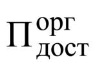 - значение 100 баллов при условии обеспечения 2 условий: наличие выделенных стоянок для автотранспортных средств инвалидов; наличие сменных кресел-колясок;- значение 50 баллов при условии обеспечения 1 условия доступности: наличие выделенных стоянок для автотранспортных средств инвалидов; наличие сменных кресел-колясок.При расчете показателя 3.2 «Обеспечение в организации условий доступности, позволяющих инвалидам получать образовательные услуги наравне с другими: дублирование для инвалидов по слуху и зрению звуковой и зрительной информации; дублирование надписей, знаков и иной текстовой и графической информации знаками, выполненными рельефно-точечным шрифтом Брайля; возможность предоставления инвалидам по слуху (слуху и зрению) услуг сурдопереводчика (тифлосурдопереводчика); альтернативной версии сайта организации для инвалидов по зрению; помощь, оказываемая работниками организации, прошедшими необходимое обучение (инструктирование), по сопровождению инвалидов в помещении организации; возможность предоставления образовательных услуг в дистанционном режиме или на дому» в случае, если в образовательной организации, осуществляющей образовательную деятельность по основным общеобразовательным программам, образовательным программам среднего профессионального образования, основным программам профессионального обучения, дополнительным общеобразовательным программам, не предусмотрены адаптированные образовательные программы и/или отсутствуют обучающиеся с ОВЗ (данные сведения должны подтверждаться официальной статистической отчетностью за календарный год, предшествующий году проведения независимой оценки качества условий осуществления образовательной деятельности) показатель оценки качества () принимает: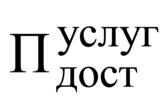 - значение 100 баллов при условии обеспечения 3 условий доступности: наличие альтернативной версии сайта организации для инвалидов по зрению, возможность предоставления образовательных услуг в дистанционном режиме или на дому; помощь, оказываемая работниками организации, прошедшими необходимое обучение (инструктирование), по сопровождению инвалидов в помещении организации;- значение 60 баллов при условии обеспечения 2 условий доступности: наличие альтернативной версии сайта организации для инвалидов по зрению, возможность предоставления образовательных услуг в дистанционном режиме или на дому; помощь, оказываемая работниками организации, прошедшими необходимое обучение (инструктирование), по сопровождению инвалидов в помещении организации;- значение 30 баллов при условии обеспечения 1 условия доступности: наличие альтернативной версии сайта организации для инвалидов по зрению, возможность предоставления образовательных услуг в дистанционном режиме или на дому; помощь, оказываемая работниками организации, прошедшими необходимое обучение (инструктирование), по сопровождению инвалидов в помещении организации.В соответствии с контрактом для проведения процедуры независимой оценки качества условий осуществления образовательной деятельности образовательными организациями, осуществляющими образовательную деятельность, на территории Карачаево-Черкесской Республики, были определены 177 государственных образовательных организаций, в отношении которых проводилось исследование, проведена оценка качества условий осуществления образовательной деятельности организациями, осуществляющими образовательную деятельность в области основного и среднего общего образования.Таблица 4. Образовательные организации, в отношении которых проводилось исследование1. ОБЩИЕ СВЕДЕНИЯ ОБ ИССЛЕДОВАНИИ1.1. МЕТОДИКА ПРОВЕДЕНИЯ НОК УООД. ПРЕДЕЛЬНАЯ ОШИБКА РЕПРЕЗЕНТАТИВНОСТИНезависимая оценка качества условий осуществления образовательной деятельности проводилась на основе расчета интегрального показателя (определение топ лучших) и сопоставления комплексных показателей, характеризующих различные аспекты качества условий осуществления деятельности общеобразовательной организации, со средними значениями показателей.По значениям интегральных показателей произведена общая оценка качества условий и сформированы рейтинги организаций внутри района.В соответствии с письмом Минтруда РФ от 04.06.2020 № 28-0/10/В-4286 независимая оценка проводилась в «удаленном режиме». Независимая оценка качества условий предоставления образовательных услуг в общеобразовательных организациях Карачаево-Черкесской Республики проводится в форме социологического исследования, которое выражается в определении уровня удовлетворенности населения услугами в области условий предоставления образовательных услуг. Методология рейтингования образовательных организаций осуществляется с учетом новейших научных достижений в области управления образованием, современных общественных запросов, а также системных приоритетов государственной политики в сфере образования, зафиксированных в программных правительственных документах, нормативно-правовых и инструктивно-методических материалах: Федеральный закон «Об образовании в Российской Федерации» от 29 декабря 2012 года № 273-ФЗ (статья 95 «Независимая оценка качества образования»); Федеральный закон от 4 апреля 2005 г. № 32-ФЗ «Об Общественной Палате Российской Федерации» (п. 1-2 статьи 2 «Общественная палата призвана обеспечить согласование общественно значимых интересов граждан Российской Федерации, общественных объединений, органов государственной власти и органов местного самоуправления для решения наиболее важных вопросов экономического и социального развития, обеспечения национальной безопасности, защиты прав и свобод граждан Российской Федерации, конституционного строя Российской Федерации и демократических принципов развития гражданского общества в Российской Федерации»);Указ Президента Российской Федерации от 7 мая 2012 г. № 597 «О мероприятиях по реализации государственной социальной политики» (подпункт «к» пункта 1 «...обеспечить формирование независимой системы оценки качества работы организаций, оказывающих социальные услуги, включая определение критериев эффективности работы таких организаций и введение публичных рейтингов их деятельности»);Указ Президента Российской Федерации от 21 августа 2012 года №1199 «Об оценке эффективности деятельности органов исполнительной власти субъектов Российской Федерации» с изменениями и дополнениями от 28 декабря 2012 года;Постановление Правительства Российской Федерации от 10 июля 2013 г. №582 «Об утверждении Правил размещения на официальном сайте образовательной организации в информационно-коммуникационной сети Интернет и обновления информации об образовательной организации»;Государственная программа Российской Федерации «Развитие образования (2013-2020 годы)», утвержденная распоряжением Правительства Российской Федерации от 15 мая 2013 г. № 792-р; Подпрограмма 3. Развитие системы оценки качества образования и информационной прозрачности системы образования;Приказ Министерства образования и науки России от 14 июня 2013 г. № 462 «Об утверждении порядка проведения самообследования образовательной организации»;Правила формирования независимой системы оценки качества работы организаций, оказывающих социальные услуги (постановление Правительства Российской Федерации от 30 марта 2013 г. № 286 «О формировании независимой системы оценки качества работы организаций, оказывающих социальные услуги»); Приказ Министерства Просвещения Российской Федерации от 13 марта 2019 года № 114 «Об утверждении показателей, характеризующих общие критерии оценки качества условий осуществления образовательной деятельности организациями, осуществляющими образовательную деятельность по основным общеобразовательным программам среднего профессионального образования, основным программам профессионального обучения, дополнительным общеобразовательным программам». Единый порядок расчета показателей, характеризующих общие критерии оценки качества условий оказания услуг организациями в сфере культуры, охраны здоровья, образования, социального обслуживания и федеральными учреждениями медико-социальной экспертизы (далее соответственно – организации социальной сферы, Единый порядок), разработан в целях методического обеспечения проведения независимой оценки качества условий оказания услуг организациями социальной сферы (далее – независимая оценка качества) в соответствии с частью 2 статьи 12 Федерального закона от 5 декабря 2017 г. № 392-ФЗ «О внесении изменений в отдельные законодательные акты Российской Федерации по вопросам совершенствования проведения независимой оценки качества условий оказания услуг организациями в сфере культуры, охраны здоровья, образования, социального обслуживания и федеральными учреждениями медико-социальной экспертизы».Показатели, характеризующие общие критерии оценки качества условий оказания услуг организациями социальной сферы (далее соответственно – показатели оценки качества, критерии оценки качества), установлены: в сфере образования – приказом Министерства образования и науки Российской Федерации от 5 декабря 2014 г. № 1547 «Об утверждении показателей, характеризующих общие критерии оценки качества образовательной деятельности организаций, осуществляющих образовательную деятельность» (зарегистрирован  Министерством юстиции Российской Федерации 2 февраля 2015 г., регистрационный № 35837); Значения показателей оценки качества рассчитываются в баллах, и их максимально возможное значение составляет 100 баллов:а) для каждого показателя оценки качества;б) по организации;в) в целом по отрасли, муниципальному образованию, субъекту Российской Федерации, Российской Федерации. Исследование проводилось методом анкетирования в форме формализованного онлайн-интервью и различных субъектов образовательного процесса, постоянно проживающих на территории Карачаево-Черкесской Республики, по инструментарию, согласованному с заказчиком, основанном на едином порядке расчета показателей, характеризующих общие критерии оценки качества условий оказания услуг организациями в сфере культуры, охраны здоровья, образования, социального обслуживания и федеральными учреждениями медико-социальной экспертизы. Осмотры образовательных организаций проводились при помощи листов осмотра зданий на предмет соответствия критериям качества условий осуществления образовательной деятельности. Анкеты для субъектов образовательного процесса включили в себя вопросы, разделенные на смысловые блоки: блок вопросов о социально-демографических характеристиках респондентов, характеристиках образовательного процесса, критериях оценки качества образовательного процесса в образовательных организациях Карачаево-Черкесской Республики. Для определения данных о демографической структуре населения республики, расчета численности выборочной совокупности по территориям исследования был использован метод обобщающих показателей (который позволяет охарактеризовать половозрастную структуру и численность населения при помощи абсолютных и относительных величин) и методы интерполяции и экстраполяции.Объем выборочной совокупности среди получателей образовательных услуг (родителей учащихся учреждений основного и среднего общего образования КЧР), обработанный в настоящее время, составил 13 497 респондента. Средняя ошибка выборки равна 2,44 %. Вычисление средней ошибки выборки при собственно-случайном бесповторном методе отбора респондентов осуществлено по формуле:где:	n – объем выборочной совокупности;N – объем генеральной совокупности;ɲ – средняя ошибка выборки;Ơ – дисперсия, измеряющая разброс признака в генеральной совокупности (при предположении, что доля равна примерно 50% или 0,5).С учетом дизайн-эффекта выборочной совокупности () предельная ошибка репрезентативности равна 3,16. Формирование выборочной совокупности получателей образовательных услуг (родителей учащихся учреждений основного и среднего общего образования КЧР) происходило по принципу трехступенчатой районированной (стратифицированной) пропорциональной выборки с использованием метода случайно-бесповторного отбора респондентов и процедуры квотирования по возрастному признаку в соответствии с половозрастной структурой населения Карачаево-Черкесской Республики.Для сбора первичной информации использован метод анкетного опроса – индивидуальное личное формализованное интервью с респондентом с использованием стандартизированного инструментария (анкеты), в котором система вопросов направлена на выявление количественно-качественных характеристик объекта и предмета исследования. Ответы на вопросы формализованного интервью фиксируются интервьюером по строго определенным правилам. Анализ результатов такого опроса сводится к регистрации сложившейся фиксированной ситуации, выявлению взаимозависимостей, ее характеризующих, и подтверждению статистической значимости определенных показателей. Метод относится к разряду «количественных» методик сбора первичных данных. Выборочная совокупность других субъектов образовательного процесса в Карачаево-Черкесской Республике (работники учреждений основного и среднего общего образования, учащиеся средних и старших классов) формировалась на основе квотного принципа. Квотами выступили общая численность учащихся образовательного учреждения и численность работников образовательного учреждения. На первом этапе обработки данных проведена проверка их достоверности, которая осуществлялась в три этапа:1) контроль качества опроса по методике случайно-выборочной проверки не менее 10 процентов представленных для обработки анкет посредством повторного телефонного или устного интервьюирования респондентов;2) анализ корректности ввода данных путем случайно-выборочного сопоставления материалов в электронной базе данных, проверка дубликатов наблюдений;3) при помощи специализированных алгоритмов языка программирования для статистических вычислений R (sort cases, weight), проведен ремонт выборки в соответствии с социально-демографическими характеристиками населения республики, представленными в анкете.1.2. СТРУКТУРА И ХАРАКТЕРИСТИКА ВЫБОРОЧНОЙ СОВОКУПНОСТИ ИССЛЕДОВАНИЯТаблица 5. Структура выборочной совокупности получателей образовательных услуг (родители учащихся (законные представители)) по демографическим показателямДля анализа первичной информации (электронного массива данных по результатам эмпирического исследования) в целях выявления латентных причинно-следственных связей признаков были использованы многомерные методы статистического анализа данных: анализ соответствий, кластерный анализ, двухэтапный кластерный анализ и метод «деревьев решений (CHAID) на базе пакета IBMSPSSStatistics 23.0, Excel, язык программирования для статистических вычислений R.При анализе материалов и результатов исследования использовались одномерные методы анализа данных: анализ частотных распределений, анализ таблиц сопряженности, корреляционный анализ. Для проверки выявления статистической связи между переменными применялись: критерий хи-квадрат, методы оценка риска, тест МакНемара, а также коэффициенты F и V Крамера. При оценке наличия статистической связи между двумерными переменными были использованы статистики Кокрена и Ментеля-Хенцеля.Общая логика анализа полученных данных предполагает следующую структуру построения отчета: анализ обобщенного мнения получателей образовательных услуг (родителей (законных представителей)), анализ обобщенного мнения получателей образовательных услуг – учащихся учреждений основного и среднего общего образования КЧР, анализ обобщенного мнения представителей организаций основного и среднего общего образования республики. 2. ПОКАЗАТЕЛИ, ХАРАКТЕРИЗУЮЩИЕ ОТКРЫТОСТЬ И ДОСТУПНОСТЬ ИНФОРМАЦИИ ОБ ОБРАЗОВАТЕЛЬНОЙ ОРГАНИЗАЦИИВ соответствии со статьей 29 Федерального закона от 29.12.2012 № 273-ФЗ «Об образовании в Российской Федерации» образовательные организации формируют открытые и общедоступные информационные ресурсы, содержащие информацию об их деятельности, и обеспечивают доступ к таким ресурсам посредством размещения их в информационно-телекоммуникационных сетях, в том числе на официальном сайте образовательной организации в сети «Интернет», а также обеспечивают открытость и доступность информации и документов, определенных указанной статьей закона. Приказом Федеральной службы по надзору в сфере образования и науки (Рособрнадзор) от 29.05.2014 № 785 были утверждены основные требования к структуре официального сайта образовательной организации в информационно - телекоммуникационной сети «Интернет» и формату представления на нем информации. В соответствии с данным приказом все образовательные организации должны разработать и использовать в текущей деятельности сайт в сети «Интернет».По результатам оценки такого критерия, как соответствие информации о деятельности организации, размещенной на общедоступных информационных ресурсах, ее содержанию и порядку размещения, установленными нормативными правовыми актами обнаружено, что у всех организаций имеются официальные сайты в сети «Интернет», а в помещениях организаций размещены информационные стенды, соответствующие требованиям Закона Российской Федерации от 07.02.1992 №2300-1 «О защите прав потребителей». Оценка открытости и доступности информации об образовательной организации (ОО) проводилась на основании трех показателей. Для оценки показателей по этому критерию оценивалась информация, размещенная на стендах в помещениях образовательных организаций и на официальных сайтах, а также данные интернет-анкетирования получателей услуг.При анализе информации, размещенной на стендах в помещениях ОО, учитывались требования нормативно-правовых актов о содержании этой информации, её актуальность и полнота, а также доступность для потребителей образовательных услуг и их законных представителей. Учитывались также обновленные требования к официальному сайту ОО и к информационному стенду по количеству единиц и составу информации, необходимой для размещения на стендах и на сайте образовательной организации.Концепция создания единой государственной информационной системы в сфере образования, утвержденная приказом Федеральной службы по надзору в сфере образования и науки от 29.05.2014 г. № 785 «Об утверждении требований к структуре официального сайта образовательной организации в информационно-телекоммуникационной сети «Интернет» и формату представления в нем информации», предполагает повышение роли интернет-представительств образовательных организаций в развитии эффективности взаимодействия между организациями и потребителями образовательных услуг.Интернет-сайты ОО должны служить площадкой для привлечения потребителей к наблюдению за процессами, происходящими в образовании, позволять наладить взаимодействие с получателями услуг (родителей обучающихся и/или их законных представителей), ориентироваться на их запросы и пожелания, убедить их в высокой репутации ОО и качестве предоставляемых услуг.В оценке сайтов ОО учитывались:• информативность сайта ОО (наличие на сайте наиболее важных для пользователей информационных разделов, документов и материалов);• наличие на сайте обратной связи с потребителями услуг (наличие сервисов сайта, обеспечивающих возможность обратной связи пользователей с администрацией и педагогами ОО);• пользовательская доступность и мобильность сайта ОО.Исследование интернет-сайтов ОО осуществляла комиссия сотрудников организации-оператора методом сплошного просмотра содержимого страниц web-ресурса с выявлением и фиксацией признаков наличия соответствующих текстов (контент-анализ), качества их содержания, актуальности, удобства доступа к текстам для посетителя Интернет-сайта.В таблице 6 представлены данные (в баллах) для организаций образования по критерию 1.Таблица 6. Показатели, характеризующие открытость и доступность информации об организации, осуществляющей образовательную деятельностьНаиболее высокие показатели у таких образовательных организаций как, МКОУ «Основная общеобразовательная школа № 3 ст. Кардоникской», МКОУ «Основная общеобразовательная школа №2 ст. Кардоникской», МКОУ «Средняя общеобразовательная школа х. Ново-Исправненского», МБОУ «Гимназия № 19» г. Черкесска, МКОУ «Средняя общеобразовательная школа № 1 ст. Кардоникской», МКОУ «Средняя общеобразовательная школа №2 г. Усть-Джегуты», МКОУ «Средняя общеобразовательная школа № 18» г. Черкесска, МКОУ «Средняя общеобразовательная школа № 10» г. Черкесска.Низкими значениями по данным показателям отметились следующие организации: МКОУ «Средняя общеобразовательная школа а. Хурзук», МКОУ «Средняя общеобразовательная школа с. Архыз», МКОУ «СОШ №8 с. Римгорское», МКОУ «Средняя общеобразовательная школа а.Адиль-Халк», МКОУ «Средняя общеобразовательная школа а.Нижняя Мара», МКОУ «Средняя общеобразовательная школа а.Эркен-Халк», МКОУ «Основная общеобразовательная школа с. Нижняя Ермоловка».Одним из важнейших критериев, определяющих уровень информационной открытости общеобразовательной организации, является возможность дистанционного взаимодействия с образовательной организацией. Анализ сайтов показал, что информативность раздела «Обеспечение на официальном сайте образовательной организации наличия и функционирования дистанционных способов взаимодействия с получателями услуг» достаточно высока. На сайтах почти всех организаций имеются сведения о кадровом составе, графике и режиме работы, контактные телефоны и адреса электронной почты. Оценка такого критерия, как «Доля получателей услуг, удовлетворенных открытостью, полнотой и доступностью информации о деятельности организации, размещенной на информационных стендах в помещениях образовательной организации, на сайте организации в информационно-телекоммуникационной сети Интернет (в % от общего числа)», показал, что средняя оценка степени удовлетворенности очень высока (93,8 из 100 возможных). Наиболее высокие оценки получили такие общеобразовательные организации, как МБОУ «Гимназия № 19» г. Черкесска, МКОУ «Гимназия № 9» г. Черкесска, МКОУ «Средняя общеобразовательная школа им. Х.У. Богатырева а. Джегута».Более низкие оценки по данному разделу оказались у таких организаций, как МКОУ «Средняя общеобразовательная школа а. Хурзук», МКОУ «Основная общеобразовательная школа №2 ст. Исправной», МКОУ «СОШ №3 им. Р.Н. Клычева с. Красный Восток», МКОУ «Основная общеобразовательная школа №1 ст. Исправной», МКОУ «Основная общеобразовательная школа с. Нижняя Ермоловка».Таблица 7. Рэнкинг интегрального значение Критерий 1. «Открытость и доступность информации об образовательной организации, баллыСреднее значение по данному показателю составило 79,38 балла. Анализ рэнкинга показывает, что в лидирующей группе по данному показателю оказались такие образовательные организации, как МКОУ «Средняя общеобразовательная школа №8» г. Черкесска, МКОУ «Средняя общеобразовательная школа № 18» г. Черкесска и МБОУ «Гимназия № 19» г. Черкесска.В нижней части рэнкинга по показателям, характеризующих открытость и доступность информации об организации, осуществляющей образовательную деятельность, оказались такие организации, как МКОУ «Средняя общеобразовательная школа а. Хурзук», МКУО «Средняя общеобразовательная школа с. Светлое», Филиал: МКУО «Основная общеобразовательная школа пос. Водораздельный», МКОУ «Средняя общеобразовательная школа а.Эркен-Халк», МКОУ «Основная общеобразовательная школа с. Нижняя Ермоловка».В целом анализ образовательных организаций Карачаево-Черкесской республики по показателям, характеризующим открытость и доступность информации об организации, осуществляющей образовательную деятельность, показывает, что наибольшей наполненностью и информативностью обладают стенды и информационные сайты организаций образования, находящихся в верхней части таблицы. По этой группе показателей, следует выделить образовательные организации г. Черкесска, г. Усть-Джегуты, Адыге-Хабльского района и другие, которые полностью соответствуют требованиям Рособрнадзора. Большая часть информации, размещённой на общедоступных информационных ресурсах, соответствует её содержанию и порядку размещения по установленным нормативными актам. Диапазон оценок составляет по данной группе показателей от 26,86 – 100 баллов. Особое внимание в работе над информационными ресурсами следует уделить: МКОУ «Средняя общеобразовательная школа а. Джингирик», МКОУ «Средняя общеобразовательная школа пос. Новый Карачай», МКОУ «Гимназия № 6 с. Первомайское», МКУО «Средняя общеобразовательная школа с. Ильичевское», МКОУ «Средняя общеобразовательная школа а.Адиль-Халк», МКОУ «Средняя общеобразовательная школа а. Хурзук», МКУО «Средняя общеобразовательная школа с. Светлое», Филиал: МКУО «Основная общеобразовательная школа пос. Водораздельный», МКОУ «Средняя общеобразовательная школа а.Эркен-Халк», МКОУ «Основная общеобразовательная школа с. Нижняя Ермоловка». Тем не менее, по всей Карачаево-Черкесской республики общий балл составляет 79,38 баллов, а это хороший показатель.3. ПОКАЗАТЕЛИ, ХАРАКТЕРИЗУЮЩИЕ КОМФОРТНОСТЬ УСЛОВИЙ, В КОТОРЫХ ОСУЩЕСТВЛЯЕТСЯ ОБРАЗОВАТЕЛЬНАЯ ДЕЯТЕЛЬНОСТЬСледующим этапом проведения НОК УООД стал анализ показателей комфортности условий, в которых осуществляется образовательная деятельность в образовательных организациях Карачаево-Черкесской Республики. Для оценки показателей по критерию комфортности условий предоставления образовательных услуг оценивалась информация, полученная в результате анкетирования получателей услуг (их законных представителей), а также на основании фотоотчётов образовательных организаций.В данную группу критериев входят следующие показатели:наличие зоны отдыха (ожидания);наличие и понятность навигации внутри организации;наличие и доступность питьевой воды;наличие и доступность санитарно-гигиенических помещений;санитарное состояние помещений организации;доля получателей образовательных услуг, удовлетворенных комфортностью условий, в которых осуществляется образовательная деятельность (в % от общего числа опрошенных получателей образовательных услуг).Визуальный осмотр образовательных организаций Карачаево-Черкесской Республики показал, что во многих общеобразовательных организациях понятна навигация по территории и внутри зданий. Анализ результатов социологического исследования показывает, что в среднем 80% респондентов полностью удовлетворены комфортностью условий, в которых осуществляется образовательная деятельность. Судя по данным опроса родителей (законных представителей), получателей образовательных услуг, к числу организаций, получатели которых наиболее удовлетворены комфортностью условий, в которых осуществляется образовательная деятельность, относятся: МБОУ «Гимназия № 19» г. Черкесска, МКОУ «Гимназия № 17» г. Черкесска, МКОУ «Гимназия № 9» г. Черкесска, МКОУ «Средняя общеобразовательная школа №8» г. Черкесска, МКОУ «Лицей поселка Медногорский», МКОУ «Лицей поселка Медногорский», МКОУ «Начальная общеобразовательная школа а. Адыге-Хабль», МКОУ «Средняя общеобразовательная школа №4 ст.Зеленчукской», МКОУ «Средняя общеобразовательная школа им. Х.У.Богатырева а. Джегуты». Наименее удовлетворены комфортностью условий, в которых осуществляется образовательная деятельность родители (законные представители), чьи дети посещают такие образовательные организации, как МКОУ «Средняя общеобразовательная школа аул Кызыл-Уруп», МКОУ «Средняя общеобразовательная школа а. Эркен-Халк», МКОУ «Средняя общеобразовательная школа а. Хурзук», МКОУ «Основная общеобразовательная школа №2 ст. Исправной», МКОУ «СОШ №3 им. Клычева Р.Н. с. Красный Восток», МКОУ «Основная общеобразовательная школа №1 ст. Исправной», МКОУ «Основная общеобразовательная школа с. Нижняя Ермоловка».Далее в таблице 8 представлен рэнкинг общеобразовательных организаций Карачаево-Черкесской Республики по показателям, характеризующим комфортность условий, в которых осуществляется образовательная деятельность. Таблица 8. Рэнкинг образовательных организаций по группе показателей, характеризующих комфортность условий, в которых осуществляется образовательная деятельность, баллыСреднее значение по данному показателю составило 80,84 балла. В лидирующих позициях рэнкинга по данному критерию оказались такие общеобразовательные организации Карачаево-Черкесской Республики, как МКОУ Карачаевского городского округа «Средняя общеобразовательная школа №3 имени X.У. Богатырева», РКОУ «Школа-интернат имени Латоковой Г.Д.», МКОУ «Средняя общеобразовательная школа а.Инжич-Чукун», МКОУ «Средняя общеобразовательная школа №4 ст.Зеленчукской», МКОУ «Гимназия № 17» г. Черкесска, МКОУ «Средняя общеобразовательная школа а.Хабез имени Арашукова Р.Р».Наиболее низкие значения общего рэнкинга по показателю комфортности условий, в которых осуществляется образовательная деятельность, оказались у таких общеобразовательных организаций, как МКОУ «Основная общеобразовательная школа №1 ст. Исправной», МКОУ «Средняя общеобразовательная школа им. Ю.К. Каракетова а. Эльтаркач», МКОУ «СОШ №3 им. Р.Н. Клычева с.Красный Восток», МКОУ «Основная общеобразовательная школа №2 ст. Исправной», МКОУ «Основная общеобразовательная школа с. Нижняя Ермоловка».Их этого можно сделать вывод, что визуальный осмотр, анализ листов осмотра руководителей общеобразовательных организаций, а также в большей степени результаты анкетирования родителей (законных представителей) обучающихся показал, что у большинства общеобразовательных организаций созданы довольно комфортные условия для осуществления образовательной деятельности.Экспертный анализ показал, что по сравнению с проведённой НОК УООД предыдущих лет, средний балл вырос по этим критериям. Так как в 2020 году в 84-е образовательные организации республики были оснащены современным цифровым оборудованием. Кроме того, было отремонтировано 30 спортивных залов и оборудовано 19 плоскостных сооружений. В некоторых образовательных организациях сельской местности и в малых городах КЧР была обновлена материально-техническая база для занятий физической культурой и спорта.Однако, несмотря на такие улучшения комфортности условий оказания образовательных услуг, стоит обратить внимание на входные группы для маломобильных групп населения, улучшить состояние ограждений на территории образовательных организаций.4. ПОКАЗАТЕЛИ, ХАРАКТЕРИЗУЮЩИЕ КРИТЕРИЙ «ДОСТУПНОСТЬ УСЛУГ ДЛЯ ИНВАЛИДОВ»Для оценки общеобразовательных организаций по критерию доступности услуг для инвалидов использовались данные анкетирования родителей, данные фотоотчётов, предоставленных образовательными организациями, а также документы организаций (паспорта доступности, сертификаты или удостоверения сотрудников, ответственных за сопровождение инвалидов в помещениях и пр.).Далее была проанализирована группа показателей, характеризующих доступность образовательной деятельности для инвалидов в организациях Карачаево-Черкесской Республики. В группу данных показателей входят следующие критерии:- оборудование входных групп пандусами (подъемными платформами);- наличие выделенных стоянок для автотранспортных средств инвалидов;- наличие адаптированных лифтов, поручней, расширенных дверных проемов;- наличие сменных кресел-колясок;-наличие специально оборудованных санитарно-гигиенических помещений в организациях.Обеспечение в организациях условий доступности, позволяющих инвалидам получать образовательные услуги наравне с другими:дублирование для инвалидов по слуху и зрению звуковой и зрительной информации;дублирование надписей, знаков и иной текстовой и графической информации знаками, выполненными рельефно-точечным шрифтом Брайля;возможность предоставления инвалидам по слуху (слуху и зрению) услуг сурдопереводчика (тифлосурдопереводчика);альтернативной версии сайта организации для инвалидов по зрению;помощь, оказываемая работниками организации, прошедшими необходимое обучение (инструктирование), по сопровождению инвалидов в помещении организации;возможность предоставления образовательных услуг в дистанционном режиме или на дому.Итак, контент-анализ информационных сайтов показал наличие у большинства общеобразовательных организаций Карачаево-Черкесской Республики альтернативной версии официального ресурса в сети Интернет для инвалидов по зрению. В целом, проведенный контент-анализ информационных сайтов образовательных организаций Карачаево-Черкесской Республики показал наличие дефицита информации для людей с ограниченными возможностями здоровья. Необходимо разместить информацию об адаптированных образовательных программах для лиц с ОВЗ  и детей-инвалидов, а также копию данных программ и перечень необходимого оборудования для их реализации.Входные группы большинства образовательных организаций оборудованы пандусами. Рекомендовано адаптировать в образовательных организациях, находящихся в сельской местности, расширенными дверными проёмами, санитарными комнатами для инвалидов, если позволяет конструкция здания, приобрести специальные сменные кресла-коляски, там, где их нет.На момент проведения НОК УООД в связи с пандемией, уменьшилось количество детей, посещающих образовательные организации. Обучение таких детей организовано в отдельных коррекционных классах, инклюзивно, на домашнем обучении. В 43-х образовательных организациях республики созданы все условия, в том числе адаптивные образовательные программы, которые позволяют детям с ОВЗ наравне со здоровыми детьми получать знания и участвовать во всех массовых мероприятиях. Инклюзивно обучаются более 850 детей с ОВЗ, в том числе и детей-инвалидов.Большинство образовательных организаций республики имеют выделенные стоянки для автотранспортных средств инвалидов. Помощь, оказываемая работниками организации, прошедшими необходимое обучение (инструктирование), по сопровождению инвалидов в помещении организации, характерна для многих образовательных организаций республики.Далее в таблице 9 представлен рэнкинг образовательных организаций по показателям, характеризующим доступность условий образовательной деятельности для инвалидов. Таблица 9. Рэнкинг образовательных организаций по группе показателей, характеризующих доступность условий, образовательной деятельности для инвалидов, баллыСреднее значение данного показателя составило 68,17 балла.Следует отметить, что у большинства общеобразовательных организаций, принявших участие в процедуре НОК УООД, есть корректно работающая альтернативная версия официального сайта для инвалидов по зрению, предусмотрено дублирование надписей, знаков и иной текстовой и графической информации знаками, выполненными рельефно-точечным шрифтом Брайля.Следует отметить, что за 3 года сделано многое для обеспечения доступности в образовательных организациях Карачаево-Черкесской Республики. Практически все школы оборудованы пандусами, тактильными табличками, исключением является старые и удаленные школы от районных центров.Таким образом, судя по результатам процедуры НОК УООД, можно констатировать, что в образовательных организациях Карачаево-Черкесской Республики еще не создана необходимая доступная образовательная среда для людей с ограниченными возможностями и инвалидами. Представляется целесообразным в дальнейшем информировать родителей (законных представителей), учащихся об инновационных формах, механизмах и технологиях, процессах воспитания и обучения, в частности, о формах, механизмах инклюзивного образования.5. ПОКАЗАТЕЛИ, ХАРАКТЕРИЗУЮЩИЕ ДОБРОЖЕЛАТЕЛЬНОСТЬ, ВЕЖЛИВОСТЬ РАБОТНИКОВ ОБРАЗОВАТЕЛЬНЫХ ОРГАНИЗАЦИЙСледующая группа показателей связана с доброжелательностью и вежливостью работников образовательных организаций Карачаево-Черкесской Республики. В группу данных показателей входят следующие критерии:- доля получателей образовательных услуг, удовлетворенных доброжелательностью, вежливостью работников организации, обеспечивающих первичный контакт и информирование получателя образовательной услуги при непосредственном обращении в организацию (например, работники секретариата, учебной части) (в % от общего числа опрошенных получателей образовательных услуг);- доля получателей образовательных услуг, удовлетворенных доброжелательностью, вежливостью работников организации, обеспечивающих непосредственное оказание образовательной услуги при обращении в организацию (например, преподаватели, воспитатели, тренеры, инструкторы) (в % от общего числа опрошенных получателей образовательных услуг);- доля получателей образовательных услуг, удовлетворенных доброжелательностью, вежливостью работников организации при использовании дистанционных форм взаимодействия (в % от общего числа опрошенных получателей образовательных услуг).Доля получателей образовательных услуг, удовлетворенных доброжелательностью, вежливостью работников организации, обеспечивающих первичный контакт и информирование получателя образовательной услуги при непосредственном обращении в организацию, определяется по результатам количественного социологического исследования. Таблица 10. Рэнкинг образовательных организаций по группе показателей, характеризующих доброжелательность, вежливость работников образовательных организаций, баллыСреднее значение данного показателя по выборке составило 84,59%. Наиболее удовлетворены данным показателем родители (законные представители) учащихся таких образовательных организаций, как МКОУ «Средняя общеобразовательная школа а. Мало-Абазинск», МКОУ «Средняя общеобразовательная школа пос. Правокубанский», МКОУ «Гимназия №6 г. Усть-Джегуты», МКОУ «Средняя общеобразовательная школа а. Эрсакон», МКОУ «Средняя общеобразовательная школа с. Садовое», МКОУ «Средняя общеобразовательная школа а.Кубина», МБОУ «Гимназия № 19» г. Черкесска.Доброжелательностью, вежливостью работников организации, обеспечивающих непосредственное оказание образовательной услуги, также удовлетворены абсолютное большинство респондентов данного исследования. Среднее значение доли получателей образовательных услуг, удовлетворенных доброжелательностью, вежливостью работников организации при использовании дистанционных форм взаимодействия, составило 87,8% от общего числа опрошенных. 6. ПОКАЗАТЕЛИ, ХАРАКТЕРИЗУЮЩИЕ УДОВЛЕТВОРЕННОСТЬ УСЛОВИЯМИ ОСУЩЕСТВЛЕНИЯ ОБРАЗОВАТЕЛЬНОЙ ДЕЯТЕЛЬНОСТИ ОРГАНИЗАЦИИДля оценки образовательных организаций по этому критерию удовлетворенности условиями оказания образовательных услуг использовались данные интернет-анкетирования родителей. Таблица 11. Рэнкинг образовательных организаций по группе показателей, характеризующих удовлетворенность условиями осуществления образовательной деятельности организации, баллыСреднее значение рэнкинга по данной группе показателей составило 85,79 балла. Наиболее высокими значениями в общем рэнкинге по данной группе показателей выделяются такие образовательные организации как, МКОУ «Средняя общеобразовательная школа а. Баралки», МКОУ «Основная общеобразовательная школа х. Дубянск», МКОУ «Средняя общеобразовательная школа а. Вако-Жиле», МКОУ «Основная общеобразовательная школа № 3 ст. Кардоникской», МКОУ «Средняя общеобразовательная школа с. Садовое», МКОУ «Лицей №1 г. Усть-Джегуты», МКОУ «Средняя общеобразовательная школа а. Кубина», МБОУ «Гимназия № 19» г. Черкесска.Невысокими значениями в рэнкинге обладают такие образовательные организации как, МКОУ «Средняя общеобразовательная школа с. Хасаут-Греческого», МКОУ «Средняя общеобразовательная школа а. Кызыл –Юрт», МКОУ «Средняя общеобразовательная школа х. Ново-Исправненского», МКОУ «Общеобразовательный лицей-интернат а. Хабез имени Хапсирокова Е.М.», МКОУ «СОШ , 3 им. Клычева Р.Н.с.Красный Восток», МКОУ «Основная общеобразовательная школа с. Нижняя Ермоловка», МКОУ «Основная общеобразовательная школа №1 ст. Исправной».РЕЙТИНГ ОБРАЗОВАТЕЛЬНЫХ ОРГАНИЗАЦИЙ КАРАЧАЕВО-ЧЕРКЕССКОЙ РЕСПУБЛИКИТаблица 12. Общий рейтинг образовательных организаций Карачаево-Черкесской РеспубликиИсходя из методики рейтингования, анализа материалов и результатов эмпирического исследования, интегральный рейтинг общеобразовательных организаций Карачаево-Черкесской Республики, составляет 84,34 балла.ВЫВОДЫ ПО РЕЗУЛЬТАТАМ ПРОВЕДЕНИЯ НОК УООДВ соответствии с Приказом № 114 от 13 марта 2019г. «Показатели, характеризующие общие критерии оценки качества условий осуществления образовательной деятельности организациями, осуществляющими образовательную деятельность по основным образовательным программам, программам дополнительного образования» и в результате проведения НОК УООД выявлено, что большинство ключевых критериев независимой оценки, составляющих основу рейтинга образовательных организаций, получили высокие оценки респондентов. Качество условий осуществления образовательной деятельности в образовательных организациях республики находятся на высоком уровне. В соответствии с рейтингом большинство образовательных организаций осуществляют свою деятельность в комфортных условиях. Общий средний балл составляет 84,34 балла.Проведенное исследование показало, что информационные параметры функционирования образовательной организации не всегда положительно оцениваются участниками исследования.Большинство респондентов из числа родителей учащихся КЧР (64,96 %) удовлетворительно оценивают наличие сведений о педагогических работниках на сайте образовательной организации.Полностью удовлетворены такими качествами, как доброжелательность и вежливость работников образовательных организаций 84,59 % респондентов. Следует отметить, что данный показатель увеличился по сравнению с 2017 годом на 16%, что свидетельствует о результатах, принятых мер по итогам работы по устранению недостатков. Четверть участников исследования говорят об отдельных недостатках. Полностью не устраивают данные качества лишь 0,3 % респондентов. Большая часть родителей (85,23 %) готовы рекомендовать школу, в которой учится их ребенок своим родственникам или знакомым.Результаты контент-анализа сайтов образовательных организаций, а именно, показателей, характеризующих общий критерий оценки открытости и доступности информации об организациях, осуществляющих образовательную деятельность, показал, что практически  во всех образовательных организациях представлена следующая информация:адрес организации;документы, регламентирующие деятельность образовательной организации (Устав; свидетельства о лицензировании и аккредитации; локальные нормативные акты);сведения об органах коллегиального управления, самоуправления;планы финансово-хозяйственной деятельности;календарные учебные графики;отчеты о результатах самообследования;результаты проверок надзорных органов;информация об услугах  (условия приема в образовательной организации; реализуемые образовательные программы; учебные планы);дополнительная информация (новости, портфолио образовательной организации, традиции и др.).К основным информационным дефицитам по первому блоку можно отнести следующее:не прописаны условия для обучения учащихся с особыми потребностями;отсутствуют ссылки на получение консультативной помощи узких специалистов (в частности, психолога);нет перечня услуг, оказываемых  образовательными организациями за счет бюджетных средств;отсутствует информация о том, что образовательная организация платных образовательных услуг не оказывают.отсутствует обратная связь с потребителями образовательных услуг.Анализ показателей, характеризующих открытость и доступность информации об организациях, осуществляющих образовательную деятельность на территории КЧР, показал, что большая часть информации, размещенной на общедоступных информационных ресурсах, соответствует ее содержанию и порядку размещения, по установленным нормативным актам.Так, в частности, анализ показателя 1.1 - Соответствие информации о деятельности организации, размещенной на общедоступных информационных ресурсах, ее содержанию и порядку (форме) размещения, установленным нормативным правовым актам, показал, что у всех образовательных организаций краевого центра полностью и в соответствии с нормативными требованиями заполнен обязательный раздел официального сайта «Общие требования». Среднее значение составило 65 баллов, что является удовлетворительным значением. Анализ показателя 1.2 – Наличие на сайте организации информации о дистанционных способах обратной связи и взаимодействия с получателями услуг и их функционировании, показал диапазон оценок - от 90 до 100 баллов.Анализ показателя 1.3 – Доля получателей услуг, удовлетворённых открытостью, полнотой и доступностью информации о деятельности организации, размещённой на информационных стендах в помещении организации, среднее значение составило 84,41 балла, являясь хорошим показателем.Группа показателей второго блока, характеризующих общий критерий оценки качества образовательной деятельности организаций, осуществляющих образовательную деятельность, касающиеся комфортности условий, в которых осуществляется образовательная деятельность, на сайтах образовательных организаций представлена достаточно слабо. Средний бал составил 80,84.На сайтах школ не находит отражения информация о наличии возможности развития творческих способностей и интересов обучающихся, включая их участие в конкурсах и олимпиадах, выставках, смотрах, физкультурных мероприятиях, спортивных мероприятиях и других массовых мероприятиях, а также информация по достижениям учащихся (грамот, дипломов и т.д.). Не отражается работа школ по созданию условий для индивидуальной работы с обучающимися, реализации дополнительных образовательных программ.Наполнение сайта образовательной организации определяет информационную открытость организации, демонстрирует направленность и специфик, и многое другое. К сожалению, в отношении не всех сайтов можно сказать, что их контент отражает жизнь школы.  Сайты наполнены (в разной степени) необходимыми документами и сведениями, но не содержат актуальной информации, способной привлечь внимание учеников, родителей, общественности к деятельности школы.В качестве недостатков необходимо отметить недоступность информации в организациях. Так, в большинстве школ стенды с расписанием уроков, звонков, жизнью школы, информацией по ЕГЭ и ОГЭ и другой актуальной информацией находятся на верхних этажах здания.Не все школы имеют в достаточном количестве мультимедийное оборудование (проекторы, интерактивные доски) и лингафонные кабинеты.Отсутствие у педагогических работников навыков работы с детьми с ОВЗ, что снижает уровень показателей КЧР по развитию инклюзивного образования.РЕКОМЕНДАЦИИ ПО ИТОГАМ ПРОВЕДЕНИЯ НЕЗАВИСИМОЙ ОЦЕНКИ КАЧЕСТВА УСЛОВИЙ ПРЕДОСТАВЛЕНИЯ ОБРАЗОВАТЕЛЬНЫХ УСЛУГ В ОБРАЗОВАТЕЛЬНЫХ ОРГАНИЗАЦИЯХ КАРАЧАЕВО-ЧЕРКЕССКОЙ РЕСПУБЛИКИВ соответствии с Федеральным законом от 29.12.2012 № 273-ФЗ «Об образовании в Российской Федерации» (далее – ФЗ-273) образовательные организации (далее – ОО) должны обеспечивать открытость и доступность информации о своей деятельности посредством обеспечения размещения информации в информационно-телекоммуникационных сетях, в том числе на официальном сайте образовательной организации в сети «Интернет» (далее – официальный сайт). Правила размещения на официальном сайте образовательной организации в информационно-телекоммуникационной сети «Интернет» и обновления информации об образовательной организации утверждены постановлением Правительства Российской Федерации от 10.07.2013 № 582 (далее – ПП РФ №582).Требования к структуре официального сайта образовательной организации в информационно-телекоммуникационной сети «Интернет» и формату представления на нем информации отражены в приказе Рособрнадзора от 29.05.2014 № 785 «Об утверждении требований к структуре официального сайта образовательной организации в информационно-телекоммуникационной сети «Интернет» и формату представления на нём информации», зарегистрирован Минюстом России 04.08.2014, регистрационный № 33423 (далее – приказ РОН №785). Для улучшения качества деятельности организаций, предоставляющих услуги в области получения основного и среднего общего образования, необходимо:I. Открытость и доступность информации об организации ­ регулярно обновлять и дополнять информацией стенды образовательных организаций;- определить периодичность обновления новостной ленты на информационных сайтах образовательных организацийII. Комфортность условий предоставления услуг- рекомендуется сделать более комфортнымизоны отдыха в некоторых образовательных организациях (например, установить кулеры, поставить мягкую мебель);III. Доступность услуг для инвалидов- создать условия для организации обучения обучающихся с ограниченными возможностями здоровья (например, разместить информацию об обеспечении доступа в здании лиц с ограниченными возможностями здоровья);- разработать единую систему внутренней и внешней навигации (знаки, указатели и схематические обозначения) для детей-инвалидов и детей с ограниченными возможностями здоровья;­	обеспечить наличие специально оборудованных для инвалидов санитарно-гигиенических помещений в организации­	обеспечить возможность дублирования для инвалидов по слуху и зрению звуковой и зрительной информации­	обеспечить возможность дублирования надписей, знаков и иной текстовой и графической информации знаками, выполненными рельефно-точечным шрифтом Брайля.Это касается тех организаций, которые не обеспечили доступность для детей инвалидов.IV. Доброжелательность, вежливость работников организации ­	повысить уровень доброжелательности работников организации с получателями услугV. Удовлетворенность условиями оказания образовательных услуг­	повысить уровень удовлетворенности условиями оказания образовательных услуг - провести обучение педагогического состава коммуникативным навыкам для работы с ОВЗ и сопровождению инвалидов.Критерии Показатели Источники информации и способы ее сбора 1Открытость и доступность информации об образовательной организации (далее – организации)1.1. Соответствие информации о деятельности организации, размещенной на общедоступных информационных ресурсах, нормативным правовым актам.Анализ информационных стендов в помещении организации и официальных сайтов организации.1Открытость и доступность информации об образовательной организации (далее – организации)1.2. Наличие на официальном сайте организации информации о дистанционных способах обратной связи и взаимодействия с получателями услуг и их функционирование.Анализ официальных сайтов организации.1Открытость и доступность информации об образовательной организации (далее – организации)1.3. Доля получателей услуг, удовлетворенных открытостью, полнотой и доступностью информации о деятельности организации.Опрос потребителей услуг для выявления их мнения о качестве услуг в соответствии с приказом Минтруда России от 30 октября 2018 г. № 675н, зарегистрирован в Минюсте России от 20 ноября 2018 г. № 52726.2Комфортность условий предоставления услуг2.1. Обеспечение в организации комфортных условий для предоставления услуг.Изучение условий в помещении организации.2Комфортность условий предоставления услуг.2. Показатель для образовательных организаций не установлен – для итоговой оценки используется расчетная величина.Расчетная величина значения показателя.2Комфортность условий предоставления услуг2.3.Доля получателей услуг, удовлетворенных комфортностью предоставления услуг.Опрос потребителей услуг для выявления их мнения о качестве услуг в соответствии с приказом Минтруда России от 30 октября 2018 г. № 675н, зарегистрирован в Минюсте России от 20 ноября 2018 г. № 52726.3Доступность услуг для инвалидов3.1. Оборудование помещений организации и прилегающей к ней территории с учетом доступности для инвалидов.Изучение условий доступности организаций для инвалидов.3Доступность услуг для инвалидов3.2. Обеспечение в организации условий доступности, позволяющих инвалидам получать услуги наравне с другими.Изучение условий доступности услуг для инвалидов.3Доступность услуг для инвалидов3.3.Доля получателей услуг, удовлетворенных доступностью услуг для инвалидов Опрос потребителей услуг для выявления их мнения о качестве услуг в соответствии с приказом Минтруда России от 30 октября 2018 г. №675н, зарегистрирован в Минюсте России от 20 ноября 2018 г. № 52726.4Доброжелательность, вежливость работников организации4.1. Доля получателей услуг, удовлетворенных доброжелательностью, вежливостью работников организации, обеспечивающих первичный контакт и информирование получателя услуги при обращении в организацию.Опрос потребителей услуг для выявления их мнения о качестве услуг в соответствии с приказом Минтруда России от 30 октября 2018 г. № 675н, зарегистрирован в Минюсте России от 20 ноября 2018 г. № 52726.4Доброжелательность, вежливость работников организации4.2.Доля получателей услуг, удовлетворенных доброжелательностью, вежливостью работников организации, обеспечивающих непосредственное оказание услуги при обращении в организацию.Опрос потребителей услуг для выявления их мнения о качестве услуг в соответствии с приказом Минтруда России от 30 октября 2018 г. № 675н, зарегистрирован в Минюсте России от 20 ноября 2018 г. № 52726.4Доброжелательность, вежливость работников организации4.3.Доля получателей услуг, удовлетворенных доброжелательностью, вежливостью работников организации при использовании дистанционных форм взаимодействия.Опрос потребителей услуг для выявления их мнения о качестве услуг в соответствии с приказом Минтруда России от 30 октября 2018 г. №675н, зарегистрирован в Минюсте России от 20 ноября 2018 г. № 52726.5Удовлетворенность условиями оказания услуг5.1. Доля получателей услуг, которые готовы рекомендовать организацию родственникам и знакомым.Опрос потребителей услуг для выявления их мнения о качестве услуг в соответствии с приказом Минтруда России от 30 октября 2018 г. № 675н, зарегистрирован в Минюсте России от 20 ноября 2018 г. № 52726.5Удовлетворенность условиями оказания услуг5.2. Доля получателей услуг удовлетворенных организационными условиями предоставления услуг. Опрос потребителей услуг для выявления их мнения о качестве услуг в соответствии с приказом Минтруда России от 30 октября 2018 г. №675н, зарегистрирован в Минюсте России от 20 ноября 2018 г. №52726.5Удовлетворенность условиями оказания услуг5.3. Доля получателей услуг, удовлетворенных в целом условиями оказания услуг в организации.Опрос потребителей услуг для выявления их мнения о качестве услуг в соответствии с приказом Минтруда России от 30 октября 2018 г. №675н, зарегистрирован в Минюсте России от 20 ноября 2018 г. №52726.№ Наименование информации об образовательной организации вНеобходимость размещения информации Необходимость размещения информации Необходимость размещения информации Необходимость размещения информации Алгоритм определения фактического объема соответствии с Постановлением Правительства Российской Федерации от 10 июля 2013 г. № 582ДО ОО СПО ДОД информации на сайте I. Основные сведения I. Основные сведения 1.Информация о дате создания образовательной организации ++++1 - информация представлена,2.Информация об учредителе, учредителях образовательной организации ++++0 - информация отсутствует 3.Информация о месте нахождения образовательной организации и ее филиалов (при наличии)++++4.Информация о режиме, графике работы ++++5.Информация о контактных телефонах и об адресах электронной почты ++++1 - информация представлена в полном объеме (указаны контактный(е) телефон(ы) и адрес(а) электронной почты),

0,5 - информация представлена частично (указаны контактный(е) телефон(ы) или адрес(а) электронной почты);

0 - информация отсутствует II. Структура и органы управления образовательной организацией II. Структура и органы управления образовательной организацией II. Структура и органы управления образовательной организацией II. Структура и органы управления образовательной организацией II. Структура и органы управления образовательной организацией II. Структура и органы управления образовательной организацией II. Структура и органы управления образовательной организацией 6.Информация о структуре и об органах управления образовательной организации (в том числе: наименование структурных подразделений (органов управления); фамилии, имена, отчества и должности руководителей структурных подразделений; места нахождения структурных подразделений; адреса официальных сайтов в сети "Интернет" структурных подразделений (при наличии); адреса электронной почты структурных подразделений (при наличии)++++1 - информация представлена в полном объеме,

0,5 - информация представлена частично (отсутствует информация хотя бы об одном структурном подразделении или требуемая в столбце 2 информация представлена не в полном объеме);

0 - информация
отсутствует 7.Сведения о положениях о структурных подразделениях (об органах управления) с приложением копий указанных положений (при их наличии))+*+*+*+*1 - информация представлена в полном объеме (с приложением копий),

0,5 - представлены только сведения о положениях о структурных подразделениях (об органах управления);

0 - информация отсутствует III. Документы (в виде копий)III. Документы (в виде копий)III. Документы (в виде копий)III. Документы (в виде копий)III. Документы (в виде копий)III. Документы (в виде копий)III. Документы (в виде копий)8.Устав образовательной организации ++++1 - информация представлена, 0 - информация отсутствует 9.Лицензии на осуществление образовательной деятельности (с приложениями)+*+++1 - информация представлена в полном объеме (с приложениями к лицензии),

0,5 - представлена лицензии на осуществление
образовательной деятельности (без приложений);

0 - информация отсутствует 10.Свидетельства о государственной аккредитации (с приложениями)х ++х 1 - информация представлена в полном объеме (с приложениями к свидетельству),

0,5 - представлено свидетельство на осуществление образовательной деятельности (без приложений);

0 - информация отсутствует 11.План финансово-хозяйственной деятельности образовательной организации, утвержденного в установленном законодательством Российской Федерации порядке, или бюджетные сметы образовательной организации ++++1 - информация представлена,

0 - информация отсутствует 12.Локальные нормативные акты по основным вопросам организации и осуществления образовательной деятельности, в том числе регламентирующие правила приема обучающихся, режим занятий обучающихся, формы, периодичность и порядок текущего контроля успеваемости и промежуточной аттестации обучающихся, порядок и основания перевода, отчисления и восстановления обучающихся, порядок оформления возникновения, приостановления и прекращения отношений между образовательной организацией и обучающимися и (или) родителями (законными представителями)несовершеннолетних обучающихся.++++1 - информация представлена в полном объеме (все указанные локальные акты),

0,5 - информация представлена частично (отсутствует хотя бы один из актов, указанных в столбце 2);

0 - информация отсутствует 13.Отчет о результатах самообследования ++++1 - информация представлена,
0 - информация отсутствует 14.Документ о порядке оказания платных образовательных услуг (при наличии), в том числе образец договора об оказании платных образовательных услуг, документ об утверждении стоимости обучения по каждой образовательной программе*+*+*+*+*1 - информация представлена в полном объеме,

0,5 - отсутствует один из указанных документов: образец договора об оказании платных образовательных услуг или документ об утверждении стоимости обучения по каждой образовательной программе;

0 - информация отсутствует 15.Документ об установлении размера платы, взимаемой с родителей (законных представителей) за присмотр и уход детьми*, осваивающими образовательные программы дошкольного образования в организациях, осуществляющих образовательную деятельность, за содержание детей в образовательной организации, реализующей образовательные программы начального общего, основного общего или среднего общего образования, если в такой образовательной организации созданы условия для проживания обучающихся в интернате, либо за осуществление присмотра и ухода за детьми в группах продленного дня в образовательной организации, реализующей образовательные программы начального общего, основного общего или среднего общего образования (при наличии)++*х х 1 - информация представлена,

0 - информация отсутствует ________________
* Текст документа соответствует оригиналу. - Примечание изготовителя базы данных.________________
* Текст документа соответствует оригиналу. - Примечание изготовителя базы данных.________________
* Текст документа соответствует оригиналу. - Примечание изготовителя базы данных.________________
* Текст документа соответствует оригиналу. - Примечание изготовителя базы данных.________________
* Текст документа соответствует оригиналу. - Примечание изготовителя базы данных.________________
* Текст документа соответствует оригиналу. - Примечание изготовителя базы данных.________________
* Текст документа соответствует оригиналу. - Примечание изготовителя базы данных.16.Предписания органов, осуществляющих государственный контроль (надзор) в сфере образования, отчеты об исполнении таких предписаний (при наличии)+*+*+*+*1 - информация представлена в полном объеме,

0,5 - при наличии предписания органов, осуществляющих государственный контроль (надзор) в сфере образования, отсутствует отчет об исполнении такого предписания;

0 - информация отсутствует IV. Образование IV. Образование IV. Образование IV. Образование IV. Образование IV. Образование IV. Образование 17.Информация о реализуемых уровнях образования ++++1 - информация представлена,18.Информация о формах обучения ++++19.Информация о нормативных сроках обучения ++++0 - информация отсутствует 20.Информация о сроке действия государственной аккредитации образовательных программ (при наличии государственной аккредитации)х ++*х 21.Информация об описании образовательных программ с приложением их копий ++++1 - информация представлена в полном объеме (с приложением 22.Информация об учебных планах реализуемых образовательных программ с приложением их копий ++++всех копий),

0,5 - представлена 23.Аннотации к рабочим программам дисциплин (по каждой дисциплине в составе образовательной программы) с приложением их копий (при наличии)++++информация без копий, или не по всем программам;

0 - информация 24.Информация о календарных учебных графиках с приложением их копий ++++отсутствует 25.Информация о методических и иных документах, разработанных образовательной организацией для обеспечения образовательного процесса ++++1 - информация представлена,

0 - информация отсутствует 26.Информация о реализуемых образовательных программах, в том числе о реализуемых адаптированных образовательных программах, с указанием учебных предметов, курсов, дисциплин (модулей), практики, предусмотренных соответствующей образовательной программой ++++27.Информация об использовании при реализации указанных образовательных программ электронного обучения и дистанционных образовательных технологий (при наличии)х +*+*х 28.Информация о численности обучающихся по реализуемым образовательным программам за счет бюджетных ассигнований федерального бюджета, бюджетов субъектов Российской Федерации, местных бюджетов и по договорам об образовании за счет средств физических и (или) юридических лиц, о языках, на которых осуществляется образование (обучение)++++29.Образовательные организации, реализующие общеобразовательные программы, дополнительно указывают наименование образовательной программы х ++*х Образовательные организации, реализующие профессиональные образовательные программы, дополнительно для каждой образовательной программы указываютОбразовательные организации, реализующие профессиональные образовательные программы, дополнительно для каждой образовательной программы указываютОбразовательные организации, реализующие профессиональные образовательные программы, дополнительно для каждой образовательной программы указываютОбразовательные организации, реализующие профессиональные образовательные программы, дополнительно для каждой образовательной программы указываютОбразовательные организации, реализующие профессиональные образовательные программы, дополнительно для каждой образовательной программы указываютОбразовательные организации, реализующие профессиональные образовательные программы, дополнительно для каждой образовательной программы указываютОбразовательные организации, реализующие профессиональные образовательные программы, дополнительно для каждой образовательной программы указывают30.Уровень образования х х +х 1 - информация 31.Код и наименование профессии, специальности, направления подготовки х х +х представлена,

0 - информация 32.Информация о направлениях и результатах научной (научно-исследовательской) деятельности и научно-исследовательской базе для ее осуществления (для образовательных организаций высшего образования и организаций дополнительного профессионального образования)х х +х отсутствует 33.Информация о результатах приема по каждой профессии, специальности среднего профессионального образования (при наличии вступительных испытаний), каждому направлению подготовки или специальности высшего образования с различными условиями приема (на места, финансируемые за счет бюджетных ассигнований федерального бюджета, бюджетов субъектов Российской Федерации, местных бюджетов и по договорам об образовании за счет средств физических и (или) юридических лиц) с указанием средней суммы набранных баллов по всем вступительным испытаниям, а также о результатах перевода, восстановления и отчисления х х +х 1 - информация представлена в полном объеме по всем профессиям, специальностям среднего профессионального образования,

0,5 - информация представлена не по всем профессиям, специальностям среднего профессионального образования;

0 - информация отсутствует V. Образовательные стандарты V. Образовательные стандарты V. Образовательные стандарты V. Образовательные стандарты V. Образовательные стандарты V. Образовательные стандарты V. Образовательные стандарты 34.Информация о федеральных государственных образовательных стандартах и об образовательных стандартах с приложением их копий (при наличии). Допускается вместо копий федеральных государственных образовательных стандартов и образовательных стандартов размещать гиперссылки на соответствующие документы на сайте Минпросвещения России ++++*1 - информация представлена в полном объеме (информация о федеральных государственных образовательных стандартах и об образовательных стандартах с приложением (ссылками)),

0,5 - представлена информация без приложений;

0 - информация отсутствует VI. Руководство. Педагогический состав VI. Руководство. Педагогический состав VI. Руководство. Педагогический состав VI. Руководство. Педагогический состав VI. Руководство. Педагогический состав VI. Руководство. Педагогический состав VI. Руководство. Педагогический состав 35.Информация о руководителе образовательной организации, его заместителях, в том числе: фамилия, имя, отчество (при наличии) руководителя, его заместителей; должность руководителя, его заместителей; контактные телефоны; адреса электронной почты, в том числе информация о месте нахождения филиалов образовательной организации (при их наличии)++++1 - информация представлена в полном объеме (по всем сотрудникам);
0,5 - информация представлена частично (не по всем сотрудникам или не в полном объеме в соответствии с требованиями столбца 2);36.Информация о персональном составе педагогических работников с указанием уровня образования, квалификации и опыта работы, в том числе: фамилия, имя, отчество (при наличии) работника; занимаемая должность (должности); преподаваемые дисциплины; ученая степень (при наличии); ученое звание (при наличии); наименование направления подготовки и (или) специальности; данные о повышении квалификации и (или) профессиональной переподготовке (при наличии); общий стаж работы; стаж работы по специальности ++++0 - информация отсутствует VII. Материально-техническое обеспечение образовательной деятельности VII. Материально-техническое обеспечение образовательной деятельности VII. Материально-техническое обеспечение образовательной деятельности VII. Материально-техническое обеспечение образовательной деятельности VII. Материально-техническое обеспечение образовательной деятельности VII. Материально-техническое обеспечение образовательной деятельности VII. Материально-техническое обеспечение образовательной деятельности 37.Информация о материально-техническом обеспечении образовательной деятельности (в том числе: наличие оборудованных учебных кабинетов, объектов для проведения практических занятий, библиотек, объектов спорта, средств обучения и воспитания, в том числе приспособленных для использования инвалидами и лицами с ограниченными возможностями здоровья)++++1 - информация представлена в полном объеме;
0,5 - информация представлена частично (не в полном объеме в соответствии с требованиями столбца 2);
0 - информация отсутствует 38.Информация о обеспечении доступа в здания образовательной организации инвалидов и лиц с ограниченными возможностями здоровья ++++1 - информация представлена,

0 - информация отсутствует 39.Информация об условиях питания обучающихся, в том числе инвалидов и лиц с ограниченными возможностями здоровья (при наличии)++++40.Информация об условиях охраны здоровья обучающихся, в том числе инвалидов и лиц с ограниченными возможностями здоровья ++++41.Информация о доступе к информационным системам и информационно-телекоммуникационным сетям, в том числе приспособленным для использования инвалидами и лицами с ограниченными возможностями здоровья +*+*+*+*42.Информация об электронных образовательных ресурсах, к которым обеспечивается доступ обучающихся, в том числе приспособленные для использования инвалидами и лицами с ограниченными возможностями здоровья +*+*+*+*43.Информация о наличии специальных технических средств обучения коллективного и индивидуального пользования для инвалидов и лиц с ограниченными возможностями здоровья +*+*+*+*VIII. Стипендии и иные виды материальной поддержки VIII. Стипендии и иные виды материальной поддержки VIII. Стипендии и иные виды материальной поддержки VIII. Стипендии и иные виды материальной поддержки VIII. Стипендии и иные виды материальной поддержки VIII. Стипендии и иные виды материальной поддержки VIII. Стипендии и иные виды материальной поддержки 44.Информация о наличии и условиях предоставления обучающимся стипендий, мер социальной поддержки (при наличии)х +*+*х 1 - информация представлена,
0 - информация 45.Информация о наличии общежития, интерната, в том числе приспособленных для использования инвалидами и лицами с ограниченными возможностями здоровья, количестве жилых помещений в общежитии, интернате для иногородних обучающихся, формировании платы за проживание в общежитии (при наличии)+*+*+*х отсутствует 46.Информация о трудоустройстве выпускников (при наличии)х х +*х IX. Платные образовательные услуги IX. Платные образовательные услуги IX. Платные образовательные услуги IX. Платные образовательные услуги IX. Платные образовательные услуги IX. Платные образовательные услуги IX. Платные образовательные услуги 47.Информация о наличии и порядке оказания платных образовательных услуг (при наличии)+*+*+*+*1 - информация представлена,
0 - информация отсутствует X. Финансово-хозяйственная деятельность X. Финансово-хозяйственная деятельность X. Финансово-хозяйственная деятельность X. Финансово-хозяйственная деятельность X. Финансово-хозяйственная деятельность X. Финансово-хозяйственная деятельность X. Финансово-хозяйственная деятельность 48.Информация об объеме образовательной деятельности, финансовое обеспечение которой осуществляется за счет бюджетных ассигнований федерального бюджета, бюджетов субъектов Российской Федерации, местных бюджетов, по договорам об образовании за счет средств физических и (или) юридических лиц ++++1 - информация представлена,

0 - информация отсутствует 49.Информация о поступлении финансовых и материальных средств и об их расходовании по итогам финансового года ++++XI. Вакантные места для приема (перевода)XI. Вакантные места для приема (перевода)XI. Вакантные места для приема (перевода)XI. Вакантные места для приема (перевода)XI. Вакантные места для приема (перевода)XI. Вакантные места для приема (перевода)XI. Вакантные места для приема (перевода)50.Информация о количестве вакантных мест для приема (перевода) по каждой образовательной программе, профессии, специальности, направлению подготовки (на места, финансируемые за счет бюджетных ассигнований федерального бюджета, бюджетов субъектов Российской Федерации, местных бюджетов, по договорам об образовании за счет средств физических и (или) юридических лиц)++++1 - информация представлена в полном объеме по всем образовательным программам;
0,5 - информация представлена частично (отсутствует информация хотя бы по одной образовательной программе, профессии, специальности, направлению подготовки);
0 - информация отсутствует ИТОГО 40*45*49*38*№ Наименование информации об образовательной организации в Необходимость размещения информации Необходимость размещения информации Необходимость размещения информации Необходимость размещения информации Алгоритм определения фактического объема соответствии с Постановлением Правительства Российской Федерации от 10 июля 2013 г. № 582ДО ОО СПО ДОД информации на сайте I. Основные сведения I. Основные сведения 1.Информация о месте нахождения образовательной организации и ее филиалов (при наличии)++++1 - информация представлена,2.Информация о режиме, графике работы ++++0 - информация отсутствует 3.Информация о контактных телефонах и об адресах электронной почты ++++1 - информация представлена в полном объеме (указаны контактный(е) телефон(ы) и адрес(а) электронной почты),

0,5 - информация представлена частично (указаны контактный(е) телефон(ы) или адрес(а) электронной почты);

0 - информация отсутствует II. Структура и органы управления образовательной организацией II. Структура и органы управления образовательной организацией II. Структура и органы управления образовательной организацией II. Структура и органы управления образовательной организацией II. Структура и органы управления образовательной организацией II. Структура и органы управления образовательной организацией II. Структура и органы управления образовательной организацией 4.Информация о структуре и об органах управления образовательной организации (в том числе: наименование структурных подразделений (органов управления); фамилии, имена, отчества и должности руководителей структурных подразделений; места нахождения структурных подразделений; адреса официальных сайтов в сети "Интернет" структурных подразделений (при наличии); адреса электронной почты структурных подразделений (при наличии)++++1 - информация представлена в полном объеме,

0,5 - информация представлена частично (отсутствует информация хотя бы об одном структурном подразделении или требуемая в столбце 2 информация представлена не в полном объеме);

0 - информация отсутствует III. Документы (в виде копий)III. Документы (в виде копий)III. Документы (в виде копий)III. Документы (в виде копий)III. Документы (в виде копий)III. Документы (в виде копий)III. Документы (в виде копий)5.Лицензии на осуществление образовательной деятельности (с приложениями)+*+++1 - информация представлена в полном объеме (с приложениями к лицензии),

0,5 - представлена лицензия на осуществление образовательной деятельности (без приложений);

0 - информация отсутствует 6.Свидетельства о государственной аккредитации (с приложениями)х ++х 1 - информация представлена в полном объеме (с приложениями к свидетельству),

0,5 - представлено свидетельство на осуществление образовательной деятельности (без приложений);

0 - информация отсутствует 7.Локальные нормативные акты по основным вопросам организации и осуществления образовательной деятельности, в том числе регламентирующие правила приема обучающихся, режим занятий обучающихся, формы, периодичность и порядок текущего контроля успеваемости и промежуточной аттестации обучающихся, порядок и основания перевода, отчисления и восстановления обучающихся, порядок оформления возникновения, приостановления и прекращения отношений между образовательной организацией и обучающимися и (или) родителями (законными представителями) несовершеннолетних обучающихся.++++1 - информация представлена в полном объеме (все указанные локальные акты),

0,5 - информация представлена частично (отсутствует хотя бы один из актов, указанных в столбце 2);

0 - информация отсутствует 8.Документ о порядке оказания платных образовательных услуг (при наличии), в том числе образец договора об оказании платных образовательных услуг, документ об утверждении стоимости обучения по каждой образовательной программе*+*+*+*+*1 - информация представлена в полном объеме,

0,5 - отсутствует один из указанных документов: образец договора об оказании платных образовательных услуг или документ об утверждении стоимости обучения по каждой образовательной программе;

0 - информация отсутствует IV. Образование IV. Образование IV. Образование IV. Образование IV. Образование IV. Образование IV. Образование 9.Информация о сроке действия государственной аккредитации образовательных программ (при наличии государственной аккредитации)х ++*х 1 - информация представлена,

0 - информация отсутствует 10.Информация об учебных планах реализуемых образовательных программ с приложением их копий ++++1 - информация представлена в полном объеме (с приложением всех копий),

0,5 - представлена информация без копий, или не по всем программам;

0 - информация отсутствует 11.Образовательные организации, реализующие общеобразовательные программы, дополнительно указывают наименование образовательной программы х ++*х 1 - информация представлена,

0 - информация отсутствует Образовательные организации, реализующие профессиональные образовательные программы, дополнительно для каждой образовательной программы указываютОбразовательные организации, реализующие профессиональные образовательные программы, дополнительно для каждой образовательной программы указываютОбразовательные организации, реализующие профессиональные образовательные программы, дополнительно для каждой образовательной программы указываютОбразовательные организации, реализующие профессиональные образовательные программы, дополнительно для каждой образовательной программы указываютОбразовательные организации, реализующие профессиональные образовательные программы, дополнительно для каждой образовательной программы указываютОбразовательные организации, реализующие профессиональные образовательные программы, дополнительно для каждой образовательной программы указываютОбразовательные организации, реализующие профессиональные образовательные программы, дополнительно для каждой образовательной программы указывают12.Информация о результатах приема по каждой профессии, специальности среднего профессионального образования (при наличии вступительных испытаний), каждому направлению подготовки или специальности высшего образования с различными условиями приема (на места, финансируемые за счет бюджетных ассигнований федерального бюджета, бюджетов субъектов Российской Федерации, местных бюджетов и по договорам об образовании за счет средств физических и (или) юридических лиц) с указанием средней суммы набранных баллов по всем вступительным испытаниям, а также о результатах перевода, восстановления и отчисления х х +х 1 - информация представлена в полном объеме по всем профессиям, специальностям среднего профессионального образования,

0,5 - информация представлена не по всем профессиям, специальностям среднего профессионального образования;

0 - информация отсутствует VI*. Руководство. Педагогический состав * Нумерация соответствует оригиналу. - Примечание изготовителя базы данных. VI*. Руководство. Педагогический состав * Нумерация соответствует оригиналу. - Примечание изготовителя базы данных. VI*. Руководство. Педагогический состав * Нумерация соответствует оригиналу. - Примечание изготовителя базы данных. VI*. Руководство. Педагогический состав * Нумерация соответствует оригиналу. - Примечание изготовителя базы данных. VI*. Руководство. Педагогический состав * Нумерация соответствует оригиналу. - Примечание изготовителя базы данных. VI*. Руководство. Педагогический состав * Нумерация соответствует оригиналу. - Примечание изготовителя базы данных. VI*. Руководство. Педагогический состав * Нумерация соответствует оригиналу. - Примечание изготовителя базы данных. 13.Информация о руководителе образовательной организации, его заместителях, в том числе: фамилия, имя, отчество (при наличии) руководителя, его заместителей; должность руководителя, его заместителей; контактные телефоны; адреса электронной почты, в том числе информация о месте нахождения филиалов образовательной организации (при их наличии)++++1 - информация представлена в полном объеме (по всем сотрудникам);

0,5 - информация представлена частично (не по всем сотрудникам или не в полном объеме в соответствии с требованиями столбца 2);

0 - информация отсутствует VII. Материально-техническое обеспечении образовательной деятельности VII. Материально-техническое обеспечении образовательной деятельности VII. Материально-техническое обеспечении образовательной деятельности VII. Материально-техническое обеспечении образовательной деятельности VII. Материально-техническое обеспечении образовательной деятельности VII. Материально-техническое обеспечении образовательной деятельности VII. Материально-техническое обеспечении образовательной деятельности 14.Информация об условиях питания обучающихся, в том числе инвалидов и лиц с ограниченными возможностями здоровья (при наличии)++++1 - информация представлена,
0 - информация отсутствует IX*. Платные образовательные услуги ________________* Нумерация соответствует оригиналу. - Примечание изготовителя базы данных.IX*. Платные образовательные услуги ________________* Нумерация соответствует оригиналу. - Примечание изготовителя базы данных.IX*. Платные образовательные услуги ________________* Нумерация соответствует оригиналу. - Примечание изготовителя базы данных.IX*. Платные образовательные услуги ________________* Нумерация соответствует оригиналу. - Примечание изготовителя базы данных.IX*. Платные образовательные услуги ________________* Нумерация соответствует оригиналу. - Примечание изготовителя базы данных.IX*. Платные образовательные услуги ________________* Нумерация соответствует оригиналу. - Примечание изготовителя базы данных.IX*. Платные образовательные услуги ________________* Нумерация соответствует оригиналу. - Примечание изготовителя базы данных.15.Информация о наличии и порядке оказания платных образовательных услуг (при наличии)+*+*+*+*1 - информация представлена,

0 - информация отсутствует ИТОГО 11*14*15*11*№Наименование образовательной организацииЮридический и фактический адресМуниципальное казённое общеобразовательное учреждение «Средняя общеобразовательная школа № 2» г. Черкесска 369000, КЧР, г. Черкесск, ул. Кавказская, 17 Муниципальное казенное общеобразовательное учреждение «Средняя общеобразовательная школа № 3» г. Черкесска369004, КЧР, г. Черкесск, ул. Балахонова, 73Муниципальное казенное общеобразовательное учреждение «Средняя общеобразовательная школа № 4» г. Черкесска369000, КЧР, г. Черкесск, ул. Ставропольская, 107Муниципальное казенное общеобразовательное учреждение «Гимназия № 5» г. Черкесска369000, КЧР, г. Черкесск, пр. Ленина, 66Муниципальное казенное общеобразовательное учреждение «Средняя общеобразовательная школа № 6» г. Черкесска369000, КЧР, г. Черкесск, ул. Кавказская, 58Муниципальное казенное общеобразовательное учреждение «Средняя общеобразовательная школа №7» г. Черкесска369000, КЧР, г. Черкесск, ул. Доватора, 17Муниципальное казенное общеобразовательное учреждение «Средняя общеобразовательная школа № 8» г. Черкесска369000, КЧР, г. Черкесск  ул. Тургенева, 75Муниципальное казенное общеобразовательное учреждение «Гимназия № 9» г. Черкесска369000, КЧР, г. Черкесск, ул. Горького, 1Муниципальное казенное общеобразовательное учреждение «Средняя общеобразовательная школа № 10» г. Черкесска36900, КЧР, г. Черкесск, ул. Крупской, 29Муниципальное бюджетное общеобразовательное учреждение «Центр образования № 11» г. Черкесска369000, КЧР, г .Черкесск, ул. Кочубея, 28Муниципальное казенное общеобразовательное учреждение «Основная общеобразовательная школа № 12» г. Черкесска369000, КЧР, г. Черкесск, ул. Полевая, 41Муниципальное казенное общеобразовательное учреждение «Гимназия № 13» г. Черкесска369000 , КЧР, г. Черкесск, ул. Первомайская, 99Муниципальное казенное общеобразовательное учреждение «Коррекционная школа» г. Черкесска 369000, КЧР, г. Черкесск, ул. Революционная, 21 Муниципальное казённое общеобразовательное учреждение «Лицей № 15» г. Черкесска369000, КЧР, г. Черкесск, ул. Доватора, 70Муниципальное казенное общеобразовательное учреждение «Гимназия № 16-детский сад» г. Черкесска369000, КЧР, г. Черкесск, ул. Парковая, 15 .Муниципальное казённое общеобразовательное учреждение «Гимназия № 17» г. Черкесска369000, КЧР, г. Черкесск, ул. Космонавтов, 31Муниципальное казенное общеобразовательное учреждение «Средняя общеобразовательная школа № 18» г. Черкесска369000, КЧР, г. Черкесск, ул.Тихая, 39Муниципальное бюджетное общеобразовательное учреждение «Гимназия № 19» г. Черкесска369000, КЧР г. Черкесск, ул. Космонавтов, 65Муниципальное казенное общеобразовательное учреждение Карачаевского городского округа «Средняя общеобразовательная школа № 1 имени Д.К. Байрамукова»369200, КЧР, г. Карачаевск, ул. Ленина, 27Муниципальное казенное общеобразовательное учреждение Карачаевского городского округа «Средняя общеобразовательная школа пос. Мара-Аягъы»369200, КЧР, г. Карачаевск, ул. Калинина, 2Муниципальное казенное общеобразовательное учреждение Карачаевского городского округа «Средняя общеобразовательная школа № 3 имени Х.У. Богатырева»369200, КЧР, г. Карачаевск, ул. Магометова, 8Муниципальное казенное общеобразовательное учреждение Карачаевского городского округа «Гимназия № 4 имени М.А. Хабичева»369200, КЧР, г. Карачаевск, ул. Ленина, 45-аМуниципальное казенное общеобразовательное учреждение Карачаевского городского округа «Средняя общеобразовательная школа № 5 имени С.К. Магометова»369200, КЧР, г. Карачаевск, ул. Мира, 31Муниципальное казенное общеобразовательное учреждение Карачаевского городского округа «Средняя общеобразовательная школа № 6 им. Д.Т. Узденова»369200, КЧР, г. Карачаевск, ул. Ленина, 32Муниципальное казенное общеобразовательное учреждение Карачаевского городского округа «Средняя общеобразовательная школа № 1 г. Теберды им. И.П. Крымшамхалова»369213, КЧР, г. Теберда, ул. Тебердинская, 4Муниципальное казенное общеобразовательное учреждение Карачаевского городского округа «Средняя общеобразовательная школа № 2 г. Теберда имени М.И Халилова»369212, КЧР, г. Теберда, ул. Орджоникидзе, 24 аМуниципальное казенное общеобразовательное учреждение Карачаевского городского округа «Средняя общеобразовательная школа пос. Малокурганный имени М.С. Остроухова»369226, КЧР, пос. Малокурганный, ул. Советская, 56Муниципальное казенное общеобразовательное учреждение Карачаевского городского округа «Средняя общеобразовательная школа пос. Орджоникидзевский имени Г.Д. Бутаева»369221, КЧР, пос. Орджоникидзевский, ул. Прикубанская, 46 бМуниципальное казенное общеобразовательное учреждение Карачаевского городского округа «Средняя общеобразовательная школа пос. Эльбрусский»369238, КЧР, пос.Эльбрусский, ул. Горняцкая, 26Муниципальное казенное общеобразовательное учреждение Карачаевского городского округа «Средняя школа курортного поселок Домбай»369241, КЧР, г. Карачаевск, курортный поселок Домбай, микрорайон Пихтовый мыс, 17Муниципальное казенное общеобразовательное учреждение «Начальная общеобразовательная школа а. Адыге-Хабль»369330, КЧР, Адыге-Хабльский район, а. Адыге-Хабль, ул. Первомайская, 36Муниципальное казенное общеобразовательное учреждение «Средняя общеобразовательная школа а. Адыге-Хабль»369330, КЧР, Адыге-Хабльский район, а. Адыге-Хабль, ул. Школьная, 5Муниципальное казенное общеобразовательное учреждение «Средняя общеобразовательная школа а. Апсуа» имени Тлисова Нану Нуховича369361, КЧР, Адыге-Хабльский район, а. Апсуа, ул. Школьная,13Муниципальное казенное общеобразовательное учреждение «Средняя общеобразовательная школа а. Баралки»369345, КЧР, Адыге-Хабльский район, аул Баралки, ул. Октябрьская, 37 а.Муниципальное казенное общеобразовательное учреждение «Средняя общеобразовательная школа а. Вако-Жиле»369356, КЧР, Адыге-Хабльский район, а. Вако-Жиле, ул, Первомайская,43Муниципальное казенное общеобразовательное учреждение «Основная общеобразовательная школа х. Дубянск»369361, КЧР, Адыге-Хабльский район, х. Дубянск, ул. Школьная, 1Муниципальное казенное общеобразовательное учреждение «Средняя общеобразовательная школа а. Мало-Абазинск»369355, КЧР, Адыге-Хабльский район, х. Грушка, ул. Гагарина, 75Муниципальное казенное общеобразовательное учреждение «Средняя общеобразовательная школа а. Ново-Кувинск»369353, КЧР, Адыге -Хабльский район, а.Ново-Кувинск, ул. Широкая, 15Муниципальное казенное общеобразовательное учреждение «Средняя общеобразовательная школа с. Садовое»369369, КЧР, Адыге-Хабльский район, с. Садовое, ул. Полевая, 16 Муниципальное казенное общеобразовательное учреждение «Средняя общеобразовательная школа с. Спарта»369345, КЧР, Адыге-Хабльский район, с.Спарта, ул. Центральная, 33Муниципальное казенное общеобразовательное учреждение «Средняя общеобразовательная школа а. Старо-Кувинск им. академика Н.Б. Экба»369354, КЧР, Адыге -Хабльский район, а.Старо-Кувинск, ул. Октябрьская, 51 Муниципальное казенное общеобразовательное учреждение «Средняя общеобразовательная школа а. Эрсакон»369362, КЧР, Адыге-Хабльский район, а. Эрсакон, ул. Ленина, 92 Муниципальное казенное общеобразовательное учреждение «Основная общеобразовательная школа х. Киево-Жураки»369362, Карачаево-Черкесская Республика, Адыге - Хабльский район, х. Киево- Жураки, ул. Первомайская, 23Муниципальное казенное общеобразовательное учреждение «Средняя общеобразовательная школа а. Инжич-Чукун»369416, КЧР, Абазинский район, а. Инжич-Чукун, ул. Ленина, 50аМуниципальное казенное общеобразовательное учреждение «Средняя общеобразовательная школа а. Кара-Паго»369108, КЧР, Абазинский район, а. Кара-Паго, ул. Комсомольская, 11Муниципальное казенное общеобразовательное учреждение «Гимназия № 1 а. Псыж»369110, КЧР, Абазинский район, а. Псыж, ул. Шоссейная, 168Муниципальное казенное общеобразовательное учреждение «Средняя общеобразовательная школа а. Эльбурган» им. У.Мекерова369427 , КЧР, Абазинский район, а. Эльбурган, ул. Ленина, 20Муниципальное казенное общеобразовательное учреждение «Средняя общеобразовательная школа №2 а. Псыж» им. С.Х.Гонова369110, КЧР, Абазинский район, а. Псыж, ул. Кунижева, 259Муниципальное казенное общеобразовательное учреждение «Средняя общеобразовательная школа а. Кубина»369312, КЧР, Абазинский район, а. Кубина, ул. Набережная, 91Муниципальное казенное общеобразовательное учреждение «Средняя общеобразовательная школа № 1 ст. Зеленчукской»369140, КЧР, Зеленчукский район, ст. Зеленчукская, ул. Интернациональная, 68Муниципальное казённое общеобразовательное учреждение «Средняя общеобразовательная школа № 2 ст. Зеленчукской»369140,КЧР, Зеленчукский район, ст. Зеленчукская, ул. Калинина, 190 аМуниципальное казенное общеобразовательное учреждение «Средняя общеобразовательная школа № 3 ст. Зеленчукской»369140, КЧР, Зеленчукский район, ст. Зеленчукская, ул. Мостовая, 9Муниципальное казенное общеобразовательное учреждение «Средняя общеобразовательная школа № 4 ст.Зеленчукской»369140, КЧР, Зеленчукский район, ст. Зеленчукская, ул. Советская, 184Муниципальное  казенное общеобразовательное учреждение «Средняя общеобразовательная школа № 5 ст. Зеленчукской»369140, КЧР, Зеленчукский район, ст. Зеленчукская, ул. Набережная, 3Муниципальное казенное общеобразовательное учреждение «Средняя общеобразовательная школа № 1 ст. Кардоникской»369154, КЧР, Зеленчукский район, ст. Кардоникская, ул. Октябрьская, 32Муниципальное казенное общеобразовательное учреждение «Средняя общеобразовательная школа № 2 ст. Кардоникской»369154, КЧР, Зеленчукский район, ст. Кардоникская, ул. Речная, 9Муниципальное казенное общеобразовательное учреждение «Основная общеобразовательная школа № 2 ст. Кардоникской»  369154 , КЧР, Зеленчукский район, ст. Кардоникская, ул. Ленина, 167Муниципальное казенное общеобразовательное учреждение «Основная общеобразовательная школа № 3 ст. Кардоникской»369154, КЧР, Зеленчукский район, ст. Кардоникская, ул. Ленина, 76Муниципальное казенное общеобразовательное учреждение «Средняя общеобразовательная школа № 1 ст. Сторожевой»369160, КЧР, Зеленчукский район, ст. Сторожевая, ул. Ленина, 46Муниципальное казенное общеобразовательное учреждение «Средняя общеобразовательная школа № 2 ст. Сторожевой-2»369162, КЧР, Зеленчукский район, ст. Сторожевая-2, ул. ГорнаяМуниципальное казенное общеобразовательное учреждение «Средняя общеобразовательная школа № 3 ст. Сторожевой»369160, КЧР, Зеленчукский район, ст. Сторожевая, ул. Карачаевская, 27Муниципальное казённое общеобразовательное учреждение «Основная общеобразовательная школа № 1 ст. Сторожевой»369160, КЧР, Зеленчукский район,  ст. Сторожевая, ул, Ленина, 102Муниципальное казенное общеобразовательное учреждение «Средняя общеобразовательная школа ст. Исправной»369174, КЧР, Зеленчукский район, ст. Исправная, ул. Первомайская, 31Муниципальное казенное общеобразовательное учреждение «Основная общеобразовательная школа №1 ст. Исправной»369174, КЧР, Зеленчукский район, ст.Исправная, ул. Казачья, 66Муниципальное казённое общеобразовательное учреждение «Основная общеобразовательная школа №2 ст.Исправной»369174, КЧР, Зеленчукский район, ст. Исправная, ул. Сафронова, 129Муниципальное казенное общеобразовательное учреждение «Средняя общеобразовательная школа а. Кызыл-Октябрь»369170, КЧР, Зеленчукский район, а. Кызыл-Октябрь, ул. Школьная, 7Муниципальное казенное общеобразовательное учреждение «Средняя общеобразовательная школа с. Хасаут-Греческого»369177, КЧР, Зеленчукский район, с. Хасаут-Греческое, ул. Н.Кецеровой, 65/аМуниципальное казенное общеобразовательное учреждение «Средняя общеобразовательная школа с. Маруха»369153, КЧР, Зеленчукский район, с.Маруха, ул. Школьная, д.28.Муниципальное казенное общеобразовательное учреждение «Средняя общеобразовательная школа с. Даусуз»369150, КЧР, Зеленчукский район, с. Даусуз, ул. Асфальтная, 1 бМуниципальное казенное общеобразовательное учреждение «Средняя общеобразовательная школа а. Кобу-Баши»369160, КЧР, Зеленчукский район, а. Кобу-Баши, ул. Школьная, 13Муниципальное казенное общеобразовательное учреждение  «Средняя общеобразовательная школа а. Ильич»369166, КЧР, Зеленчукский район, а. Ильич, ул. Красноармейская, 14Муниципальное казенное общеобразовательное учреждение «Средняя общеобразовательная школа х. Ново-Исправненского»369173, КЧР, Зеленчукский район, х. Ново-Исправненский, ул. Октябрьская, 56Муниципальное казенное общеобразовательное учреждение «Основная общеобразовательная школа с. Нижняя Ермоловка»369151, КЧР, Зеленчукский район, с. Нижняя Ермоловка, ул. Асфальтная, 57, 57 АМуниципальное казенное общеобразовательное учреждение «Средняя общеобразовательная школа пос. Нижний Архыз»369167, КЧР, Зеленчукский район, пос. Нижний Архыз Муниципальное казенное общеобразовательное учреждение «Средняя общеобразовательная школа с. Архыз»369152 , КЧР, Зеленчукский район, с. Архыз, ул. В.И. Хубиева, 3            Муниципальное казенное общеобразовательное учреждение «Средняя общеобразовательная школа пос. Правокубанский»369244, КЧР, Карачаевский район, пос. Правокубанский            Муниципальное казенное общеобразовательное учреждение «Средняя общеобразовательная школа а. Кумыш им. Муссы Батчаева»369222, КЧР, Карачаевский район, а. Кумыш, ул. М.Батчаева, 43            Муниципальное казенное общеобразовательное учреждение «Средняя общеобразовательная школа с. Коста Хетагурова»369220, КЧР, Карачаевский район, с. Коста Хетагурова, ул. Л.С.Колиева, 12 Муниципальное казенное общеобразовательное учреждение «Средняя общеобразовательная школа пос. Новый Карачай имени Магомеда Казиевича Эльканова»369228, КЧР, Карачаевский район, пос. Новый Карачай, ул. Прикубанская,3 Муниципальное казенное общеобразовательное учреждение «Средняя общеобразовательная школа а. Хумара»369225, КЧР, Карачаевский район, а. Хумара, ул. Курортная,65 Муниципальное казенное общеобразовательное учреждение «Средняя общеобразовательная школа а. Верхняя Мара»369235, КЧР, Карачаевский район, а. Верхняя Мара, ул.Гагарина,4            Муниципальное казенное общеобразовательное учреждение «Средняя общеобразовательная школа а. Нижняя Мара»369237, КЧР, Карачаевский район, а. Нижняя Мара, ул.Школьная,1            Муниципальное казенное общеобразовательное учреждение «Средняя общеобразовательная школа а. Каменномост»369229, КЧР, Карачаевский район, а. Каменномост, ул. У.Алиева, 40            Муниципальное казенное общеобразовательное учреждение «Средняя общеобразовательная школа а. Карт Джурт им. У.Алиева»369236, КЧР, Карачаевский район, а. Карт Джурт, ул. Нарзанная, 28            Муниципальное казенное общеобразовательное учреждение «Средняя общеобразовательная школа а. Учкулан»369233, КЧР, Карачаевский район, а. Учкулан, ул. М.Каитова, 5            Муниципальное казенное общеобразовательное учреждение «Средняя общеобразовательная школа а. Верхний Учкулан»369233, КЧР, Карачаевский район, а. Верхний Учкулан, ул. Хрущева, 8 Муниципальное казенное общеобразовательное учреждение «Средняя общеобразовательная школа а. Хурзук имени Османа Касаева»369234, КЧР, Карачаевский район, а. Хурзук, ул. Д.Байрамукова, 4            Муниципальное казенное общеобразовательное учреждение «Средняя общеобразовательная школа а. Верхняя Теберда»369232, КЧР, Карачаевский район, а. Верхняя Теберда, ул. Школьная, 20 Муниципальное казенное общеобразовательное учреждение «Средняя общеобразовательная школа а. Нижняя Теберда»369231, КЧР, Карачаевский район,  а. Нижняя Теберда, ул. Школьная, 1            Муниципальное казенное общеобразовательное учреждение «Средняя общеобразовательная школа а. Новая Теберда»369230, КЧР, Карачаевский район, а. Новая Теберда, ул. Шоссейная, 19-аМуниципальное казенное общеобразовательное учреждение «Средняя общеобразовательная школа а. Джингирик»369245, КЧР, Карачаевский район,  а. Джингирик, ул. Школьная, 1Муниципальное казенное общеобразовательное учреждение «Средняя общеобразовательная школа пос. Эркен-Шахар»369341, КЧР, пос. Эркен-Шахар, ул. К.Мижевой, 15Муниципальное казенное общеобразовательное учреждение «Средняя общеобразовательная школа а. Адиль-Халк им. А.Х. Уракчиева»369358 , КЧР, а. Адиль-Халк, ул. Джелябиева, 76Муниципальное казенное общеобразовательное учреждение «Средняя общеобразовательная школа а. Эркен-Халк»369357, КЧР, а. Эркен-Халк, ул. Санглибаева, 38Муниципальное казенное общеобразовательное учреждение «Средняя общеобразовательная школа а. Икон-Халк»369343, КЧР, а. Икон-Халк, ул. А.Найманова, 16Муниципальное казенное общеобразовательное учреждение «Средняя общеобразовательная школа а. Эркен-Юрт»369344, КЧР, а. Эркен-Юрт, ул. Ленина, 92Муниципальное казенное общеобразовательное учреждение «Средняя общеобразовательная школа а. Кызыл-Тогай»369345, КЧР, а. Кызыл-Тогай, ул. Победы, 10Муниципальное казенное общеобразовательное учреждение «Средняя общеобразовательная школа №3 им. Клычева Р.Н. с. Красный Восток»369392, КЧР, Малокарачаевский район, с. Красный Восток, ул. Школьная, 17Муниципальное казенное общеобразовательное учреждение «Средняя общеобразовательная школа №4 с. Кызыл-Покун»369393, КЧР, Малокарачаевский район, с. Кызыл-Покун, ул. Школьная, 6Муниципальное казенное общеобразовательное учреждение «Средняя общеобразовательная школа №5 им. Чочуева Х.А. с. Терезе»369394, КЧР, Малокарачаевский район, с. Терезе, ул. Ленина, 13Муниципальное казенное общеобразовательное учреждение « Гимназия № 6 с. Первомайское»369385, КЧР, Малокарачаевский район, с. Первомайское, ул. Шоссейная, 52Муниципальное казенное общеобразовательное учреждение «Средняя общеобразовательная школа № 1 им. а. М. Ижаева с.Учкекен»369380, КЧР, Малокарачаевский район, с. Учкекен, ул. Ленина, 114Муниципальное казенное общеобразовательное учреждение « Средняя общеобразовательная школа № 2 с. Учкекен»369380, КЧР, Малокарачаевский район, с. Учкекен, пер. Школьный, 7Муниципальное казенное общеобразовательное учреждение «Средняя общеобразовательная школа № 7 с. Учкекен»369380, КЧР, Малокарачаевский район, с. Учкекен, ул. Ленина, 128Муниципальное казенное общеобразовательное учреждение «Средняя общеобразовательная школа № 8 имени Ш.Х. Джатдоева с. Римгорское»369389, КЧР, Малокарачаевский район, с. Римгорское, ул. Школьная, 30Муниципальное казенное общеобразовательное учреждение «Средняя общеобразовательная школа № 9 с. Джага»369386 , КЧР, Малокарачаевский район, с. Джага, ул. Школьная, 47Муниципальное казенное общеобразовательное учреждение «Средняя общеобразовательная школа № 10 им. Магометова С.К. с. Красный Курган»369387, КЧР, Малокарачаевский район, с. Красный Курган, пер. Школьный, 11Муниципальное казенное общеобразовательное учреждение «Средняя общеобразовательная школа № 14 им. Голаева Д.Н. с. Кичи-Балык»369388, КЧР, Малокарачаевский район, с. Кичи-Балык, ул. Школьная, 1Муниципальное казенное общеобразовательное учреждение «Основная общеобразовательная школа № 12 им. Бежанова К.Д. с. Красный Восток»369392, КЧР, Малокарачаевский район, с. Красный Восток, ул. Кооперативная, 8Муниципальное казенное общеобразовательное учреждение «Основная общеобразовательная школа № 11 с. Учкекен»369380 , КЧР, Малокарачаевский район, с. Учкекен, ул. Ижаева, 1Муниципальное казенное общеобразовательное учреждение «Основная общеобразовательная школа № 13 с. Элькуш»369387, КЧР, Малокарачаевский район, с. Элькуш, ул. Школьная, 9Муниципальное казенное общеобразовательное учреждение « Начальная общеобразовательная школа № 15 с. Терезе»369394, КЧР, Малокарачаевский район, с. Терезе, ул. Кёпюрлю, 2Муниципальное казённое общеобразовательное учреждение «Лицей № 1 г. Усть-Джегуты им. А.М.Тебуева» 369300, КЧР, г. Усть-Джегута, ул. Богатырева, 31Муниципальное казённое общеобразовательное учреждение «Средняя общеобразовательная школа № 2 г. Усть-Джегуты»369300, КЧР, г. Усть-Джегута, ул. Первомайская, 2Муниципальное казённое общеобразовательное учреждение «Средняя общеобразовательная школа № 3 г. Усть-Джегуты»369300, КЧР, г. Усть-Джегута, ул. Коммунистическая, 1Муниципальное казённое общеобразовательное учреждение «Гимназия № 4 г. Усть-Джегуты»369303, КЧР, г. Усть-Джегута, м-н. Московский, 14 аМуниципальное казённое общеобразовательное учреждение «Средняя общеобразовательная школа № 5 г. Усть-Джегуты»369301, КЧР, г.Усть-Джегута ул. Балахонова, 13Муниципальное казённое общеобразовательное учреждение «Гимназия № 6 г. Усть-Джегуты»369303, КЧР, г.Усть-Джегута м-н Московский, 65Муниципальное казенное общеобразовательное учреждение «Лицей № 7 г. Усть-Джегуты» 369300, КЧР, г.Усть-Джегута, ул. Морозова, 67Муниципальное казённое общеобразовательное учреждение «Средняя общеобразовательная школа а. Сары-Тюз»369324, КЧР, Усть-Джегутинский муниципальный район, а. Сары-Тюз, ул.Х.Аджиевой, 1аМуниципальное казённое общеобразовательное учреждение «Средняя общеобразовательная школа ст. Красногорской»369323, КЧР, ст. Красногорская, ул. Красная, 100Муниципальное казённое общеобразовательное учреждение «Средняя общеобразовательная школа с. Важное»369320, КЧР, Усть-Джегутинский муниципальный район,  с. Важное, ул.Садовая, 88 БМуниципальное казённое общеобразовательное учреждение «Средняя общеобразовательная школа им. Х.Суюнчева а. Новая Джегута»369317, КЧР, Усть-Джегутинский муниципальный район, а. Новая Джегута, ул. Советская, 97Муниципальное казенное общеобразовательное учреждение «Средняя общеобразовательная школа а. Кызыл-Кала»369319, КЧР, а. Кызыл-Кала, ул. Школьная,1Муниципальное казённое общеобразовательное учреждение «Средняя общеобразовательная школа им. Ю.К. Каракетова а. Эльтаркач»369321, КЧР, Усть-Джегутинский муниципальный район,  а. Эльтаркач, ул. Р.Гочияева, 1Муниципальное казённое общеобразовательное учреждение «Средняя общеобразовательная школа им. Х.У. Богатырева а. Джегута»369316, КЧР, а. Джегута, ул. Гербекова, 11Муниципальное казенное общеобразовательное учреждение «Средняя общеобразовательная школа им. В.Б.Тугова с. Койдан»369325, КЧР,  Усть-Джегутинский муниципальный район, с. Койдан, ул. Дружбы, 54Муниципальное казённое общеобразовательное учреждение «Средняя общеобразовательная школа а. Гюрюльдеук»369314, КЧР, Усть-Джегутинский муниципальный район, а. Гюрюльдеук, ул.О.Касаева, 4Муниципальное казенное общеобразовательное учреждение «Основная общеобразовательная школа с. Бескес»369273, КЧР, Урупский муниципальный район, с.Курджиново, ул. Гагарина, 62.Муниципальное казенное общеобразовательное учреждение «Основная общеобразовательная школа с. Курджиново»369272, КЧР, Урупский муниципальный район, с. Курджиново, ул. Школьная, 35Муниципальное казенное общеобразовательное учреждение «Основная общеобразовательная школа с. Псемен»369280, КЧР, Урупский муниципальный район, с. Псемен, ул. Ставропольская, 3Муниципальное казенное общеобразовательное учреждение «Средняя общеобразовательная школа № 1 пос. Медногорский»369281, КЧР, Урупский муниципальный район, пос. Медногорский, ул. Спортивная, 3Муниципальное казенное общеобразовательное учреждение «Средняя общеобразовательная школа а. Кызыл-Уруп»369264, КЧР, Урупский муниципальный район, а. Кызыл-Уруп, ул. Красноармейская, 11Муниципальное казенное общеобразовательное учреждение «Средняя общеобразовательная школа № 1 ст. Преградная»369260, КЧР, Урупский муниципальный район, ст. Преградная, ул. Красная, 111Муниципальное казенное общеобразовательное учреждение «Средняя общеобразовательная школа № 2 ст. Преградная»369260,  КЧР, Урупский муниципальный район, ст. Преградная, ул. Красная, 69Муниципальное казенное общеобразовательное учреждение «Средняя общеобразовательная школа № 3 ст. Преградная»369260, КЧР, Урупский муниципальный район, ст. Преградная, ул. Подгорная, 22Муниципальное казенное общеобразовательное учреждение «Средняя общеобразовательная школа № 2 с. Курджиново»369272, КЧР, Урупский муниципальный район, с. Курджиново, ул. Крайняя, 1Муниципальное казенное общеобразовательное учреждение «Средняя общеобразовательная школа № 1 с. Курджиново»369270, КЧР, Урупский муниципальный район, с. Курджиново, ул.  Н. Василенко, 58аМуниципальное казенное общеобразовательное учреждение «Лицей пос. Медногорский»369281, КЧР, Урупский муниципальный район, пос. Медногорский, ул.Московская, 28Муниципальное казенное общеобразовательное учреждение «Средняя общеобразовательная школа с. Уруп»369262, КЧР,, Урупский муниципальный район, с. Уруп, улица Красная, 30Муниципальное казенное общеобразовательное учреждение «Средняя общеобразовательная школа с. Предгорное»369284, КЧР, Урупский район, с. Предгорное, ул. Садовая, 40Муниципальное казенное общеобразовательное учреждение «Средняя общеобразовательная школа пос. Ударный»КЧР, Прикубанский район, пос. Ударный,  ул. Школьная, 7Муниципальное казенное общеобразовательное учреждение «Средняя общеобразовательная школа пос. Майский»КЧР, Прикубанский район, пос. Майский, ул. Шоссейная, 1Муниципальное казенное общеобразовательное учреждение «Средняя общеобразовательная школа пос. Октябрьский»369113, КЧР, Прикубанский район, пос. Октябрьский, ул. Интернациональная, 20Муниципальное казенное общеобразовательное учреждение «Средняя общеобразовательная школа пос. Мичуринский»369122, КЧР, Прикубанский район, пос. Мичуринский, ул. Центральная, 45Муниципальное казенное общеобразовательное учреждение «Средняя общеобразовательная школа пос. Кавказский» имени Героя Советского Союза Дмитрия Александровича Старикова369100, КЧР, Прикубанский район, пос. Кавказский, ул. Тоторкулова, 3Муниципальное казенное общеобразовательное учреждение «Средняя общеобразовательная школа с. Чапаевское имени Хачирова Исмаила Азретовича»369102, КЧР, Прикубанский район, с. Чапаевское, ул. Центральная, 130Муниципальное казенное общеобразовательное учреждение «Гимназия с. Дружба»369103, КЧР, Прикубанский район, с. Дружба, ул. 50 лет Октября 197Муниципальное казенное общеобразовательное учреждение «Средняя общеобразовательная школа с. Пригородное»369105, КЧР, Прикубанский район, с. Пригородное, ул. Центральная, 31Муниципальное казенное общеобразовательное учреждение «Средняя общеобразовательная школа с. Ильичевское»369104, КЧР, Прикубанский район, с. Ильичевское, ул. Северная, 19Муниципальное казенное общеобразовательное учреждение «Средняя общеобразовательная школа с. Светлое»369105, КЧР, Прикубанский район, с. Светлое, ул. Байчорова, 23Муниципальное казенное общеобразовательное учреждение «Средняя общеобразовательная школа с. Счастливое»369105, КЧР, Прикубанский район, с. Счастливое, ул. Школьная, 1Муниципальное казенное общеобразовательное учреждение «Средняя общеобразовательная школа с. Холоднородниковское имени Инамукова Башира Ильясовича»369105, КЧР, Прикубанский район, с. Холоднородниковское, ул. Садовая, 6Муниципальное казенное общеобразовательное учреждение «Средняя общеобразовательная школа с. Таллык»369116, КЧР, Прикубанский район, с. Таллык, ул. Луговая, 55 Муниципальное казенное общеобразовательное учреждение «Средняя общеобразовательная школа с. Пристань»369124, КЧР, Прикубанский район, с. Пристань, ул. Джегутинская, 1Муниципальное казенное общеобразовательное учреждение «Средняя общеобразовательная школа с. Привольное»369121, КЧР, Прикубанский район,  с. Привольное, ул. Космонавтов, 21Муниципальное казенное общеобразовательное учреждение «Средняя общеобразовательная школа с. Николаевское»369 115, КЧР, Прикубанский район, с. Николаевское,  ул. Школьная, 1Муниципальное казенное общеобразовательное учреждение «Гимназия с. Знаменка»369115, КЧР, Прикубанский район, с. Знаменка, ул. Мира, 96Муниципальное казенное общеобразовательное учреждение «Средняя общеобразовательная школа а. Жако»369428, КЧР, Хабезский район, а. Жако,  ул. Школьная, 8Муниципальное казенное общеобразовательное учреждение «Средняя общеобразовательная школа №2 а. Али-Бердуковский»369425, КЧР, Хабезский район, а. Али-Бердуковский, ул. Кавказская, 25Муниципальное казенное общеобразовательное учреждение «Средняя общеобразовательная школа  а. Али-Бердуковский»369425, КЧР, Хабезский район а. Али-Бердуковский, ул. Ленина, 40Муниципальное казенное общеобразовательное учреждение «Средняя общеобразовательная школ а. Хабез имени Арашукова Р.Р.»369400, КЧР, Хабезский район , а. Хабез, ул.Советская, 44Муниципальное казенное общеобразовательное учреждение «Общеобразовательный лицей-интернат а. Хабез имени Хапсироковой Е.М» 369400, КЧР, Хабезский район, а. Хабез, ул.Пушкинская, 15Муниципальное казенное общеобразовательное учреждение «Средняя общеобразовательная школа а. Зеюко»369412, КЧР, Хабезский район, а. Зеюко, ул. Атажукина, 82Муниципальное казенное общеобразовательное учреждение «Гимназия имени Амирокова И.А. а. Кош-Хабль»369411, КЧР, Хабезский район, а. Кош-Хабль, ул. У.Хабекова, 14Муниципальное казенное общеобразовательное учреждение «Средняя общеобразовательная школа а. Малый Зеленчук имени Героя Советского Союза Умара Хабекова»369415, КЧР, Хабезский район, а. Малый Зеленчук, ул. Пионерская,1Муниципальное  казенное общеобразовательное учреждение «Средняя общеобразовательная школа пос. Бавуко»369429, КЧР,, Хабезский район, пос. Бавуко, ул.Школьная, 4Муниципальное казенное общеобразовательное учреждение «Средняя общеобразовательная школа а. Псаучье-Дахе имени Героя России Охида Муссовича Карданова» 369413, КЧР, Хабезский район, а. Псаучье-Дахе, ул.Школьная, 1Муниципальное казенное общеобразовательное учреждение «Средняя общеобразовательная школа а. Кызыл-Юрт имени Булатукова Хасана Шахимовича»369420, КЧР, Хабезский район, а. Кызыл-Юрт, ул.Булатукова, 4 Муниципальное казенное общеобразовательное учреждение «Основная общеобразовательная школа а. Абазакт им. Калмыкова Ю.Х.» 369413, КЧР, Хабезский район, а. Абазакт, ул. Центральная, 32Муниципальное казенное общеобразовательное учреждение «Средняя общеобразовательная школа а. Бесленей»369414, КЧР, Хабезский район, а. Бесленей, ул. Школьная, 1Муниципальное казенное общеобразовательноеучреждение «Средняя общеобразовательная школа а. Инжичишхо им. Дерева С.Э.»369426, КЧР,  Хабезский район, а. Инжичишхо, ул. С.Дерева, 47Республиканское государственное казенное образовательное учреждение «Школа-интернат имени Латоковой Гашенаго Делюевны»369000, г. Черкесск, ул. Ставропольская, 51Общеобразовательное учреждение «Академическая гимназия»369000, КЧР, г. Черкесск, ул. Ленина, 83Автономная некоммерческая организация образовательное учреждение частная школа «Медина»369000, КЧР, г. Черкесск, ул. Гагарина, 49Филиал: МКУО «Основная общеобразовательная школа пос. Водораздельный»п.Водораздельный  ул.Советская 2Некоммерческое партнерство общеобразовательная организация «Школа № 21 города Черкесска»369000, г. Черкесск, ул. Крупской, 29ɲ = √Ơ2(1 – n)(1)ɲ = √n(1 – N)(1)ПоказателиХарактеристика выборочной совокупности, %Женщины 89,9Мужчины10,1До 30 лет5,931 – 50 лет85,6Старше 51 года8,53№ п/пНаименование образовательной организацииРаздел 1.1Раздел 1.2Раздел 1.3МКОУ «Основная общеобразовательная школа № 3 ст. Кардоникской»98,2110094,26МКОУ «Основная общеобразовательная школа № 2 ст. Кардоникской»91,9610081,03МКОУ «Средняя общеобразовательная школа х. Ново-Исправненского»91,9610068,42МБОУ «Гимназия № 19» г. Черкесска91,0710096,49МКОУ «Средняя общеобразовательная школа № 1 ст. Кардоникской»90,1810095,51МКОУ «Средняя общеобразовательная школа № 2 г. Усть-Джегуты»89,2910097,14МКОУ «Средняя общеобразовательная школа № 18» г. Черкесска89,2910096,51МКОУ «Средняя общеобразовательная школа № 10» г. Черкесска89,2910096,32МКОУ «Средняя общеобразовательная школа № 6» г. Черкесска89,2910096,31МКОУ «Гимназия № 5» г. Черкесска89,2910095,75МКОУ «Гимназия № 9» г. Черкесска89,2910094,57МКОУ «Средняя общеобразовательная школа № 8» г. Черкесска89,2910094,26МКОУ «Гимназия № 17» г. Черкесска89,2910093,80МКОУ «Лицей № 1 г. Усть-Джегуты»89,2910092,32МКОУ «Средняя общеобразовательная школа пос. Нижний Архыз»89,299092,19МКОУ «Средняя общеобразовательная школа № 7» г. Черкесска89,296092,17МКОУ «Средняя общеобразовательная школа № 2» г. Черкесска89,296092,06МКОУ «Гимназия №4 г. Усть-Джегуты»89,2910092,00МБОУ «Центр образования № 11» г. Черкесска89,2910091,97МКОУ «Лицей № 15» г. Черкесска89,2910091,81МКОУ «Средняя общеобразовательная школа № 4» г. Черкесска89,2910091,43МКОУ «Средняя общеобразовательная школа № 3» г. Черкесска89,2910090,60МКОУ «Лицей №7 г. Усть-Джегуты»89,2910090,46МКОУ «Средняя общеобразовательная школа № 12» г. Черкесска89,296090,26МКОУ «Гимназия № 13» г. Черкесска89,2910087,32МКОУ «Гимназия № 16» г. Черкесска89,296086,96МКОУ «Средняя общеобразовательная школа № 1 ст. Зеленчукской»87,5010097,88МКОУ Карачаевского городского округа «Средняя общеобразовательная школа пос. Орджоникидзевский им. Г.Д. Бутаева»87,509094,87МКОУ «Средняя общеобразовательная школа им. Х.У. Богатырева а. Джегута»85,7110097,22МКОУ «Средняя общеобразовательная школа № 5 г. Усть-Джегуты»85,7110096,56МКОУ «Гимназия № 6 г. Усть-Джегуты»85,7110095,21МКОУ «Средняя общеобразовательная школа а. Кызыл-Кала»85,7110093,18МКОУ «Средняя общеобразовательная школа а. Сары-Тюз»85,7110092,33МКОУ «Средняя общеобразовательная школа им. Х. Суюнчева а. Новая Джегута»85,7110092,19МКОУ «Средняя общеобразовательная школа а. Гюрюльдеюк»85,7110091,51МКОУ «Средняя общеобразовательная школа № 3 г. Усть-Джегуты»85,7110090,48МКОУ «Средняя общеобразовательная школа им. Ю.К. Каракетова а. Эльтаркач»85,7110078,70МКОУ «Средняя общеобразовательная школа ст. Красногорской»85,7110076,64АНООУ «Академическая гимназия»85,719068,59МКОУ «Средняя общеобразовательная школа с. Важное»85,7110060,22МКОУ «Основная общеобразовательная школа № 1 ст. Исправной»84,8210083,33МКОУ Карачаевского городского округа «Средняя общеобразовательная школа № 6 им. Д.Т. Узденова»83,933096,77МКОУ «Средняя общеобразовательная школа а. Адыге-Хабль»83,9310091,97МКОУ Карачаевского городского округа «Средняя общеобразовательная школа № 3 им. X.У. Богатырева»83,939083,23МКОУ Карачаевского городского округа «Средняя общеобразовательная школа № 1 им. Д.К. Байрамукова»83,939082,72МКОУ Карачаевского городского округа «Средняя общеобразовательная школа пос. Мара-Аягъы»83,933081,82МКОУ «Средняя общеобразовательная школа с. Спарта»83,0410092,86МКОУ «Средняя общеобразовательная школа а. Баралки»82,1410095,00МКОУ «Начальная общеобразовательная школа а. Адыге-Хабль»82,1410094,23МКОУ «Средняя общеобразовательная школа им. В.Б. Тугова с. Койдан»82,143091,30МКОУ «Средняя общеобразовательная школа а. Старо-Кувинск»82,1410090,82МКОУ «Средняя общеобразовательная школа № 2 ст. Преградная»80,369092,07МКОУ «Средняя общеобразовательная школа а. Эрсакон»80,3610090,15МКОУ «Средняя общеобразовательная школа № 4 ст. Зеленчукской»79,4610091,14МКОУ «Средняя общеобразовательная школа а. Ново-Кувинск»79,4610090,91МКОУ «Средняя общеобразовательная школа № 1 ст. Сторожевой»79,4610089,77МКОУ «Средняя общеобразовательная школа ст. Исправной»79,4610077,12МКОУ «Средняя общеобразовательная школа пос. Правокубанский»78,5710081,23МКОУ Карачаевского городского округа «Гимназия № 4 им. М.А. Хабичева»76,7910087,71МКОУ «Средняя общеобразовательная школа а. Бесленей»75,8910096,77МКОУ «Средняя общеобразовательная школа с. Садовое»75,8910094,44МКОУ Карачаевского городского округа «Средняя общеобразовательная школа № 1 г. Теберда им. И.П. Крымшамхалова»75,8910081,85МКОУ «Основная общеобразовательная школа № 2 ст. Исправной»75,8910078,95МКОУ «Основная общеобразовательная школа х. Киево-Жураки»75,009088,71МКОУ «Средняя общеобразовательная школа а. Кобу-Баши»75,0010062,50МКОУ «Средняя общеобразовательная школа № 1 пос. Медногорский74,1110094,15МКОУ «Средняя общеобразовательная школа а. Мало-Абазинск»74,1110090,00МКОУ «Средняя общеобразовательная школа а. Инжич-Чукун»74,1110087,65МКОУ «Средняя общеобразовательная школа а. Апсуа»74,1110082,05АНОО «Частная школа «Медина»73,576063,64МКОУ «Основная общеобразовательная школа х. Дубянск»73,2110092,11МКОУ «Средняя общеобразовательная школа пос. Бавуко»73,2110074,58МКОУ «Средняя общеобразовательная школа а. Инжичишхо имени Дерева С.Э.»72,3210094,35МКОУ «Средняя общеобразовательная школа а. Али-Бердуковский»71,4310096,98МКОУ «Средняя общеобразовательная школа а. Кубина»71,4310094,51МКОУ «Средняя общеобразовательная школа а. Вако-Жиле»71,4310090,00МКОУ «Средняя общеобразовательная школа а. Кара-Паго»71,4310088,46МКОУ «Средняя общеобразовательная школа а. Икон-Халк»70,5410081,67МКОУ «Средняя общеобразовательная школа с. Чапаевское»70,5410076,91МКОУ «Средняя общеобразовательная школа № 3 ст. Зеленчукской»69,6410096,21МКОУ «Гимназия им. Амирокова И.А. а. Кош- Хабль»68,7510092,43МКОУ «Средняя общеобразовательная школа а. Кызыл-Октябрь»68,7510082,87МКОУ «Средняя общеобразовательная школа а. Жако»67,863088,10МКОУ Карачаевского городского округа «Средняя общеобразовательная школа» пос. Эльбрусский»67,863082,61МКОУ «Средняя общеобразовательная школа № 2 ст. Зеленчукской»66,9610081,38МКОУ «Средняя общеобразовательная школа а. Эльбурган»66,9610077,27МКОУ «Средняя общеобразовательная школа а. Нижняя Теберда»66,0710097,14МКОУ «Лицей пос. Медногорский»66,0710090,76МКОУ «Основная общеобразовательная школа № 12 им. Бежанова К.Д. с. Красный Восток»66,0710087,00МКОУ Карачаевского городского округа «Средняя общеобразовательная школа № 2 им. М.И. Халилова»66,073083,33МКОУ «Средняя общеобразовательная школа а. Верхний Учкулан»66,0710082,35МКОУ «Средняя общеобразовательная школа № 2 а. Псыж им. С.Х. Гонова»65,1810088,02МКОУ «Средняя общеобразовательная школа а. Кумыш»65,1810087,50МКОУ «Средняя общеобразовательная школа пос. Эркен-Шахар»65,1810081,25МКОУ «Средняя общеобразовательная школа № 5 ст. Зеленчукской»65,1810061,86МКОУ «Коррекционная школа» г. Черкесска65,006070,00МКОУ «Средняя общеобразовательная школа № 2 ст. Сторожевой -2»64,2910085,62МКОУ «Средняя общеобразовательная школа а. Эркен-Юрт»64,2910076,29МКОУ «Средняя общеобразовательная школа № 2 ст. Кардоникской».62,5010083,67МКОУ «Средняя общеобразовательная школа № 2 с. Курджиново»62,5010081,25МКОУ «Основная общеобразовательная школа с. Курджиново»61,6110078,26МКОУ Карачаевского городского округа «Средняя общеобразовательная школа пос. Малокурганный имени М.С. Остроухова»61,613076,60МКОУ «Гимназия с. Дружба»61,6110066,93МКОУ «Средняя общеобразовательная школа пос. Мичуринский»61,6110062,24МКОУ «Средняя общеобразовательная школа а. Кызыл-Юрт»59,8210085,37НПОО «Школа № 21 города Черкесска»59,8210066,67МКОУ «Средняя общеобразовательная школа а. Малый Зеленчук»58,9310088,19МКОУ «Средняя общеобразовательная школа с. Предгорное»58,0410096,15МКОУ «Средняя общеобразовательная школа пос. Кавказский»58,0410078,75МКОУ Карачаевского городского округа «Средняя общеобразовательная школа № 5 им. С.К. Магомедова»57,1410094,25МКОУ «Средняя общеобразовательная школа а. Ильич»57,1410082,76МКОУ «СОШ №7 с. Учкекен»57,1410081,99МКОУ «Средняя общеобразовательная школа а. Кызыл-Уруп»57,1410076,47МКОУ «Средняя общеобразовательная школа № 1 с. Курджиново»56,2510083,33МКОУ «Средняя общеобразовательная школа № 14 им. Голаева Д.Н. с. Кичи-Балык»55,363094,29МКОУ «Средняя общеобразовательная школа № 2 а. Али-Бердуковский»55,3610083,17МКОУ «Средняя общеобразовательная школа а. Карт-Джурт»55,363082,35МКОУ «ООШ № 11 с. Учкекен»55,3610081,42МКОУ «СОШ № 4 с. Кызыл-Покун»55,363080,36МКОУ «Средняя общеобразовательная школа с. Ильичевское»55,363067,36МКОУ «Средняя общеобразовательная школа с. Коста Хетагурова»54,4610093,09МКОУ «Средняя общеобразовательная школа с. Холоднородниковское»54,4610082,54МКОУ «Средняя общеобразовательная школа № 3 ст. Сторожевой»54,4610078,57МКОУ «Средняя общеобразовательная школа а. Кызыл-Тогай»54,4610077,78МКОУ «Средняя общеобразовательная школа с. Маруха»54,4610076,79МКОУ «Средняя общеобразовательная школа с. Николаевское»54,4610068,75МКОУ «Средняя общеобразовательная школа № 5 им. Чочуева Х.А. с. Терезе»53,573082,05МКОУ «Средняя общеобразовательная школа № 10 им. Магометова С.К. с. Красный Курган»53,573080,11МКОУ «Средняя общеобразовательная школа с. Светлое»53,573061,25МКОУ «Средняя общеобразовательная школа а. Верхняя Мара»52,6810093,52МКОУ «Средняя общеобразовательная школа с. Хасаут-Греческого»52,6810066,67МКОУ «Средняя общеобразовательная школа с. Пригородное»52,6810065,12МКОУ «Гимназия с. Знаменка»51,7910096,72МКОУ «Средняя общеобразовательная школа а. Учкулан»51,7910095,24МКОУ Карачаевского городского округа «Средняя школа курортного пос. Домбай»51,793083,33МКОУ «Средняя общеобразовательная школа с. Счастливое»51,793077,72МКОУ «Гимназия № 6 с. Первомайское»51,793074,91МКОУ «Средняя общеобразовательная школа пос. Ударный»51,7910069,32МКОУ «Основная общеобразовательная школа с. Псемен»50,8910087,50МКОУ «Средняя общеобразовательная школа № 1 ст. Преградная»50,0010082,19МКОУ «Средняя общеобразовательная школа № 3 ст. Преградная»50,0010081,82МКОУ «Основная общеобразовательная школа с. Бескес»50,0010078,95МКОУ «Начальная общеобразовательная школа № 15 с. Терезе»48,2110092,65МКОУ «Средняя общеобразовательная школа а. Псаучье-Дахе им. Героя России Охида Муссовича Карданова»48,2110086,64МКОУ «Средняя общеобразовательная школа с. Привольное»48,2110075,71МКОУ «Основная общеобразовательная школа а. Абазакт им. Ю.Х.Калмыкова47,32100100,00МКОУ «Средняя общеобразовательная школа с. Пристань»46,4310075,86МКОУ «Средняя общеобразовательная школа пос. Октябрьский»46,4310066,05МКОУ «Средняя общеобразовательная школа пос. Майский 45,5410077,42МКОУ «Основная общеобразовательная школа № 1 ст. Сторожевой»44,6410084,21МКОУ «Средняя общеобразовательная школа с. Даусуз»44,6410083,87МКОУ «Средняя общеобразовательная школа а. Хабез им. Арашукова Р.Р»42,8610095,85МКОУ «Средняя общеобразовательная школа а. Хумара»42,863093,65МКОУ «Гимназия № 1 а. Псыж»42,8610093,31МКОУ «Средняя общеобразовательная школа а. Джингирик»42,863082,35МКОУ «Средняя общеобразовательная школа а. Каменномост»41,9610095,00МКОУ «Средняя общеобразовательная школа а. Новая Теберда»41,073087,93РКОУ «Школа-интернат им. Латоковой Г.Д.»41,0710068,97МКОУ «Средняя общеобразовательная школа с. Уруп»40,1810096,30МКОУ «Средняя общеобразовательная школа № 9 с. Джага»40,1810082,54МКОУ «Средняя общеобразовательная школа а. Зеюко»38,3910095,24МКОУ «Основная общеобразовательная школа № 13 с. Элькуш»38,3910090,00МКОУ «Средняя общеобразовательная школа с. Таллык»38,3910065,71МКОУ «Средняя общеобразовательная школа №3 им. Клычева Р.Н. с. Красный Восток»37,5010095,51МКОУ «Средняя общеобразовательная школа пос. Новый Карачай»37,503086,03МКОУ «Средняя общеобразовательная школа № 2 с. Учкекен»37,5010083,42МКОУ «Средняя общеобразовательная школа № 1 им. А.М. Ижаева с. Учкекен»37,5010083,12МКОУ «Общеобразовательный лицей-интернат  а. Хабез им. Хапсирокова Е.М.»37,5010080,00Филиал: МКОУ «Основная общеобразовательная школа пос. Водораздельный»37,503072,73МКОУ «Средняя общеобразовательная школа а. Верхняя Теберда»33,9310096,25МКОУ «Средняя общеобразовательная школа а. Хурзук»33,933081,58МКОУ «Средняя общеобразовательная школа с. Архыз»31,259067,74МКОУ «Средняя общеобразовательная школа № 8 с. Римгорское»30,369082,21МКОУ «Средняя общеобразовательная школа а. Адиль-Халк»28,573086,61МКОУ «Средняя общеобразовательная школа а. Нижняя Мара»27,689081,82МКОУ «Средняя общеобразовательная школа а. Эркен-Халк»23,213077,72МКОУ «Основная общеобразовательная школа с. Нижняя Ермоловка»21,433028,57№ п/пНаименование образовательной организацииЗначение показателяМКОУ  «Основная общеобразовательная школа № 3 ст. Кардоникской»97,17МБОУ  «Гимназия № 19» г. Черкесска95,92МКОУ  «Средняя общеобразовательная школа № 2 г. Усть-Джегуты»95,64МКОУ  «Средняя общеобразовательная школа № 1 ст. Зеленчукской»95,40МКОУ  «Средняя общеобразовательная школа № 18» г. Черкесска95,39МКОУ  «Средняя общеобразовательная школа № 10» г. Черкесска95,32МКОУ  «Средняя общеобразовательная школа № 6» г. Черкесска95,31МКОУ  «Средняя общеобразовательная школа № 1 ст. Кардоникской»95,26МКОУ  «Гимназия № 5» г. Черкесска95,09МКОУ  «Гимназия № 9» г. Черкесска94,62МКОУ  «Средняя общеобразовательная школа им. Х.У. Богатырева а. Джегуты»94,60МКОУ  «Средняя общеобразовательная школа № 8» г. Черкесска94,49МКОУ  «Средняя общеобразовательная школа № 5 г. Усть-Джегуты»94,34МКОУ  «Гимназия № 17» г. Черкесска94,31МКОУ  «Гимназия № 6 г. Усть-Джегуты»93,80МКОУ  «Лицей № 1 г. Усть-Джегуты»93,71МКОУ   «Гимназия № 4 г. Усть-Джегуты»93,59МБОУ  «Центр образования № 11» г. Черкесска93,58МКОУ  «Лицей № 15» г. Черкесска93,51МКОУ  «Средняя общеобразовательная школа № 4» г. Черкесска93,36МКОУ  «Средняя общеобразовательная школа № 3» г. Черкесска93,02МКОУ  «Средняя общеобразовательная школа а. Кызыл-Кала»92,99МКОУ  «Лицей №7 г. Усть-Джегуты»92,97МКОУ  «Средняя общеобразовательная школа а. Сары-Тюз»92,65МКОУ  «Средняя общеобразовательная школа а. Баралки»92,64МКОУ  «Средняя общеобразовательная школа им. Х. Суюнчева а. Новая Джегута»92,59МКОУ  «Начальная общеобразовательная школа а. Адыге-Хабль»92,34МКОУ  «Средняя общеобразовательная школа а. Гюрюльдеук»92,32МКОУ  «Средняя общеобразовательная школа с. Спарта»92,05МКОУ  «Средняя общеобразовательная школа а. Адыге-Хабль»91,97МКОУ  «Средняя общеобразовательная школа № 3 г. Усть-Джегуты»91,90МКОУ  «Гимназия № 13» г. Черкесска91,71МКОУ  «Средняя общеобразовательная школа а. Бесленей»91,48МКОУ  Карачаевского городского округа «Средняя общеобразовательная школа пос. Орджоникидзевский им. Г.Д. Бутаева»91,20МКОУ  «Средняя общеобразовательная школа а. Старо-Кувинск»90,97МКОУ  «Средняя общеобразовательная школа пос. Нижний Архыз»90,66МКОУ  «Средняя общеобразовательная школа с. Садовое»90,55МКОУ  «Средняя общеобразовательная школа № 4 ст. Зеленчукской»90,30МКОУ  «Средняя общеобразовательная школа а. Али-Бердуковский»90,22МКОУ  «Средняя общеобразовательная школа а. Ново-Кувинск»90,20МКОУ  «Средняя общеобразовательная школа а. Эрсакон»90,17МКОУ  «Основная общеобразовательная школа № 2 ст. Кардоникской»90,00МКОУ  «Средняя общеобразовательная школа № 1 пос. Медногорский89,89МКОУ  «Средняя общеобразовательная школа № 1 ст. Сторожевой»89,75МКОУ  «Средняя общеобразовательная школа а. Инжичишхо им. Дерева С.Э.»89,44МКОУ  «Средняя общеобразовательная школа № 3 ст. Зеленчукской»89,38МКОУ  «Средняя общеобразовательная школа а. Кубина»89,23МКОУ  «Основная общеобразовательная школа х. Дубянск»88,81МКОУ  «Основная общеобразовательная школа № 1 ст. Исправной»88,78МКОУ  «Средняя общеобразовательная школа а. Нижняя Теберда»88,68МКОУ  «Средняя общеобразовательная школа а. Мало-Абазинск»88,23МКОУ  Карачаевского городского округа «Гимназия № 4 им. М.А. Хабичева»88,12МКОУ  «Средняя общеобразовательная школа № 2 ст. Преградная»87,93МКОУ  «Гимназия имени Амирокова И.А. а. Кош- Хабль»87,60МКОУ  «Средняя общеобразовательная школа а. Вако-Жиле»87,43МКОУ  «Средняя общеобразовательная школа а. Инжич-Чукун»87,29МКОУ  «Средняя общеобразовательная школа им. Ю.К. Каракетова а. Эльтаркач»87,20МКОУ  «Средняя общеобразовательная школа а. Кара-Паго»86,81МКОУ  «Средняя общеобразовательная школа ст. Красногорской»86,37МКОУ  «Лицей пос. Медногорский»86,13МКОУ  «Средняя общеобразовательная школа пос. Правокубанский»86,06МКОУ  «Средняя общеобразовательная школа с. Предгорное»85,87МКОУ  Карачаевского городского округа «Средняя общеобразовательная школа № 1 г. Теберда им. И.П. Крымшамхалова»85,51МКОУ  Карачаевского городского округа «Средняя общеобразовательная школа № 3 им. X.У. Богатырева»85,47МКОУ  Карачаевского городского округа «Средняя общеобразовательная школа № 1 им. Д.К. Байрамукова»85,27МКОУ  «Средняя общеобразовательная школа а. Апсуа»85,05МКОУ «Основная общеобразовательная школа х. Киево-Жураки»84,98МКОУ  «Средняя общеобразовательная школа х. Ново-Исправненского»84,96МКОУ  Карачаевского городского округа «Средняя общеобразовательная школа № 5 им. С.К. Магомедова»84,84МКОУ  «Средняя общеобразовательная школа № 2 а. Псыж им. С.Х. Гонова»84,76МКОУ  «Средняя общеобразовательная школа ст. Исправной»84,69МКОУ  «Основная общеобразовательная школа № 12 им. Бежанова К.Д. с. Красный Восток»84,62МКОУ  «Средняя общеобразовательная школа а. Кумыш»84,55МКОУ  «Основная общеобразовательная школа № 2 ст. Исправной»84,35МКОУ  «Гимназия с. Знаменка»84,22МКОУ  «Основная общеобразовательная школа а. Абазакт им. Ю.Х. Калмыкова84,20МКОУ  «Средняя общеобразовательная школа а. Икон-Халк»83,83МКОУ  «Средняя общеобразовательная школа а. Кызыл-Октябрь»83,77МКОУ  «Средняя общеобразовательная школа а. Учкулан»83,63МКОУ  «Средняя общеобразовательная школа с. Коста Хетагурова»83,58МКОУ  «Средняя общеобразовательная школа № 2 ст. Сторожевой -2»83,53МКОУ  «Средняя общеобразовательная школа а. Верхняя Мара»83,21МКОУ  «Средняя общеобразовательная школа а. Малый Зеленчук»82,96МКОУ  «Средняя общеобразовательная школа а. Верхний Учкулан»82,76МКОУ  «Средняя общеобразовательная школа № 2 ст. Зеленчукской»82,64МКОУ  «Средняя общеобразовательная школа № 2 ст. Кардоникской».82,22МКОУ  «Средняя общеобразовательная школа а. Кызыл-Юрт»82,09МКОУ  «Средняя общеобразовательная школа пос. Эркен-Шахар»82,05МКОУ  «Средняя общеобразовательная школа с. Чапаевское»81,92МКОУ  «Средняя общеобразовательная школа пос. Бавуко»81,79МКОУ  «Средняя общеобразовательная школа № 7» г. Черкесска81,66МКОУ  «Средняя общеобразовательная школа № 2» г. Черкесска81,61МКОУ  «Начальная общеобразовательная школа № 15 с. Терезе»81,52МКОУ  «Средняя общеобразовательная школа № 2 с. Курджиново»81,25МКОУ  «Средняя общеобразовательная школа а. Хабез им. Арашукова Р.Р»81,20МКОУ  «Средняя общеобразовательная школа а. Эльбурган»81,00МКОУ  «Средняя общеобразовательная школа № 12» г. Черкесска80,89МКОУ  «Средняя общеобразовательная школа а. Каменномост»80,59МКОУ  «Средняя общеобразовательная школа с. Уруп»80,57МКОУ  «Основная общеобразовательная школа с. Псемен»80,27МКОУ  «Средняя общеобразовательная школа а. Ильич»80,25МКОУ  «Средняя общеобразовательная школа № 1 с. Курджиново»80,21МКОУ  «Гимназия № 1 а. Псыж»80,18АНООУ «Академическая гимназия»80,15МКОУ  «Средняя общеобразовательная школа № 7 с. Учкекен»79,94МКОУ  «Средняя общеобразовательная школа № 2 а. Али-Бердуковский»79,87МКОУ  «Средняя общеобразовательная школа а. Эркен-Юрт»79,80МКОУ  «Средняя общеобразовательная школа с. Важное»79,80МКОУ  «Основная общеобразовательная школа с. Курджиново»79,79МКОУ  «Средняя общеобразовательная школа а. Зеюко»79,61МКОУ  «Гимназия № 16» г. Черкесска79,57МКОУ  «Средняя общеобразовательная школа № 3 им. Клычева Р.Н. с. Красный Восток»79,46МКОУ  «Средняя общеобразовательная школа с. Холоднородниковское»79,36МКОУ  «Основная общеобразовательная школа № 11 с. Учкекен»79,18МКОУ  «Средняя общеобразовательная школа а. Псаучье-Дахе им. Героя России Охида Муссовича Карданова»79,12МКОУ  «Средняя общеобразовательная школа пос. Кавказский»78,91МКОУ  «Средняя общеобразовательная школа а. Верхняя Теберда»78,68МКОУ  «Коррекционная школа» г. Черкесска78,00МКОУ  «Средняя общеобразовательная школа № 1 станица Преградная»77,88МКОУ  «Средняя общеобразовательная школа № 3 ст. Сторожевой»77,77МКОУ  «Средняя общеобразовательная школа № 3 ст. Преградная»77,73МКОУ  «Средняя общеобразовательная школа аул Кызыл-Уруп»77,73МКОУ  «Основная общеобразовательная школа № 13 с. Элькуш»77,52МКОУ  «Средняя общеобразовательная школа а. Кобу-Баши»77,50МКОУ  «Средняя общеобразовательная школа а. Кызыл-Тогай»77,45МКОУ  «Основная общеобразовательная школа №1 ст. Сторожевой»77,08МКОУ  «Средняя общеобразовательная школа с. Маруха»77,05МКОУ  «Средняя общеобразовательная школа с. Даусуз»76,94МКОУ  «Основная общеобразовательная школа с. Бескес»76,58МКОУ  «Гимназия с. Дружба»75,25МКОУ  «Средняя общеобразовательная школа № 9 с. Джага»75,07МКОУ  «Средняя общеобразовательная школа с. Привольное»74,75МКОУ  «Средняя общеобразовательная школа пос. Майский 74,63МКОУ  «Средняя общеобразовательная школа №2 с. Учкекен»74,62НПОО «Школа № 21 города Черкесска»74,61МКОУ  «Средняя общеобразовательная школа № 1 им. А.М. Ижаева с. Учкекен»74,50МКОУ  «Средняя общеобразовательная школа № 5 ст. Зеленчукской»74,30МКОУ  «Средняя общеобразовательная школа с. Пристань»74,27МКОУ  «Средняя общеобразовательная школа с. Николаевское»73,84МКОУ  «Средняя общеобразовательная школа пос. Мичуринский»73,38МКОУ  «Средняя общеобразовательная школа пос. Ударный»73,26МКОУ  «Общеобразовательный лицей-интернат  а. Хабез им. Хапсироковой Е.М.»73,25МКОУ  Карачаевского городского округа «Средняя общеобразовательная школа № 6 имени Д.Т. Узденова»72,89МКОУ  «Средняя общеобразовательная школа с. Хасаут-Греческого»72,47МКОУ  «Средняя общеобразовательная школа с. Пригородное»71,85МКОУ  «Средняя общеобразовательная школа пос. Октябрьский»70,35МКОУ  «Средняя общеобразовательная школа им. В.Б. Тугова с. Койдан»70,16РКОУ «Школа-интернат им. Латоковой Г.Д.»69,91МКОУ  «Средняя общеобразовательная школа № 8 с. Римгорское»68,99МКОУ  «Средняя общеобразовательная школа а. Нижняя Мара»68,03МКОУ  «Средняя общеобразовательная школа с. Таллык»67,80МКОУ  Карачаевского городского округа «Средняя общеобразовательная школа пос. Мара-Аягъы»66,91АНОО «Частная школа «Медина»66,53МКОУ  «Средняя общеобразовательная школа а. Жако»64,60МКОУ  «Средняя общеобразовательная школа с. Архыз»63,47МКОУ  «Средняя общеобразовательная школа №14 им. Голаева Д.Н. с. Кичи-Балык»63,32МКОУ  Карачаевского городского округа «Средняя общеобразовательная школа» пос. Эльбрусский»62,40МКОУ  Карачаевского городского округа «Средняя общеобразовательная школа № 2 имени М.И. Халилова»62,15МКОУ  «Средняя общеобразовательная школа а. Хумара»59,32МКОУ  «Средняя общеобразовательная школа а. Карт-Джурт»58,55МКОУ  Карачаевского городского округа «Средняя общеобразовательная школа пос. Малокурганный им. М.С. Остроухова»58,12МКОУ  «Средняя общеобразовательная школа № 5 им. Чочуева Х.А. с. Терезе»57,89МКОУ Карачаевского городского округа «Средняя школа курортного пос. Домбай»57,87МКОУ  «Средняя общеобразовательная школа № 4 с. Кызыл-Покун»57,75МКОУ  «Средняя общеобразовательная школа № 10 им. Магометова С.К. с. Красный Курган»57,11МКОУ  «Средняя общеобразовательная школа а. Новая Теберда»56,49МКОУ  «Средняя общеобразовательная школа с. Счастливое»55,62МКОУ  «Средняя общеобразовательная школа а. Джингирик»54,80МКОУ  «Средняя общеобразовательная школа пос. Новый Карачай»54,66МКОУ  «Гимназия № 6 с. Первомайское»54,50МКОУ  «Средняя общеобразовательная школа с. Ильичевское»52,55МКОУ  «Средняя общеобразовательная школа а. Адиль-Халк»52,21МКОУ  «Средняя общеобразовательная школа а. Хурзук»51,81МКОУ  «Средняя общеобразовательная школа с. Светлое»49,57Филиал: МКОУ  «Основная общеобразовательная школа пос. Водораздельный»49,34МКОУ  «Средняя общеобразовательная школа а. Эркен-Халк»47,05МКОУ  «Основная общеобразовательная школа с. Нижняя Ермоловка»26,86№ п/пНаименование образовательной организацииЗначение показателяМКОУ Карачаевского городского округа «Средняя общеобразовательная школа № 3 им. X.У. Богатырева»98,23РКОУ «Школа-интернат им. Латоковой Г.Д.»98,08МКОУ «Средняя общеобразовательная школа а. Инжич-Чукун»97,73МКОУ «Средняя общеобразовательная школа № 4 ст. Зеленчукской»97,66МКОУ «Гимназия № 17» г. Черкесска97,56МКОУ «Средняя общеобразовательная школа а. Хабез им. Арашукова Р.Р.»96,91МКОУ «Средняя общеобразовательная школа х. Ново-Исправненского»96,79МКОУ «Средняя общеобразовательная школа № 2 ст. Сторожевой -2»96,75МКОУ «Гимназия № 9» г. Черкесска96,49МКОУ «Средняя общеобразовательная школа пос. Нижний Архыз»96,15МКОУ «Гимназия № 16» г. Черкесска95,77МКОУ «Средняя общеобразовательная школа а. Кызыл-Юрт»95,76МКОУ Карачаевского городского округа «Средняя общеобразовательная школа №1 имени Д.К. Байрамукова»95,51МКОУ «Средняя общеобразовательная школа № 8» г. Черкесска95,00МКОУ «Начальная общеобразовательная школа а. Адыге-Хабль»95,00МКОУ «Лицей поселка Медногорский»94,90МКОУ «Средняя общеобразовательная школа пос. Новый Карачай»94,57МКОУ «Средняя общеобразовательная школа а. Нижняя Мара»94,01МКОУ «Средняя общеобразовательная школа а. Каменномост»93,87МКОУ «Средняя общеобразовательная школа а. Хумара»93,83МКОУ «Средняя общеобразовательная школа а. Карт-Джурт»93,79МКОУ «Средняя общеобразовательная школа № 1 пос. Медногорский93,65МКОУ «Средняя общеобразовательная школа пос. Правокубанский»93,02МКОУ «Средняя общеобразовательная школа пос. Эркен-Шахар»92,44МКОУ «Средняя общеобразовательная школа а. Нижняя Теберда»92,31МКОУ «Средняя общеобразовательная школа с. Холоднородниковское»91,94МКОУ «Средняя общеобразовательная школа № 2 с. Курджиново»91,82МКОУ «Гимназия с. Дружба»91,38МКОУ «Средняя общеобразовательная школа с. Архыз»91,38МКОУ Карачаевского городского округа «Средняя школа курортного пос. Домбай»91,36МКОУ «Средняя общеобразовательная школа а. Икон-Халк»91,10МКОУ «Основная общеобразовательная школа с. Курджиново»91,10МКОУ «Средняя общеобразовательная школа № 2 г. Усть-Джегуты»90,91МКОУ «Средняя общеобразовательная школа № 1 ст. Зеленчукской»90,91МКОУ «Основная общеобразовательная школа с. Псемен»90,79МКОУ «Средняя общеобразовательная школа им. Х.У. Богатырева а. Джегуты»90,48МКОУ «Средняя общеобразовательная школа пос. Ударный»90,15МКОУ «Средняя общеобразовательная школа с. Светлое»90,00МКОУ «Лицей № 1 г. Усть-Джегуты»89,80МКОУ «Средняя общеобразовательная школа ст. Красногорской»89,47МКОУ «Средняя общеобразовательная школа ст. Исправной»89,09МКОУ «СОШ № 8 с. Римгорское»89,06МКОУ «Средняя общеобразовательная школа а. Зеюко»89,02МКОУ «Гимназия № 13» г. Черкесска88,99МКОУ Карачаевского городского округа «Средняя общеобразовательная школа № 2 им.М.И. Халилова»88,78АНООУ «Академическая гимназия»88,75МКОУ «Основная общеобразовательная школа № 1 ст. Сторожевой»88,75МКОУ «Средняя общеобразовательная школа № 3 ст. Сторожевой»88,44МКОУ Карачаевского городского округа «Средняя общеобразовательная школа №5 им. С.К. Магомедова»88,41МКОУ Карачаевского городского округа «Средняя общеобразовательная школа № 1 г. Теберда им. И.П. Крымшамхалова»88,26АНОО «Частная школа «Медина»88,12МБОУ «Центр образования № 11» г. Черкесска88,08МКОУ Карачаевского городского округа «Средняя общеобразовательная школа пос. Орджоникидзевский им. Г.Д. Бутаева»88,00МБОУ «Гимназия № 19» г. Черкесска87,79МКОУ Карачаевского городского округа «Средняя общеобразовательная школа пос. Малокурганный им. М.С. Остроухова»87,62МКОУ «Средняя общеобразовательная школа № 4 с. Кызыл-Покун»87,50МКОУ «Средняя общеобразовательная школа а. Кобу-Баши»87,31МКОУ «Средняя общеобразовательная школа № 1 ст. Кардоникской»87,28МКОУ «Основная общеобразовательная школа № 3 ст. Кардоникской»87,28МКОУ «Средняя общеобразовательная школа № 10» г. Черкесска87,22МКОУ Карачаевского городского округа «Средняя общеобразовательная школа пос. Мара-Аягъы»87,22МКОУ «Средняя общеобразовательная школа а. Вако-Жиле»87,14МКОУ «Средняя общеобразовательная школа № 18» г. Черкесска87,08МКОУ «Средняя общеобразовательная школа а. Кара-Паго»86,92МКОУ «Средняя общеобразовательная школа № 5 ст. Зеленчукской»86,75МКОУ «Средняя общеобразовательная школа а. Малый Зеленчук»86,53МКОУ «Средняя общеобразовательная школа № 12» г. Черкесска86,42МКОУ «СОШ № 5 им. Чочуева Х.А. с. Терезе»86,36МКОУ «Лицей № 15» г. Черкесска86,32МКОУ «Средняя общеобразовательная школа № 4» г. Черкесска86,30МКОУ Карачаевского городского округа «Гимназия № 4 им. М.А. Хабичева»86,23МКОУ «Основная общеобразовательная школа а. Абазакт им. Ю.Х. Калмыкова86,09МКОУ «Средняя общеобразовательная школа № 2 ст. Кардоникской».85,97МКОУ «Средняя общеобразовательная школа № 2 а. Псыж им. С.Х. Гонова»85,70МКОУ Карачаевского городского округа «Средняя общеобразовательная школа №6 им. Д.Т. Узденова»85,63МКОУ «Средняя общеобразовательная школа а. Кубина»85,46НПОО «Школа № 21 города Черкесска»85,45МКОУ «Средняя общеобразовательная школа а. Кызыл-Октябрь»85,37МКОУ «Средняя общеобразовательная школа № 6» г. Черкесска85,30МКОУ «Средняя общеобразовательная школа с. Хасаут-Греческого»85,28МКОУ «Средняя общеобразовательная школа № 7» г. Черкесска85,26МКОУ «Гимназия № 1 а. Псыж»85,16МКОУ Карачаевского городского округа «Средняя общеобразовательная школа» пос. Эльбрусский»85,07МКОУ «Средняя общеобразовательная школа а. Старо-Кувинск»85,00МКОУ «Средняя общеобразовательная школа а. Жако»84,90МКОУ «Средняя общеобразовательная школа с. Спарта»84,83МКОУ «Средняя общеобразовательная школа с. Садовое»84,57МКОУ «Средняя общеобразовательная школа а. Новая Теберда»84,33МКОУ «Гимназия им. Амирокова И.А. а. Кош-Хабль»84,19МКОУ «Средняя общеобразовательная школа а. Эрсакон»84,12МКОУ «Средняя общеобразовательная школа а. Учкулан»83,90МКОУ «Средняя общеобразовательная школа а. Джингирик»83,75МКОУ «Средняя общеобразовательная школа пос. Бавуко»83,75МКОУ «Средняя общеобразовательная школа а. Верхний Учкулан»83,45МКОУ «Средняя общеобразовательная школа а. Ильич»83,33МКОУ «Средняя общеобразовательная школа а. Апсуа»82,93МКОУ «Основная общеобразовательная школа х. Дубянск»82,91МКОУ «Основная общеобразовательная школа № 2 ст. Кардоникской»82,86МКОУ «Средняя общеобразовательная школа а. Псаучье-Дахе им. Героя России Охида Муссовича Карданова»82,86МКОУ «Средняя общеобразовательная школа а. Кумыш»82,67МКОУ «Средняя общеобразовательная школа а. Хурзук»82,65МКОУ «Основная общеобразовательная школа х. Киево-Жураки»82,61МКОУ «Средняя общеобразовательная школа а. Верхняя Мара»82,36МКОУ «Средняя общеобразовательная школа а. Баралки»82,24МКОУ «Средняя общеобразовательная школа а. Верхняя Теберда»82,17МКОУ «Средняя общеобразовательная школа а. Адыге-Хабль»82,04МКОУ «Средняя общеобразовательная школа им. Х. Суюнчева а. Новая Джегута»81,94МКОУ «Средняя общеобразовательная школа с. Предгорное»81,67МКОУ «Средняя общеобразовательная школа пос. Кавказский»81,67МКОУ «Средняя общеобразовательная школа с. Пристань»81,38МКОУ «Средняя общеобразовательная школа а. Эркен-Халк»81,18МКОУ «Средняя общеобразовательная школа а. Адиль-Халк»81,18МКОУ «Средняя общеобразовательная школа № 3 ст. Преградная»81,03МКОУ «Средняя общеобразовательная школа № 1 с. Курджиново»81,03МКОУ «Средняя общеобразовательная школа а. Кызыл-Кала»80,79МКОУ «Средняя общеобразовательная школа с. Чапаевское»80,45МКОУ «Средняя общеобразовательная школа им. В.Б. Тугова с. Койдан»80,42МКОУ «Средняя общеобразовательная школа а. Гюрюльдеук»80,42МКОУ «Средняя общеобразовательная школа с. Пригородное»80,32МКОУ «Средняя общеобразовательная школа с. Счастливое»80,16МКОУ «Основная общеобразовательная школа с. Бескес»79,95МКОУ «Средняя общеобразовательная школа пос. Мичуринский»79,84МКОУ «Гимназия № 6 с. Первомайское»79,83МКОУ «Средняя общеобразовательная школа с. Важное»79,71МКОУ «Гимназия с. Знаменка»79,69МКОУ «Средняя общеобразовательная школа с. Таллык»79,61Филиал: МКОУ «Основная общеобразовательная школа пос. Водораздельный»79,60МКОУ «Средняя общеобразовательная школа а. Эркен-Юрт»79,58МКОУ  «Гимназия № 4 г. Усть-Джегуты»79,47МКОУ «Основная общеобразовательная школа № 11 с. Учкекен»79,29МКОУ «Средняя общеобразовательная школа а. Кызыл-Тогай»79,22МКОУ «Лицей № 7 г. Усть-Джегуты»79,20МКОУ «Средняя общеобразовательная школа № 3 г. Усть-Джегуты»79,13МКОУ «Средняя общеобразовательная школа № 10 им. С.К. Магометова с. Красный Курган»79,13МКОУ «Средняя общеобразовательная школа с. Даусуз»79,13МКОУ «Средняя общеобразовательная школа пос. Октябрьский»79,05МКОУ «Средняя общеобразовательная школа с. Маруха»78,64МКОУ «Средняя общеобразовательная школа № 2 ст. Преградная»78,02МКОУ «Начальная общеобразовательная школа № 15 с. Терезе»77,93МКОУ «Средняя общеобразовательная школа № 2 а. Али-Бердуковский»77,50МКОУ «Средняя общеобразовательная школа № 2 с. Учкекен»77,41МКОУ «Средняя общеобразовательная школа № 9 с. Джага»77,29МКОУ «Основная общеобразовательная школа № 13 с. Элькуш»76,84МКОУ «Средняя общеобразовательная школа № 3 ст. Зеленчукской»76,84МКОУ «Средняя общеобразовательная школа № 1 им. А.М. Ижаева с.Учкекен»76,76МКОУ «Средняя общеобразовательная школа а. Инжичишхо имени Дерева С.Э.»75,48МКОУ «Средняя общеобразовательная школа № 2 ст. Зеленчукской»74,68МКОУ «Средняя общеобразовательная школа а. Бесленей»71,58МКОУ «Общеобразовательный лицей-интернат  а. Хабез им. Хапсирокова Е.М.»70,95МКОУ «Средняя общеобразовательная школа №5 г. Усть-Джегуты»69,13МКОУ «Средняя общеобразовательная школа а. Али- Бердуковский»67,27МКОУ «Коррекционная школа» г. Черкесска67,00МКОУ «Средняя общеобразовательная школа № 7 с. Учкекен»66,93МКОУ «Средняя общеобразовательная школа а. Эльбурган»66,79МКОУ «Средняя общеобразовательная школа № 2» г. Черкесска65,71МКОУ «Гимназия № 5» г. Черкесска65,59МКОУ «Средняя общеобразовательная школа № 1 ст. Сторожевой»65,54МКОУ «Средняя общеобразовательная школа № 3» г. Черкесска65,45МКОУ «Средняя общеобразовательная школа с. Коста Хетагурова»65,00МКОУ «Средняя общеобразовательная школа а. Ново-Кувинск»64,64МКОУ «Основная общеобразовательная школа № 12 им. К.Д. Бежанова с. Красный Восток»63,00МКОУ «Средняя общеобразовательная школа с. Уруп»61,46МКОУ «Средняя общеобразовательная школа с. Николаевское»61,18МКОУ «Гимназия № 6 г. Усть-Джегуты»61,03МКОУ «Средняя общеобразовательная школа № 1 ст. Преградная»60,71МКОУ «Средняя общеобразовательная школа а. Кызыл-Уруп»60,18МКОУ «Средняя общеобразовательная школа пос. Майский 60,00МКОУ «Средняя общеобразовательная школа а. Сары-Тюз»59,78МКОУ «Средняя общеобразовательная школа с. Привольное»59,42МКОУ «СОШ № 14 им. Голаева Д.Н. с. Кичи-Балык»57,50МКОУ «Средняя общеобразовательная школа с. Ильичевское»51,67МКОУ «Средняя общеобразовательная школа а. Мало-Абазинск»50,00МКОУ «Основная общеобразовательная школа №1 ст. Исправной»50,00МКОУ «Средняя общеобразовательная школа им. Ю.К. Каракетова а. Эльтаркач»49,39МКОУ «СОШ № 3 им. Р.Н. Клычева с. Красный Восток»49,23МКОУ «Основная общеобразовательная школа № 2 ст. Исправной»48,64МКОУ «Основная общеобразовательная школа с. Нижняя Ермоловка»2,27№ п/пНаименование образовательной организацииЗначение показателяМКОУ «Средняя общеобразовательная школа № 1 пос. Медногорский100,00МБОУ «Гимназия № 19» г. Черкесска96,25МКОУ «Гимназия № 9» г. Черкесска94,00МКОУ «Гимназия № 17» г. Черкесска94,00МКОУ «Начальная общеобразовательная школа а. Адыге-Хабль»94,00МКОУ «Средняя общеобразовательная школа а. Новая Теберда»94,00МКОУ «Средняя общеобразовательная школа № 2 г. Усть-Джегуты»94,00МКОУ «Средняя общеобразовательная школа им. Х.У. Богатырева а. Джегуты»94,00МКОУ «Средняя общеобразовательная школа ст. Красногорской»94,00МКОУ «Средняя общеобразовательная школа № 8» г. Черкесска90,25МКОУ «Средняя общеобразовательная школа а. Хабез им. Арашукова Р.Р.»89,71МКОУ «Средняя общеобразовательная школа пос. Правокубанский»89,00МКОУ «Средняя общеобразовательная школа № 6» г. Черкесска88,00МКОУ «Средняя общеобразовательная школа № 12» г. Черкесска88,00МКОУ «Лицей № 15» г. Черкесска88,00МКОУ «Гимназия № 16» г. Черкесска88,00МКОУ «Средняя общеобразовательная школа № 18» г. Черкесска88,00НПОО «Школа № 21 города Черкесска»88,00МКОУ Карачаевского городского округа «Средняя общеобразовательная школа №1 им. Д.К. Байрамукова»88,00МКОУ Карачаевского городского округа «Средняя общеобразовательная школа пос. Мара-Аягъы»88,00МКОУ Карачаевского городского округа «Гимназия № 4 им. М.А. Хабичева»88,00МКОУ Карачаевского городского округа «Средняя общеобразовательная школа №1 г. Теберда им. И.П. Крымшамхалова»88,00МКОУ «Средняя общеобразовательная школа № 2 а. Псыж им. С.Х. Гонова»88,00МКОУ «Средняя общеобразовательная школа а. Икон-Халк»88,00МКОУ «Средняя общеобразовательная школа пос. Нижний Архыз»86,50МКОУ «Лицей пос. Медногорский»86,00МКОУ «Средняя общеобразовательная школа № 2 ст. Преградная»86,00МКОУ «Средняя общеобразовательная школа № 3 г. Усть-Джегуты»85,78МКОУ «Средняя общеобразовательная школа № 4 ст. Зеленчукской»84,00МКОУ «Основная общеобразовательная школа х. Дубянск»83,00МКОУ «Средняя общеобразовательная школа № 4» г. Черкесска82,00МКОУ «Гимназия № 5» г. Черкесска82,00МКОУ «Средняя общеобразовательная школа № 7» г. Черкесска82,00МБОУ  «Центр образования № 11» г. Черкесска82,00МКОУ Карачаевского городского округа «Средняя общеобразовательная школа № 3 им. X.У. Богатырева»82,00МКОУ «Средняя общеобразовательная школа а. Вако-Жиле»82,00МКОУ «Средняя общеобразовательная школа а. Мало-Абазинск»82,00МКОУ «Средняя общеобразовательная школа а. Старо-Кувинск»82,00МКОУ «Средняя общеобразовательная школа а. Ново-Кувинск»82,00МКОУ «Средняя общеобразовательная школа а. Эрсакон»82,00МКОУ «Основная общеобразовательная школа х. Киево-Жураки»82,00МКОУ «Средняя общеобразовательная школа а. Апсуа»82,00МКОУ «Средняя общеобразовательная школа с. Спарта»82,00МКОУ «Средняя общеобразовательная школа а. Баралки»82,00МКОУ «Средняя общеобразовательная школа а. Адыге-Хабль»82,00МКОУ «Средняя общеобразовательная школа с. Садовое»82,00МКОУ «Средняя общеобразовательная школа № 5 г. Усть-Джегуты»82,00МКОУ «Гимназия № 6 г. Усть-Джегуты»82,00МКОУ «Лицей № 7 г. Усть-Джегуты»82,00МКОУ «Средняя общеобразовательная школа им. Х. Суюнчева а. Новая Джегута»82,00МКОУ «Средняя общеобразовательная школа а. Кызыл-Кала»82,00МКОУ «Средняя общеобразовательная школа а. Сары-Тюз»82,00МКОУ «Средняя общеобразовательная школа им. Ю.К. Каракетова а. Эльтаркач»82,00МКОУ «Средняя общеобразовательная школа с. Важное»82,00РКОУ «Школа-интернат им. Латоковой Г.Д.»80,00МКОУ «Средняя общеобразовательная школа пос. Новый Карачай»80,00МКОУ «Средняя общеобразовательная школа а. Карт-Джурт»80,00МКОУ «Средняя общеобразовательная школа № 2 с. Курджиново»80,00МКОУ«Гимназия с. Дружба»80,00МКОУ «Средняя общеобразовательная школа № 8 с. Римгорское»80,00МКОУ «Средняя общеобразовательная школа № 1 ст. Зеленчукской»80,00МКОУ «Лицей № 1 г. Усть-Джегуты»79,00МКОУ «Средняя общеобразовательная школа № 1 ст. Кардоникской»78,00МКОУ «Основная общеобразовательная школа с. Псемен»77,27МКОУ «Гимназия № 13» г. Черкесска77,00МКОУ «Средняя общеобразовательная школа им. В.Б. Тугова с. Койдан»76,00МКОУ «Коррекционная школа» г. Черкесска76,00МКОУ Карачаевского городского округа «Средняя школа курортного пос. Домбай»75,71МКОУ «Средняя общеобразовательная школа а. Верхняя Теберда»75,71МКОУ «Средняя общеобразовательная школа № 2» г. Черкесска74,00МКОУ «Средняя общеобразовательная школа № 3» г. Черкесска74,00МКОУ «Средняя общеобразовательная школа а. Кубина»74,00МКОУ «Средняя общеобразовательная школа а. Кызыл-Тогай»74,00МКОУ «Средняя общеобразовательная школа пос. Октябрьский»74,00МКОУ «Средняя общеобразовательная школа № 2 ст. Зеленчукской»74,00МКОУ «Средняя общеобразовательная школа №5 ст. Зеленчукской»74,00МКОУ Карачаевского городского округа «Средняя общеобразовательная школа № 6 им. Д.Т. Узденова»73,00МКОУ «Средняя общеобразовательная школа а. Кызыл-Юрт»72,50МКОУ Карачаевского городского округа «Средняя общеобразовательная школа» пос. Эльбрусский»72,00МКОУ «Средняя общеобразовательная школа а. Кумыш»72,00МКОУ «Средняя общеобразовательная школа а. Верхняя Мара»72,00МКОУ «Средняя общеобразовательная школа а. Учкулан»72,00МКОУ «Средняя общеобразовательная школа а. Верхний Учкулан»72,00МКОУ «Средняя общеобразовательная школа а. Эркен-Юрт»72,00МКОУ «Средняя общеобразовательная школа а. Гюрюльдеук»72,00МКОУ «Средняя общеобразовательная школа с. Предгорное»72,00Филиал: МКОУ «Основная общеобразовательная школа пос. Водораздельный»72,00МКОУ «Средняя общеобразовательная школа № 3 им. Клычева Р.Н. с. Красный Восток»72,00МКОУ «Средняя общеобразовательная школа № 9 с. Джага»72,00МКОУ «Средняя общеобразовательная школа № 3 ст. Зеленчукской»72,00МКОУ «Средняя общеобразовательная школа с. Даусуз»72,00МКОУ «Средняя общеобразовательная школа с. Хасаут-Греческого»72,00МКОУ «Средняя общеобразовательная школа с. Маруха»72,00МКОУ «Средняя общеобразовательная школа а. Кобу-Баши»72,00МКОУ «Средняя общеобразовательная школа а. Бесленей»72,00МКОУ «Средняя общеобразовательная школа а. Инжичишхо имени Дерева С.Э.»72,00МКОУ «Общеобразовательный лицей-интернат  а. Хабез имени Хапсирокова Е.М.»72,00МКОУ «Средняя общеобразовательная школа № 2 а. Али-Бердуковский»72,00МКОУ «Средняя общеобразовательная школа а. Инжич-Чукун»70,00МКОУ «Средняя общеобразовательная школа а. Нижняя Теберда»70,00МКОУ «Средняя общеобразовательная школа с. Светлое»70,00МКОУ «Средняя общеобразовательная школа с. Холоднородниковское»70,00МКОУ «Средняя общеобразовательная школа № 1 с. Курджиново»69,27МКОУ «Средняя общеобразовательная школа а. Кара-Паго»68,67АНООУ «Академическая гимназия»68,00МКОУ «Средняя общеобразовательная школа № 3 ст. Сторожевой»67,71МКОУ «Средняя общеобразовательная школа с. Чапаевское»67,08МКОУ  «Гимназия № 4 г. Усть-Джегуты»67,00АНОО «Частная школа «Медина»66,55МКОУ «Гимназия № 1 а. Псыж»66,00МКОУ «Средняя общеобразовательная школа с. Ильичевское»66,00МКОУ «Основная общеобразовательная школа №12 им. Бежанова К.Д. с. Красный Восток»66,00МКОУ Карачаевского городского округа «Средняя общеобразовательная школа пос. Орджоникидзевский им. Г.Д. Бутаева»65,00МКОУ «Средняя общеобразовательная школа пос. Эркен-Шахар»65,00МКОУ «Средняя общеобразовательная школа с. Пристань»64,50МКОУ «Средняя общеобразовательная школа а. Каменномост»63,68МКОУ «Средняя общеобразовательная школа пос. Ударный»63,33МКОУ «Средняя общеобразовательная школа № 2 с. Учкекен»62,00МКОУ «Средняя общеобразовательная школа № 14 им. Голаева Д.Н. с. Кичи-Балык»60,55МКОУ «Средняя общеобразовательная школа а. Нижняя Мара»60,00МКОУ «Основная общеобразовательная школа с. Бескес»60,00МКОУ «Средняя общеобразовательная школа № 4 с. Кызыл-Покун»60,00МКОУ «Средняя общеобразовательная школа с.Уруп»58,00МКОУ «Средняя общеобразовательная школа с. Николаевское»58,00МКОУ «Средняя общеобразовательная школа № 2 ст. Сторожевой -2»58,00МКОУ «Основная общеобразовательная школа №1 ст. Исправной»58,00МКОУ «Средняя общеобразовательная школа х. Ново-Исправненского»58,00МКОУ «Средняя общеобразовательная школа а. Ильич»58,00МКОУ «Средняя общеобразовательная школа с. Архыз»58,00МКОУ «Средняя общеобразовательная школа с. Пригородное»57,00МКОУ «Средняя общеобразовательная школа с. Счастливое»57,00МКОУ «Средняя общеобразовательная школа с. Таллык»57,00МКОУ «Гимназия с. Знаменка»57,00МКОУ «Гимназия № 6 с. Первомайское»57,00МКОУ «Основная общеобразовательная школа №11 с. Учкекен»57,00МКОУ «Средняя общеобразовательная школа а. Кызыл-Октябрь»57,00МКОУ «Средняя общеобразовательная школа а. Хумара»56,50МКОУ «Средняя общеобразовательная школа пос. Майский» 56,00МКОУ «Средняя общеобразовательная школа № 1 ст. Сторожевой»54,00МКОУ «Средняя общеобразовательная школа № 10» г. Черкесска52,00МКОУ «Средняя общеобразовательная школа № 1 ст. Преградная»52,00МКОУ «Основная общеобразовательная школа №2 ст. Исправной»52,00МКОУ Карачаевского городского округа «Средняя общеобразовательная школа № 5 имени С.К. Магомедова»47,00МКОУ Карачаевского городского округа «Средняя общеобразовательная школа пос. Малокурганный им. М.С. Остроухова»46,00МКОУ «Средняя общеобразовательная школа а. Эльбурган»46,00МКОУ «Средняя общеобразовательная школа с. Коста Хетагурова»46,00МКОУ «Средняя общеобразовательная школа а. Джингирик»46,00МКОУ «Средняя общеобразовательная школа а. Адиль-Халк»46,00МКОУ «Средняя общеобразовательная школа № 3 ст. Преградная»46,00МКОУ «Основная общеобразовательная школа с. Курджиново»46,00МКОУ «Средняя общеобразовательная школа пос. Мичуринский»46,00МКОУ «Средняя общеобразовательная школа с. Привольное»46,00МКОУ «Средняя общеобразовательная школа № 1 им. А.М. Ижаева с. Учкекен»46,00МКОУ «Средняя общеобразовательная школа № 10 им. Магометова С.К. с. Красный Курган»46,00МКОУ «Основная общеобразовательная школа № 13 с. Элькуш»46,00МКОУ «Начальная общеобразовательная школа № 15 с. Терезе»46,00МКОУ «Средняя общеобразовательная школа № 2 ст. Кардоникской».46,00МКОУ «Основная общеобразовательная школа №2 ст. Кардоникской»46,00МКОУ «Основная общеобразовательная школа № 3 ст. Кардоникской»46,00МКОУ «Средняя общеобразовательная школа ст. Исправной»46,00МКОУ «Основная общеобразовательная школа с. Нижняя Ермоловка»46,00МКОУ «Средняя общеобразовательная школа а. Али-Бердуковский»46,00МКОУ «Средняя общеобразовательная школа а. Зеюко»46,00МКОУ «Гимназия им. Амирокова И.А. а. Кош-Хабль»46,00МКОУ «Средняя общеобразовательная школа а. Малый Зеленчук»46,00МКОУ «Средняя общеобразовательная школа пос. Бавуко»46,00МКОУ «Средняя общеобразовательная школа а. Псаучье-Дахе им. Героя России Охида Муссовича Карданова»46,00МКОУ «Основная общеобразовательная школа а. Абазакт им. Ю.Х. Калмыкова46,00МКОУ «Средняя общеобразовательная школа № 7 с. Учкекен»45,14МКОУ «Средняя общеобразовательная школа № 5 им. Чочуева Х.А. с. Терезе»40,00МКОУ «Средняя общеобразовательная школа пос. Кавказский»38,50МКОУ «Основная общеобразовательная школа №1 ст. Сторожевой»37,00МКОУ «Средняя общеобразовательная школа а. Эркен-Халк»34,00МКОУ Карачаевского городского округа «Средняя общеобразовательная школа № 2 им. М.И. Халилова»32,00МКОУ «Средняя общеобразовательная школа а. Кызыл-Уруп»31,00МКОУ «Средняя общеобразовательная школа а. Жако»31,00МКОУ «Средняя общеобразовательная школа а. Хурзук»16,00№ п/пНаименование образовательной организацииЗначение показателяМКОУ «Средняя общеобразовательная школа а. Мало-Абазинск»100,00МКОУ «Средняя общеобразовательная школа пос. Правокубанский»98,47МКОУ «Гимназия № 6 г. Усть-Джегуты»98,40МКОУ «Средняя общеобразовательная школа а. Эрсакон»98,18МКОУ «Средняя общеобразовательная школа с. Садовое»97,78МКОУ «Средняя общеобразовательная школа а. Кубина»97,56МБОУ «Гимназия № 19» г. Черкесска97,53МКОУ «Средняя общеобразовательная школа а. Сары-Тюз»97,47МКОУ «Средняя общеобразовательная школа № 12» г. Черкесска97,40МКОУ «Средняя общеобразовательная школа № 3 г. Усть-Джегуты»97,28МКОУ Карачаевского городского округа «Средняя общеобразовательная школа №6 им. Д.Т. Узденова»97,18МКОУ «Средняя общеобразовательная школа а. Адыге-Хабль»96,79РКОУ «Школа-интернат имени Латоковой Г.Д.»96,55МКОУ «Средняя общеобразовательная школа а. Старо-Кувинск»96,33МБОУ «Центр образования № 11» г. Черкесска96,32МКОУ «Средняя общеобразовательная школа а. Гюрюльдеук»96,23МКОУ «Средняя общеобразовательная школа а. Кара-Паго»96,15МКОУ «Средняя общеобразовательная школа № 1 ст. Кардоникской»95,68МКОУ «Лицей № 15» г. Черкесска95,61МКОУ Карачаевского городского округа «Средняя общеобразовательная школа № 3 им. X.У. Богатырева»95,59МКОУ «Средняя общеобразовательная школа а. Инжич-Чукун»95,56МКОУ «Лицей №1 г. Усть-Джегуты»95,53АНОО «Частная школа «Медина»95,45МКОУ «Гимназия № 13» г. Черкесска95,27МКОУ «Лицей №7 г. Усть-Джегуты»95,26МКОУ «Средняя общеобразовательная школа № 2 а. Псыж им. С.Х. Гонова»95,21МКОУ «Гимназия № 9» г. Черкесска95,16МКОУ «Средняя общеобразовательная школа № 8» г. Черкесска94,91МКОУ «Средняя общеобразовательная школа № 4» г. Черкесска94,86МКОУ «Гимназия № 1 а. Псыж»94,77МКОУ «Основная общеобразовательная школа х. Дубянск»94,74МКОУ «Средняя общеобразовательная школа № 4 ст. Зеленчукской»94,74НПОО «Школа № 21 города Черкесска»94,67МКОУ «Средняя общеобразовательная школа а. Вако-Жиле»94,67МКОУ «Средняя общеобразовательная школа № 18» г. Черкесска94,62Муниципальное казенное общеобразовательное учреждение Карачаевского городского округа «Средняя школа курортного пос. Домбай»94,44МКОУ «Средняя общеобразовательная школа № 2» г. Черкесска94,29МКОУ «Гимназия № 17» г. Черкесска94,27МКОУ Карачаевского городского округа «Гимназия № 4 имени М.А. Хабичева»94,25МКОУ «Средняя общеобразовательная школа № 6» г. Черкесска94,22МКОУ Карачаевского городского округа «Средняя общеобразовательная школа пос. Орджоникидзевский им. Г.Д. Бутаева»94,10МКОУ «Средняя общеобразовательная школа а. Эльбурган»94,03МКОУ «Средняя общеобразовательная школа а. Баралки»94,00МКОУ «Начальная общеобразовательная школа а. Адыге-Хабль»94,00МКОУ Карачаевского городского округа «Средняя общеобразовательная школа №1 им. Д.К. Байрамукова»93,98МКОУ «Средняя общеобразовательная школа а.Апсуа»93,85МКОУ «Гимназия № 16» г. Черкесска93,67МКОУ Карачаевского городского округа «Средняя общеобразовательная школа пос. Малокурганный им. М.С. Остроухова»93,62АНООУ «Академическая гимназия»93,59МКОУ «Средняя общеобразовательная школа пос. Эркен-Шахар»93,56МКОУ «Средняя общеобразовательная школа № 3» г. Черкесска93,35МКОУ «Средняя общеобразовательная школа с. Спарта»93,33МКОУ «Средняя общеобразовательная школа им. Ю.К. Каракетова а. Эльтаркач»93,33МКОУ Карачаевского городского округа «Средняя общеобразовательная школа № 5 им. С.К. Магомедова»93,27МКОУ Карачаевского городского округа «Средняя общеобразовательная школа пос. Мара-Аягъы»93,18МКОУ Карачаевского городского округа «Средняя общеобразовательная школа» пос. Эльбрусский»93,04МКОУ «Средняя общеобразовательная школа им. В.Б. Тугова с. Койдан»93,04МКОУ «Средняя общеобразовательная школа № 10» г. Черкесска93,01МКОУ «Основная общеобразовательная школа х. Киево-Жураки»92,90МКОУ «Средняя общеобразовательная школа № 2 ст. Преградная»92,83МКОУ «Средняя общеобразовательная школа а. Ново-Кувинск»92,73МКОУ «Основная общеобразовательная школа а. Абазакт им. Ю.Х. Калмыкова92,73МКОУ «Средняя общеобразовательная школа № 7» г. Черкесска92,52МКОУ Карачаевского городского округа «Средняя общеобразовательная школа № 2 им. М.И. Халилова»92,50МКОУ «Средняя общеобразовательная школа с. Важное»92,47МКОУ «Гимназия № 5» г. Черкесска92,37МКОУ «Средняя общеобразовательная школа пос. Нижний Архыз»92,19МКОУ «Средняя общеобразовательная школа а. Кызыл-Кала»91,82МКОУ «Средняя общеобразовательная школа а. Зеюко»91,43МКОУ «Средняя общеобразовательная школа им. Х. Суюнчева а. Новая Джегута»91,38МКОУ «Средняя общеобразовательная школа а. Хабез им. Арашукова Р.Р.»91,36МКОУ Карачаевского городского округа «Средняя общеобразовательная школа № 1 г. Теберда им. И.П. Крымшамхалова»91,13МКОУ «Средняя общеобразовательная школа № 1 пос. Медногорский91,11МКОУ «Средняя общеобразовательная школа № 1 ст. Зеленчукской»90,91МКОУ «Средняя общеобразовательная школа ст. Красногорской»90,65МКОУ  «Гимназия № 4 г. Усть-Джегуты»90,55МКОУ «Средняя общеобразовательная школа с. Коста Хетагурова»90,24МКОУ «Средняя общеобразовательная школа им. Х.У. Богатырева а. Джегуты»90,00МКОУ «Лицей пос. Медногорский»90,00МКОУ «Основная общеобразовательная школа № 12 им. Бежанова К.Д. с. Красный Восток»90,00МКОУ «Средняя общеобразовательная школа а. Псаучье-Дахе им. Героя России Охида Муссовича Карданова»88,97МКОУ «Средняя общеобразовательная школа а. Кызыл-Тогай»88,89МКОУ «Средняя общеобразовательная школа а. Хурзук»88,42МКОУ «Средняя общеобразовательная школа пос. Бавуко»88,14МКОУ «Средняя общеобразовательная школа а. Новая Теберда»87,59МКОУ «Средняя общеобразовательная школа а. Кумыш»87,56МКОУ «Средняя общеобразовательная школа а. Каменномост»87,50МКОУ «Средняя общеобразовательная школа а. Нижняя Теберда»87,43МКОУ «Средняя общеобразовательная школа а. Хумара»87,30МКОУ «Средняя общеобразовательная школа № 5 г. Усть-Джегуты»86,87МКОУ «Средняя общеобразовательная школа пос. Новый Карачай»86,47МКОУ «Средняя общеобразовательная школа № 2 г. Усть-Джегуты»86,30МКОУ «Средняя общеобразовательная школа а. Жако»86,19МКОУ «Средняя общеобразовательная школа а. Верхняя Мара»85,93МКОУ «Средняя общеобразовательная школа а. Верхний Учкулан»85,88МКОУ «Средняя общеобразовательная школа а. Джингирик»85,88МКОУ «Средняя общеобразовательная школа а. Верхняя Теберда»85,75МКОУ «Средняя общеобразовательная школа а. Учкулан»85,71МКОУ «Средняя общеобразовательная школа а. Нижняя Мара»85,45МКОУ «Средняя общеобразовательная школа а. Карт-Джурт»83,53МБОУ  «Средняя общеобразовательная школа с. Ильичевское»83,33МБОУ  «Средняя общеобразовательная школа с. Холоднородниковское»82,86МБОУ  «Средняя общеобразовательная школа с. Таллык»82,86МКОУ «Средняя общеобразовательная школа а. Эркен-Халк»82,61МКОУ «Основная общеобразовательная школа с. Курджиново»82,61МКОУ «Средняя общеобразовательная школа с. Чапаевское»82,55МБОУ  «Гимназия с. Дружба»82,36МКОУ «Средняя общеобразовательная школа село Предгорное»82,31МКОУ «Средняя общеобразовательная школа а. Адиль-Халк»82,14МКОУ «Средняя общеобразовательная школа а. Эркен-Юрт»81,90МБОУ  «Средняя общеобразовательная школа пос. Кавказский»81,90МКОУ «Средняя общеобразовательная школа № 2 с. Курджиново»81,88Филиал: МБОУ  «Основная общеобразовательная школа пос. Водораздельный»81,82МБОУ  «Средняя общеобразовательная школа с. Николаевское»81,56МБОУ  «Средняя общеобразовательная школа пос. Октябрьский»81,48МБОУ  «Гимназия с. Знаменка»81,46МКОУ «Средняя общеобразовательная школа а. Икон-Халк»81,44МБОУ  «Средняя общеобразовательная школа с. Пристань»81,38МБОУ  «Средняя общеобразовательная школа пос. Ударный»81,36МБОУ  «Средняя общеобразовательная школа с. Счастливое»81,30МКОУ «Основная общеобразовательная школа с. Псемен»81,25МКОУ «Средняя общеобразовательная школа № 1 с. Курджиново»81,03МБОУ  «Средняя общеобразовательная школа с. Пригородное»80,93МБОУ  «Средняя общеобразовательная школа пос. Мичуринский»80,82МКОУ «Средняя общеобразовательная школа с. Уруп»80,74МБОУ  «Средняя общеобразовательная школа пос. Майский 80,65МКОУ «Средняя общеобразовательная школа № 3 ст. Преградная»80,61МКОУ «Средняя общеобразовательная школа а. Кызыл-Уруп»80,59МКОУ «Основная общеобразовательная школа с. Бескес»80,00МБОУ  «Средняя общеобразовательная школа с. Светлое»80,00МБОУ  «Средняя общеобразовательная школа с. Привольное»80,00МКОУ «Средняя общеобразовательная школа № 1 ст. Преградная»79,73МКОУ «Основная общеобразовательная школа № 2 ст. Кардоникской»78,97МКОУ «Начальная общеобразовательная школа № 15 с. Терезе»78,82МКОУ «Средняя общеобразовательная школа № 2 ст. Сторожевой -2»78,56МКОУ «Коррекционная школа» г. Черкесска78,00МКОУ «Средняя общеобразовательная школа № 8 с. Римгорское»77,50МКОУ «Средняя общеобразовательная школа № 3 ст. Сторожевой»77,50МКОУ «Гимназия № 6 с. Первомайское»77,35МКОУ «Средняя общеобразовательная школа № 3 ст. Зеленчукской»76,87МКОУ «Основная общеобразовательная школа № 1 ст. Сторожевой»76,84МКОУ «Средняя общеобразовательная школа № 5 им. Чочуева Х.А. с. Терезе»76,70МКОУ «Средняя общеобразовательная школа №5 ст.Зеленчукской»76,61МКОУ «Средняя общеобразовательная школа № 14 им. Голаева Д.Н. с. Кичи-Балык»76,57МКОУ «Средняя общеобразовательная школа № 1 ст. Сторожевой»76,36МКОУ «Средняя общеобразовательная школа № 2 ст. Кардоникской»75,92МКОУ «Средняя общеобразовательная школа № 2 с. Учкекен»75,88МКОУ «Средняя общеобразовательная школа ст. Исправной»75,76МКОУ «Основная общеобразовательная школа № 11 с. Учкекен»75,74МКОУ «Средняя общеобразовательная школа № 2 ст. Зеленчукской»75,31МКОУ «Средняя общеобразовательная школа № 1 им. А.М. Ижаева с. Учкекен»75,28МКОУ «Средняя общеобразовательная школа № 9 с. Джага»75,24МКОУ «Средняя общеобразовательная школа № 7 с. Учкекен»75,15МКОУ «Основная общеобразовательная школа № 3 ст. Кардоникской»75,08МКОУ «Средняя общеобразовательная школа № 4 с. Кызыл-Покун»75,00МКОУ «Средняя общеобразовательная школа № 10 им. Магометова С.К. с. Красный Курган»74,62МКОУ «Средняя общеобразовательная школа № 3 им. Клычева Р.Н. с. Красный Восток»73,85МКОУ «Средняя общеобразовательная школа а. Бесленей»72,58МКОУ «Основная общеобразовательная школа № 13 с. Элькуш»72,00МКОУ «Средняя общеобразовательная школа с. Даусуз»71,29МКОУ «Средняя общеобразовательная школа а. Инжичишхо им. Дерева С.Э.»69,68МКОУ «Основная общеобразовательная школа № 2 ст. Исправной»69,47МКОУ «Общеобразовательный лицей-интернат  а. Хабез им. Хапсирокова Е.М.»69,33МКОУ «Средняя общеобразовательная школа с. Маруха»69,29МКОУ «Гимназия им. Амирокова И.А. а. Кош-Хабль»67,89МКОУ «Средняя общеобразовательная школа а. Кызыл-Юрт»67,80МКОУ «Средняя общеобразовательная школа а. Кобу-Баши»67,50МКОУ «Средняя общеобразовательная школа а. Малый Зеленчук»66,67МКОУ «Средняя общеобразовательная школа х. Ново-Исправненского»66,32МКОУ «Средняя общеобразовательная школа с. Архыз»65,81МКОУ «Средняя общеобразовательная школа а. Ильич»65,52МКОУ «Средняя общеобразовательная школа а. Али-Бердуковский»65,50МКОУ «Средняя общеобразовательная школа № 2 а. Али-Бердуковский»64,95МКОУ «Средняя общеобразовательная школа а. Кызыл-Октябрь»64,83МКОУ «Средняя общеобразовательная школа с. Хасаут-Греческого»63,81МКОУ «Основная общеобразовательная школа с. Нижняя Ермоловка»40,00МКОУ «Основная общеобразовательная школа № 1 ст. Исправной»0,00№ п/пНаименование образовательной организацииЗначение показателяМКОУ «Средняя общеобразовательная школа а. Баралки»100,00МКОУ «Основная общеобразовательная школа х. Дубянск»98,95МКОУ «Средняя общеобразовательная школа а. Вако-Жиле»98,17МКОУ «Основная общеобразовательная школа № 3 ст. Кардоникской»98,03МКОУ «Средняя общеобразовательная школа с. Садовое»97,78МКОУ «Лицей № 1 г. Усть-Джегуты»97,74МКОУ «Средняя общеобразовательная школа а. Кубина»97,56МБОУ «Гимназия № 19» г. Черкесска97,53МКОУ «Средняя общеобразовательная школа № 12» г. Черкесска97,40МКОУ «Средняя общеобразовательная школа а. Мало-Абазинск»97,33МКОУ «Основная общеобразовательная школа а. Абазакт им. Ю.Х. Калмыкова97,27МКОУ Карачаевского городского округа «Средняя общеобразовательная школа № 3 им. X.У. Богатырева»97,25МКОУ Карачаевского городского округа «Средняя общеобразовательная школа № 6 им. Д.Т. Узденова»97,18МКОУ «Лицей пос. Медногорский»97,17МКОУ «Средняя общеобразовательная школа № 3 ст. Сторожевой»97,14МКОУ Карачаевского городского округа «Средняя общеобразовательная школа» пос. Эльбрусский»96,96МКОУ «Средняя общеобразовательная школа № 4 ст. Зеленчукской»96,86МКОУ Карачаевского городского округа «Средняя общеобразовательная школа № 2 им. М.И. Халилова»96,83АНОО «Частная школа «Медина»96,82МКОУ «Средняя общеобразовательная школа № 5 ст. Зеленчукской»96,78МКОУ «Средняя общеобразовательная школа № 1 ст. Кардоникской»96,74МКОУ «Средняя общеобразовательная школа а. Адыге-Хабль»96,64РКОУ «Школа-интернат им. Латоковой Г.Д.»96,55МБОУ «Центр образования № 11» г. Черкесска96,32МКОУ «Гимназия № 1 а. Псыж»95,76МКОУ «Лицей № 15» г. Черкесска95,71МКОУ «Средняя общеобразовательная школа им. Ю.К. Каракетова а. Эльтаркач»95,56МКОУ Карачаевского городского округа «Средняя общеобразовательная школа пос. Орджоникидзевский им. Г.Д. Бутаева»95,51МКОУ «Средняя общеобразовательная школа а. Старо-Кувинск»95,51МКОУ «Средняя общеобразовательная школа а. Эрсакон»95,45МКОУ «Средняя общеобразовательная школа № 3 г. Усть-Джегуты»95,37МКОУ «Средняя общеобразовательная школа № 1 ст. Сторожевой»95,34МКОУ «Средняя общеобразовательная школа № 2 ст. Кардоникской».95,31МКОУ «Средняя общеобразовательная школа а. Малый Зеленчук»95,28МКОУ «Средняя общеобразовательная школа с. Важное»95,27МКОУ Карачаевского городского округа «Средняя общеобразовательная школа № 1 им. Д.К. Байрамукова»95,24МКОУ «Средняя общеобразовательная школа № 2» г. Черкесска95,21МКОУ «Средняя общеобразовательная школа № 2 а. Псыж им. С.Х. Гонова»95,21МКОУ «Средняя общеобразовательная школа а. Эльбурган»95,06МКОУ «Средняя общеобразовательная школа а. Кара-Паго»95,00МКОУ «Средняя общеобразовательная школа а. Ново-Кувинск»95,00МКОУ «Средняя общеобразовательная школа а. Апсуа»94,87МКОУ «Средняя общеобразовательная школа а. Карт-Джурт»94,71МКОУ «Средняя общеобразовательная школа а. Хабез им. Арашукова Р.Р.»94,68МКОУ «Средняя общеобразовательная школа а. Кызыл-Кала»94,55МКОУ «Средняя общеобразовательная школа пос. Эркен-Шахар»94,51МКОУ «Средняя общеобразовательная школа № 4» г. Черкесска94,48МКОУ Карачаевского городского округа «Средняя школа курортного поселка Домбай»94,44МКОУ «Средняя общеобразовательная школа им. В.Б. Тугова с. Койдан»94,35МКОУ «Средняя общеобразовательная школа а. Сары-Тюз»94,20МКОУ «Средняя общеобразовательная школа № 8» г. Черкесска94,17МКОУ «Гимназия № 13» г. Черкесска94,17МКОУ «Средняя общеобразовательная школа № 6» г. Черкесска94,14МКОУ «Средняя общеобразовательная школа № 2 ст. Преградная»94,14МКОУ Карачаевского городского округа «Средняя общеобразовательная школа № 1 г. Теберда им. И.П. Крымшамхалова»94,11МКОУ «Средняя общеобразовательная школа № 1 пос. Медногорский94,04МКОУ «Средняя общеобразовательная школа пос. Нижний Архыз»93,91МКОУ «Средняя общеобразовательная школа № 7» г. Черкесска93,87МКОУ «Средняя общеобразовательная школа а. Инжич-Чукун»93,83МКОУ «Гимназия им. Амирокова И.А. а. Кош- Хабль»93,82МКОУ «Основная общеобразовательная школа № 2 ст. Кардоникской»93,79МКОУ «Средняя общеобразовательная школа № 10» г. Черкесска93,75МКОУ «Гимназия № 17» г. Черкесска93,70МКОУ Карачаевского городского округа «Средняя общеобразовательная школа пос. Малокурганный им. М.С.Остроухова»93,62АНООУ «Академическая гимназия»93,59МКОУ «Основная общеобразовательная школа х. Киево-Жураки»93,55МКОУ «Гимназия № 5» г. Черкесска93,53МКОУ «Гимназия № 16» г. Черкесска93,41МКОУ «Средняя общеобразовательная школа № 3» г. Черкесска93,35НПОО «Школа № 21» г.Черкесска93,33МКОУ Карачаевского городского округа «Средняя общеобразовательная школа пос. Мара-Аягъы»93,18МКОУ Карачаевского городского округа «Гимназия № 4 им. М.А. Хабичева»93,07МКОУ «Средняя общеобразовательная школа № 18» г. Черкесска93,04МКОУ «Средняя общеобразовательная школа а. Гюрюльдеук»93,02МКОУ «Средняя общеобразовательная школа № 2 ст. Зеленчукской»92,97МКОУ «Средняя общеобразовательная школа №2  ст. Сторожевой -2»92,75МКОУ «Средняя общеобразовательная школа № 1  ст. Зеленчукской»92,73МКОУ «Гимназия № 6 г. Усть-Джегуты»92,71МКОУ «Начальная общеобразовательная школа  а. Адыге-Хабль»92,38МКОУ «Гимназия № 9» г. Черкесска92,22МКОУ «Средняя общеобразовательная школа им. Х.У. Богатырева а. Джегуты»92,22МКОУ «Гимнзия № 4 г. Усть-Джегуты»92,13МКОУ «Средняя общеобразовательная школа  ст. Красногорской»92,06МКОУ «Средняя общеобразовательная школа пос. Правокубанский»92,03МКОУ «Средняя общеобразовательная школа с. Спарта»91,43МКОУ Карачаевского городского округа «Средняя общеобразовательная школа № 5 имени С.К. Магомедова»91,15МКОУ «Средняя общеобразовательная школа с. Коста Хетагурова»90,24МКОУ «Средняя общеобразовательная школа а. Зеюко»90,16МКОУ «Средняя общеобразовательная школа № 2 г. Усть-Джегуты»90,15МКОУ «Средняя общеобразовательная школа а. Верхний Учкулан»90,00МКОУ «Лицей № 7 г. Усть-Джегуты»89,85МКОУ «Средняя общеобразовательная школа им. Х. Суюнчева а. Новая Джегута»89,56МКОУ «Средняя общеобразовательная школа № 5 г. Усть-Джегуты»89,31МКОУ «Средняя общеобразовательная школа а. Нижняя Мара»89,09МКОУ «Средняя общеобразовательная школа а. Верхняя Теберда»89,00МКОУ «Средняя общеобразовательная школа № 3 ст. Зеленчукской»88,99МКОУ «Средняя общеобразовательная школа пос. Новый Карачай»88,82МКОУ «Средняя общеобразовательная школа пос. Бавуко»88,47МКОУ «Средняя общеобразовательная школа а. Хурзук»88,16МКОУ «Средняя общеобразовательная школа а. Учкулан»88,10МКОУ «Средняя общеобразовательная школа  а. Каменномост»88,00МКОУ «Средняя общеобразовательная школа а. Кумыш»87,67МКОУ «Средняя общеобразовательная школа а. Хумара»87,30МКОУ «Средняя общеобразовательная школа а. Верхняя Мара»86,67МКОУ «Средняя общеобразовательная школа а. Новая Теберда»86,21МКОУ «Средняя общеобразовательная школа а. Джингирик»85,88МКОУ «Средняя общеобразовательная школа а. Нижняя Теберда»85,71МКОУ «Средняя общеобразовательная школа а. Псаучье-Дахе им. Героя России Охида Муссовича Карданова»85,69МКОУ «Основная общеобразовательная школа с. Бескес»84,21МКОУ «Средняя общеобразовательная школа № 1 ст. Преградная»83,42МКОУ «Средняя общеобразовательная школа с. Ильичевское»83,33МКОУ «Средняя общеобразовательная школа а. Жако»83,21МКОУ «Средняя общеобразовательная школа а. Адиль-Халк»83,04МКОУ «Основная общеобразовательная школа № 13 с. Элькуш»83,00МКОУ «Средняя общеобразовательная школа с. Уруп»82,96МКУО «Средняя общеобразовательная школа пос. Кавказский»82,70МКОУ «Средняя общеобразовательная школа а. Эркен-Халк»82,61МКОУ «Средняя общеобразовательная школа пос. Майский 82,58МКОУ «Средняя общеобразовательная школа пос. Ударный»82,50МКОУ «Средняя общеобразовательная школа с. Николаевское»82,50МКОУ «Средняя общеобразовательная школа № 1 с. Курджиново»82,05Филиал: МКОУ «Основная общеобразовательная школа пос. Водораздельный»81,82МКОУ «Средняя общеобразовательная школа с. Счастливое»81,74МКОУ «Гимназия с. Дружба»81,61МКОУ «Средняя общеобразовательная школа с. Холоднородниковское»81,59МКОУ «Средняя общеобразовательная школа № 2 с. Курджиново»81,56МКОУ «Средняя общеобразовательная школа а. Икон-Халк»81,50МКОУ «Средняя общеобразовательная школа с. Таллык»81,43МКОУ «Основная общеобразовательная школа с. Псемен»81,25МКОУ «Основная общеобразовательная школа № 1 ст. Сторожевой»81,05МКОУ «Средняя общеобразовательная школа с. Пристань»81,03МКОУ «Гимназия с. Знаменка»80,88МКОУ «Средняя общеобразовательная школа с. Предгорное»80,77МКОУ «Средняя общеобразовательная школа а. Эркен-Юрт»80,60МКОУ «Основная общеобразовательная школа с. Курджиново»80,43МКОУ «Средняя общеобразовательная школа № 3 ст. Преградная»80,30МКОУ «Средняя общеобразовательная школа с. Чапаевское»80,18МКОУ «Средняя общеобразовательная школа с. Светлое»80,00МКОУ «Средняя общеобразовательная школа с. Привольное»80,00МКОУ «Средняя общеобразовательная школа пос. Октябрьский»79,88МКОУ «Средняя общеобразовательная школа пос. Мичуринский»79,80МКОУ «Средняя общеобразовательная школа с. Пригородное»79,53МКОУ «Средняя общеобразовательная школа а. Кызыл-Уруп»79,41МКОУ «Начальная общеобразовательная школа № 15 с. Терезе»79,41МКОУ «Средняя общеобразовательная школа а. Кызыл-Тогай»77,78МКОУ «Средняя общеобразовательная школа ст. Исправной»77,63МКОУ «Средняя общеобразовательная школа № 14 им. Голаева Д.Н. с. Кичи-Балык»77,14МКОУ «Средняя общеобразовательная школа № 2 с. Учкекен»77,09МКОУ «Средняя общеобразовательная школа № 4 с. Кызыл-Покун»76,96МКОУ «Средняя общеобразовательная школа № 1 им. А.М. Ижаева с. Учкекен»76,85МКОУ «Средняя общеобразовательная школа № 7 с. Учкекен»76,76МКОУ «Основная общеобразовательная школа № 11 с. Учкекен»76,61МКОУ «Коррекционная школа» г. Черкесска76,00МКОУ «Средняя общеобразовательная школа а. Али-Бердуковский»75,64МКОУ «Средняя общеобразовательная школа № 10 им. Магометова С.К. с. Красный Курган»75,43МКОУ «Средняя общеобразовательная школа № 8 с. Римгорское»75,38МКОУ «Гимназия № 6 с. Первомайское»75,09МКОУ «Средняя общеобразовательная школа № 5 им. Чочуева Х.А. с. Терезе»74,21МКОУ «Средняя общеобразовательная школа № 9 с. Джага»73,81МКОУ «Средняя общеобразовательная школа № 2 а. Али-Бердуковский»72,67МКОУ «Средняя общеобразовательная школа с. Архыз»70,65МКОУ «Средняя общеобразовательная школа а. Кызыл-Октябрь»69,66МКОУ «Средняя общеобразовательная школа а. Инжичишхо им. Дерева С.Э.»68,71МКОУ «Средняя общеобразовательная школа с. Даусуз»68,23МКОУ «Средняя общеобразовательная школа а. Бесленей»68,01МКОУ «Основная общеобразовательная школа № 12 им. Бежанова К.Д. с. Красный Восток»67,00МКОУ «Средняя общеобразовательная школа с. Маруха»66,79МКОУ «Средняя общеобразовательная школа а. Кобу-Баши»66,25МКОУ «Средняя общеобразовательная школа а. Ильич»65,86МКОУ «Основная общеобразовательная школа № 2 ст. Исправной»65,79МКОУ «Средняя общеобразовательная школа с. Хасаут-Греческого»65,71МКОУ «Средняя общеобразовательная школа а. Кызыл-Юрт»65,61МКОУ «Средняя общеобразовательная школа х. Ново-Исправненского»64,74МКОУ «Общеобразовательный лицей-интернат  а. Хабез имени Хапсирокова Е.М.»64,11МКОУ «Средняя общеобразовательная школа № 3 им. Клычева Р.Н. с. Красный Восток»38,85МКОУ «Основная общеобразовательная школа с. Нижняя Ермоловка»28,57МКОУ «Основная общеобразовательная школа № 1 ст. Исправной»0,00№ п/пНаименование образовательной организацииЗначение показателяМуниципальное бюджетное общеобразовательное учреждение «Гимназия № 19» г. Черкесска94,52Муниципальное казенное общеобразовательное учреждение «Гимназия № 9» г. Черкесска94,24Муниципальное казённое общеобразовательное учреждение «Гимназия № 17» г. Черкесска94,22Муниципальное казенное общеобразовательное учреждение «Средняя общеобразовательная школа № 8» г. Черкесска94,08Муниципальное казённое общеобразовательное учреждение «Средняя общеобразовательная школа имени Х.У. Богатырева а. Джегуты»93,42Муниципальное казенное общеобразовательное учреждение «Средняя общеобразовательная школа № 1 пос. Медногорский»93,12Муниципальное казенное общеобразовательное учреждение «Средняя общеобразовательная школа а. Хабез имени Арашукова Р.Р.»92,88Муниципальное казенное общеобразовательное учреждение «Лицей пос. Медногорский»92,62Муниципальное казённое общеобразовательное учреждение «Средняя общеобразовательная школа № 2 г. Усть-Джегуты»92,56Муниципальное казенное общеобразовательное учреждение «Средняя общеобразовательная школа № 4 ст. Зеленчукской»92,18Муниципальное бюджетное общеобразовательное учреждение «Средняя общеобразовательная школа пос. Нижний Архыз»91,8Муниципальное казенное общеобразовательное учреждение «Средняя общеобразовательная школа № 6» г. Черкесска91,74Муниципальное казённое общеобразовательное учреждение «Гимназия № 6 г. Усть-Джегуты»91,7Муниципальное казённое общеобразовательное учреждение «Лицей № 1 г. Усть-Джегуты имени А.М. Тебуева»91,7Муниципальное казенное общеобразовательное учреждение «Лицей № 15 г. Черкесска»91,64Муниципальное бюджетное общеобразовательное учреждение «Гимназия № 18» г. Черкесска91,58Муниципальное казенное общеобразовательное учреждение «Средняя общеобразовательная школа № 1 ст. Зеленчукской»91,44Муниципальное казенное общеобразовательное учреждение «Основная общеобразовательная школа х. Киево-Жураки»91,4Муниципальное казенное общеобразовательное учреждение «Коррекционная школа» г. Черкесска91,4Муниципальное бюджетное общеобразовательное учреждение «Центр образования № 11» г. Черкесска91,22Муниципальное казённое общеобразовательное учреждение «Средняя общеобразовательная школа № 3 г. Усть-Джегуты»90,42Муниципальное казенное общеобразовательное учреждение «Средняя общеобразовательная школа № 1 ст. Кардоникской»90,36Муниципальное казенное общеобразовательное учреждение Карачаевского городского округа «Средняя школа № 1 имени Д.К. Байрамукова»90,3Муниципальное казенное общеобразовательное учреждение «Средняя общеобразовательная школа № 4» г. Черкесска90,16Муниципальное казенное общеобразовательное учреждение «Средняя Общеобразовательная школа пос. Правокубанский»90,14Муниципальное бюджетное общеобразовательное учреждение Карачаевского городского округа «Средняя школа № 3 имени Х.У. Богатырева»89,94Муниципальное казённое общеобразовательное учреждение «Средняя общеобразовательная школа ст. Красногорской»89,8Муниципальное казённое общеобразовательное учреждение «Средняя общеобразовательная школа а. Кызыл-Кала»89,52Муниципальное казённое общеобразовательное учреждение «Основная общеобразовательная школа № 12» г. Черкесска89,46Муниципальное бюджетное общеобразовательное учреждение «Гимназия № 16-детский сад» г. Черкесска89,44Муниципальное казенное общеобразовательное учреждение Карачаевского городского округа «Гимназия № 4 имени М.А. Хабичева»89,32Муниципальное казённое общеобразовательное учреждение «Лицей № 7 г. Усть-Джегуты»89,24Муниципальное казённое общеобразовательное учреждение «Средняя общеобразовательная школа а. Сары-Тюз»89,14Муниципальное казённое общеобразовательное учреждение «Средняя общеобразовательная школа № 2 а. Псыж имени С.Х. Гонова»89,14Муниципальная казенная общеобразовательная организация «Средняя общеобразовательная школа а. Кубина»88,96Муниципальное казённое общеобразовательное учреждение «Средняя общеобразовательная школа имени Х. Суюнчева а. Новая Джегута»88,44Муниципальное казенное общеобразовательное учреждение «Гимназия № 13 г. Черкесска»88,24Муниципальное казённое общеобразовательное учреждение «Средняя общеобразовательная школа а. Гюрюльдеук»88,2Муниципальная казенная общеобразовательная организация «Средняя общеобразовательная школа а. Инжич-Чукун»87,94Муниципальное казенное общеобразовательное учреждение Карачаевского городского округа «Средняя школа № 1 г. Теберды имени И.П. Крымшамхалова»87,56Муниципальное казенное общеобразовательное учреждение «Средняя общеобразовательная школа № 2 ст. Преградная»87,36Муниципальное казенное общеобразовательное учреждение «Средняя общеобразовательная школа № 7» г. Черкесска87,36Муниципальное казённое общеобразовательное учреждение «Средняя общеобразовательная школа № 5 г. Усть-Джегуты»86,96Муниципальное казенное общеобразовательное учреждение «Основная общеобразовательная школа а. Абазакт имени Калмыкова Юрия Хамзатовича»86,9Муниципальное казенное общеобразовательное учреждение Карачаевского городского округа «Средняя школа пос. Орджоникидзевский имени Г.Д. Бутаева»86,42Муниципальное казенное общеобразовательное учреждение «Средняя общеобразовательная школа пос. Эркен-Шахар»86,34Муниципальное казенное общеобразовательное учреждение «Средняя общеобразовательная школа а. Нижняя Мара»86,3Муниципальное казённое общеобразовательное учреждение «Гимназия № 4 г. Усть-Джегуты»86,26Муниципальное казенное общеобразовательное учреждение «Средняя общеобразовательная школа а. Нижняя Теберда»86,18Муниципальное казенное общеобразовательное учреждение «Гимназия № 5» г. Черкесска86,12Муниципальное казенное общеобразовательное учреждение «Основная общеобразовательная школа х. Дубянск»85,94Муниципальная казенная общеобразовательная организация «Центр Образования имени В.Г.Ардзинба а. Кара-Паго»85,88Муниципальное казенное общеобразовательное учреждение Карачаевского городского округа «Средняя школа № 6 имени Д.Т. Узденова»85,28Муниципальное казённое общеобразовательное учреждение «Средняя общеобразовательная школа имени Ю.К. Каракетова а. Эльтаркач»84,82Муниципальное казенное общеобразовательное учреждение «Средняя общеобразовательная школа а. Икон-Халк»84,78Муниципальное казенное общеобразовательное учреждение «Средняя общеобразовательная школа а. Верхняя Теберда»84,76Муниципальная казенная общеобразовательная организация «Гимназия № 1 а. Псыж»84,7Муниципальное казенное общеобразовательное учреждение Карачаевского городского округа «Средняя школа № 5 имени С. К. Магометова»84,68Муниципальное казённое общеобразовательное учреждение «Средняя общеобразовательная школа с. Важное»84,64Муниципальное казенное общеобразовательное учреждение «Средняя общеобразовательная школа а. Каменномост»84,42Муниципальное казенное общеобразовательное учреждение «Средняя общеобразовательная школа а. Баралки»84,14Муниципальное казённое общеобразовательное учреждение «Средняя общеобразовательная школа № 10» г. Черкесска84,08Муниципальное казённое общеобразовательное учреждение Карачаевского городского округа «Средняя школа пос. Мара-Аягъы»83,88Муниципальное казенное общеобразовательное учреждение «Средняя общеобразовательная школа № 3» г. Черкесска83,64Муниципальное казенное общеобразовательное учреждение «Средняя общеобразовательная школа с. Садовое»83,52Муниципальное казённое общеобразовательное учреждение «Средняя общеобразовательная школа имени В.Б. Тугова с. Койдан»83,52Муниципальное казенное общеобразовательное учреждение «Средняя общеобразовательная школа а. Учкулан»83,4Муниципальное казенное общеобразовательное учреждение «Средняя общеобразовательная школа а. Кумыш имени Муссы Батчаева»83,2Муниципальное казенное общеобразовательное учреждение «Средняя общеобразовательная школа а. Верхняя Мара»83,14Муниципальное казенное общеобразовательное учреждение «Средняя общеобразовательная школа а. Ново-Кувинск»83,13Муниципальное казенное общеобразовательное учреждение «Средняя общеобразовательная школа а. Зеюко»83,12Муниципальное казенное общеобразовательное учреждение «Средняя общеобразовательная школа № 3 ст. Зеленчукской»83,1Муниципальное казенное общеобразовательное учреждение «Средняя общеобразовательная школа № 2 с. Курджиново»83,06Муниципальное казенное общеобразовательное учреждение «Средняя общеобразовательная школа а. Новая Теберда»83,02Муниципальное казенное общеобразовательное учреждение Карачаевского городского округа «Средняя школа курортного пос. Домбай»82,92Муниципальное казенное общеобразовательное учреждение «Основная общеобразовательная школа с. Псемен»82,88Муниципальное казенное общеобразовательное учреждение «Средняя общеобразовательная школа № 2» г. Черкесска82,5Муниципальное казенное общеобразовательное учреждение «Средняя общеобразовательная школа а. Верхний Учкулан»82,2Муниципальное казенное общеобразовательное учреждение «Средняя общеобразовательная школа с. Предгорное»82Муниципальное казенное общеобразовательное учреждение «Средняя общеобразовательная школа пос. Новый Карачай имени Магомеда Казиевича Эльканова»81,8Муниципальное казённое общеобразовательное учреждение «Средняя общеобразовательная школа а. Карт-Джурт имени Умара Джашуевича Алиева»81,66Муниципальное казенное общеобразовательное учреждение «Средняя общеобразовательная школа № 2 ст. Сторожевой-2»81,52Муниципальное казенное общеобразовательное учреждение «Средняя общеобразовательная школа с. Спарта»81,44Муниципальное казенное общеобразовательное учреждение Карачаевского городского округа «Средняя школа пос. Эльбрусский»81,16Муниципальное казенное общеобразовательное учреждение «Средняя общеобразовательная школа с. Холоднородниковское» имени Инамукова Башира Ильясовича81,12Муниципальное казённое общеобразовательное учреждение «Гимназия с. Дружба»80,98Муниципальное казенное общеобразовательное учреждение «Средняя общеобразовательная школа а. Вако-Жиле»80,82Муниципальное казенное общеобразовательное учреждение «Средняя общеобразовательная школа № 3 ст. Сторожевой»80,46Муниципальное казенное общеобразовательное учреждение «Средняя общеобразовательная школа аула Апсуа» имени Тлисова Нану Нуховича80,26Муниципальное казенное общеобразовательное учреждение «Средняя общеобразовательная школа а. Старо-Кувинск имени академика Н.Б. Экба»80,12Муниципальное казенное общеобразовательное учреждение Карачаевского городского округа «Средняя школа № 2 г. Теберда имени М.И. Халилова»80,04Муниципальное казенное общеобразовательное учреждение «Средняя общеобразовательная школа а. Эрсакон»80Муниципальное казенное общеобразовательное учреждение «Основная общеобразовательная школа № 3 ст. Кардоникской»79,9Муниципальное казенное общеобразовательное учреждение «Гимназия имени Амирокова Ибрагима Асхадовича а. Кош-Хабль»79,86Муниципальное казенное общеобразовательное учреждение «Средняя общеобразовательная школа а. Кызыл-Тогай»79,72Муниципальное казенное общеобразовательное учреждение «Средняя общеобразовательная школа а. Мало-Абазинск»79,52Муниципальное казенное общеобразовательное учреждение «Средняя общеобразовательная школа № 2 ст. Зеленчукской»79,36Муниципальное казенное общеобразовательное учреждение «Средняя общеобразовательная школа а. Адыге-Хабль»79,26Муниципальное казенное общеобразовательное учреждение «Средняя общеобразовательная школа №5 ст. Зеленчукской»79Общеобразовательное учреждение «Академическая гимназия»78,92Муниципальное казённое общеобразовательное учреждение «Гимназия с. Знаменка»78,88Муниципальное казенное общеобразовательное учреждение «Средняя общеобразовательная школа № 1 с. Курджиново»78,86Муниципальное казенное общеобразовательное учреждение «Средняя общеобразовательная школа а. Хумара»78,64Муниципальное казенное общеобразовательное учреждение «Средняя общеобразовательная школа а. Псаучье-Дахе имени героя России Охида Муссовича Карданова»78,62Муниципальное казенное общеобразовательное учреждение «Средняя общеобразовательная школа а. Бесленей»78,34Муниципальная казенная общеобразовательная организация «Средняя общеобразовательная школа а. Эльбурган имени У. Мекерова»78,32Муниципальное казенное общеобразовательное учреждение «Средняя общеобразовательная школа а. Эркен-Юрт»78,28Муниципальное казенное общеобразовательное учреждение «Средняя общеобразовательная школа с. Коста Хетагурова»77,82Муниципальное казённое общеобразовательное учреждение «Средняя общеобразовательная школа пос. Ударный»77,64Муниципальное казённое общеобразовательное учреждение «Средняя общеобразовательная школа с. Чапаевское имени Хачирова Исмаила Азретовича» 77,6Муниципальное казенное общеобразовательное учреждение «Основная общеобразовательная школа № 2 ст. Кардоникской»77,52Муниципальное казенное общеобразовательное учреждение карачаевского городского округа «Средняя школа пос. Малокурганный имени М.С. Остроухова»77,48Муниципальное казенное общеобразовательное учреждение «Средняя общеобразовательная школа № 8 имени Ш.Х. Джатдоева с. Римгорское»77,24Муниципальное казенное общеобразовательное учреждение «Средняя общеобразовательная школа а. Жако»76,96Некоммерческое партнерство общеобразовательная организация «Школа № 21 г. Черкесска»76,9Муниципальное казённое общеобразовательное учреждение «Средняя общеобразовательная школа с. Таллык»76,76Муниципальное казенное общеобразовательное учреждение «Средняя общеобразовательная школа № 2 ст. Кардоникской»76,62Автономная некоммерческая общеобразовательная организация «Частная школа «Медина»76,52Муниципальное казенное общеобразовательное учреждение «Средняя общеобразовательная школа а. Али-Бердуковский»76,52Муниципальное казенное общеобразовательное учреждение «Основная общеобразовательная школа с. Бескес»76,38Муниципальное казённое общеобразовательное учреждение «Средняя общеобразовательная школа с. Пристань»76,24Муниципальное казенное общеобразовательное учреждение «Средняя общеобразовательная школа № 1 ст. Сторожевой»75,96Муниципальное казенное общеобразовательное учреждение «Средняя общеобразовательная школа № 9 с. Джага»75,94Муниципальное казенное общеобразовательное учреждение «Основная общеобразовательная школа с. Курджиново»75,66Муниципальное казённое общеобразовательное учреждение «Средняя общеобразовательная школа пос. Октябрьский»75,52Муниципальное казенное общеобразовательное учреждение «Средняя общеобразовательная школа а. Малый Зеленчук имени героя Советского Союза Умара Хабекова»75,48Муниципальное казенное общеобразовательное учреждение «Средняя общеобразовательная школа № 2 а. Али-Бердуковский»74,82Муниципальное Казенное Общеобразовательное Учреждение «Средняя общеобразовательная школа с. Даусуз»74,8Муниципальное казенное общеобразовательное учреждение «Средняя общеобразовательная школа № 2 с. Учкекен»74,74Муниципальное казенное общеобразовательное учреждение «Средняя общеобразовательная школа а. Кызыл-Юрт имени Булатукова Хасана Шахимовича»74,62Муниципальное казенное общеобразовательное учреждение «Начальная общеобразовательная школа № 15 с. Терезе»74,52Муниципальное казенное общеобразовательное учреждение «Средняя общеобразовательная школа с. Уруп»74,46Муниципальное казенное общеобразовательное учреждение «Средняя общеобразовательная школа а. Инжичишхо имени Дерева С.Э.»74,34Муниципальное казенное общеобразовательное учреждение «Средняя общеобразовательная школа пос. Бавуко»74,34Муниципальное казенное общеобразовательное учреждение «Средняя общеобразовательная школа а. Джингирик»74,12Муниципальное казенное общеобразовательное учреждение «Средняя общеобразовательная школа № 11 с. Учкекен»74Муниципальное казенное общеобразовательное учреждение «Средняя общеобразовательная школа № 3 ст. Преградная»73,58Муниципальное казенное общеобразовательное учреждение «Общеобразовательный лицей-интернат а. Хабез имени Хапсироковой Екатерины Мухаджировны»73,56Муниципальное казенное общеобразовательное учреждение «Средняя общеобразовательная школа с. Маруха»73,44Муниципальное казенное общеобразовательное учреждение «Основная общеобразовательная школа № 13 с. Элькуш»73,28Филиал: МКУО «Основная общеобразовательная школа пос. Водораздельный»72,92Муниципальное казенное общеобразовательное учреждение «Средняя общеобразовательная школа а. Ильич»72,62Муниципальное казенное общеобразовательное учреждение «Средняя общеобразовательная школа ст. Исправной»72,4Муниципальное казённое общеобразовательное учреждение «Средняя общеобразовательная школа пос. Кавказский» имени героя Советского Союза Дмитрия Александровича Старикова72,32Муниципальное казённое общеобразовательное учреждение «Средняя общеобразовательная школа с. Светлое»72,16Муниципальное казённое общеобразовательное учреждение «Средняя общеобразовательная школа с. Пригородное»72,06Муниципальное казенное общеобразовательное учреждение «Основная общеобразовательная школа № 1 ст. Сторожевой»71,6Муниципальное казенное общеобразовательное учреждение «средняя общеобразовательная школа а. Кызыл-Октябрь»71,5Муниципальное казенное общеобразовательное учреждение «Средняя общеобразовательная школа № 1 ст. Преградная»71,4Муниципальное казенное общеобразовательное учреждение «Средняя общеобразовательная школа № 1 имени А.М. Ижаева с. Учкекен»71,36Муниципальное казенное общеобразовательное учреждение «Средняя общеобразовательная школа х. Ново-Исправненского»71,16Муниципальное казённое общеобразовательное учреждение «Средняя общеобразовательная школа с. Счастливое»71,06Республиканское государственное казенное общеобразовательное учреждение «Школа-интернат имени Латоковой Гашенаго Делюевны»71,04Муниципальное казённое общеобразовательное учреждение «Средняя общеобразовательная школа пос. Майский»70,86Муниципальное казенное общеобразовательное учреждение «Средняя общеобразовательная школа а. Кобу-Баши»70,8Муниципальное казенное общеобразовательное учреждение «Средняя общеобразовательная школа № 4 с. Кызыл-Покун»70,2муниципальное казённое общеобразовательное учреждение «Средняя общеобразовательная школа пос. Мичуринский»70,14Муниципальное казённое общеобразовательное учреждение «Средняя общеобразовательная школа с. Николаевское»70,1Муниципальное казенное общеобразовательное учреждение «Средняя общеобразовательная школа а. Адиль-Халк имени А.Х. Уракчиева70,08Муниципальное казенное общеобразовательное учреждение «Средняя общеобразовательная школа № 7 с. Учкекен»69,8Муниципальное казенное общеобразовательное учреждение «Средняя общеобразовательная школа с. Архыз»69,7Муниципальное казенное общеобразовательное учреждение «Средняя общеобразовательная школа с. Хасаут-Греческого»69,64Муниципальное казенное общеобразовательное учреждение «Средняя общеобразовательная школа № 14 имени Голаева Д.Н. с. Кичи-Балык»69,06Муниципальное казенное общеобразовательное учреждение «Средняя общеобразовательная школа № 6 с. Первомайское»68,76Муниципальное казенное общеобразовательное учреждение «Начальная общеобразовательная школа а. Адыге-Хабль»68,34Муниципальное казенное общеобразовательное учреждение «Средняя общеобразовательная школа № 5 с. Терезе» имени Героя России Чочуева Х.А.68,2Муниципальное казённое общеобразовательное учреждение «Средняя общеобразовательная школа с. Привольное»67,98Муниципальное казенное общеобразовательное учреждение «Средняя общеобразовательная школа а. Хурзук имени Османа Касаева»67,32Муниципальное казенное образовательное учреждение «Средняя общеобразовательная школа № 10 имени Магометова С.К. с. Красный Курган»66,9Муниципальное казённое общеобразовательное учреждение «Средняя общеобразовательная школа а. Эркен-Халк»66,08Муниципальное казенное общеобразовательное учреждение «Средняя общеобразовательная школа а. Кызыл-Уруп»65,32Муниципальное казённое общеобразовательное учреждение «Средняя общеобразовательная школа с. Ильичевское»65,3Муниципальное казенное общеобразовательное учреждение «Средняя общеобразовательная школа № 3 имени Клычева Р.Н. с. Красный Восток»64,7Муниципальное казенное общеобразовательное учреждение «Основная общеобразовательная школа № 2 ст. Исправной»64,22Муниципальное казенное общеобразовательное учреждение «Основная общеобразовательная школа № 12 имени Бежанова К.Д. с. Красный Восток»54,32Муниципальное казенное общеобразовательное учреждение «Основная общеобразовательная школа № 1 ст. Исправной»47,46Муниципальное казенное общеобразовательное учреждение «Основная общеобразовательная школа с. Нижняя Ермоловка»31,2